


Annex 2.2Substance-specific basic questionnaire (1st round priority substances) for adolescents (12-15 years)WP 7Task 7.3D7.6Version 2.011th October 2019Table of contentAuthors and AcknowledgementsLead authorsMarina Lacasaña, Beatriz González-Alzaga and Antonio F Hernández from the Andalusian School of Public Health (EASP)Co-authorsCo-authors are members of the task 7.3. Below we list them individually by section of contribution, name, and short name of partner institution.1. Elaboration of the Basic Questionnaire Elaboration of Specific questionnaires on 1st round priority substances Contribution to the adaptation of questionnaires on 1st round priority substances for adolescentsThis document has been created for the HBM4EU project. HBM4EU has received funding from the European Union’s Horizon 2020 research and innovation programme under grant agreement No 733032.Introduction and AimsThis questionnaire for adolescents (12-15 years) has been designed to collect all the necessary information concerning individual characteristics of the participants and on different sources and routes of exposure to 1st round priority substances. This document includes, first, the full questionnaire for adolescents based on the adaptation of HBM4EU Questionnaire for adults (D 7.3). To make available the specific questions for most 1st round priority substances and substance groups, the full questionnaire is followed by specific questionnaires for these substance groups. The questionnaires for the 1st round priority substances include: a) General questions needed to characterize the study population, as well as to collect information on potential confounders (these questions are structured within the following sections: sociodemographic characteristics, residential environment and home exposures, dietary habits, lifestyles, occupational exposures and health status).b) Questions specifically relevant for 1st round priority substances.Note that both general questions and questions specifically relevant for 1st round priority substances have to be asked to participants, since this allows to collect as much as information as possible that will serve as the basis for the interpretation of the results.Basic questionnaire for adolescents (12-15 yrs)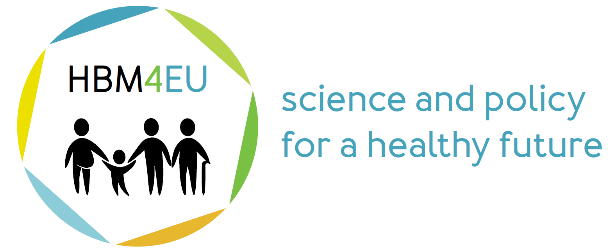 BASIC QUESTIONNAIRE FOR1st ROUND PRIORITY SUBSTANCESADOLESCENTS (12-15 years)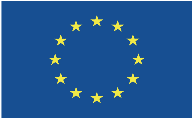 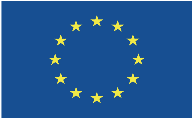 Personal information Sociodemographic informationWhat is your son’s/daughter’s birth date? |__|__| month |__|__|__|__| yearWhere were your son/daughter, her/his parents and her/his grandparents born? (include the name of each country)Which language(s) do you speak at home? 4. How long has your son/daughter been living in…? Please indicate the number of years (or months if less than 1 year) (to be adapted to national characteristics)5. If your son/daughter has lived in other households in the past 10 years, complete the following information for each address (starting with the current address and going back to complete the temporal frame). Regarding current address, if the parents live apart from each other, and the adolescent lives in different places, the current address must refer to adolescent’s main place of residence (at least 16 days/month).6. What is the highest level of education you attained? 7. What is the highest level of education your son/daughter attained?8. What is your current main labour status? 9. Which of the following best describes your current professional category? 10. Please, give us the following information on all members of your household. (Response options for Education, Labour Status and Professional Category will be the same than in previous questions (6, 7 and 8) and will be given/read by the interviewer).Answer options:Education (highest level of education attained)1. ISCED 0: no formal education or below ISCED 1 2. ISCED 1: primary education 3. ISCED 2: lower secondary education,or second stage of basic education 4.ISCED 3: upper secondary education 5.ISCED 4:post-secondary non-tertiary education 6.ISCED 5: Short-cycle tertiary education 7.ISCED 6: Bachelor’s or equivalent level 8.ISCED 7: Master’s or equivalent level 9. ISCED 8: Doctoral or equivalent level 10.Don’t knowLabour status	1.  Employee working full-time 2. Employee working part-time 3.Self-employed working full-time (including family worker) 4.Self-employed working part-time (including family worker) 5.Unemployed 6.Pupil, student, further training, unpaid work experience 7.In retirement or in early retirement or has given up business 8.Permanently disabled or/and unfit to work 9.In compulsory military community or service 10.Fulfilling domestic tasks and care responsibilities 11.Other inactive person 12.Other statusProfessional category1.Manager 2. Professional 3. Technician or associate professional 4. Clerical support worker 5. Service or sales worker 6.Skilled agricultural, forestry or fishery worker work experience 7. Craft and related trade worker 8. Plant or machine operator or assembler 9. Elementary occupation 10. Armed forces occupation 11. Other categories11. Could you provide the approximate range of your total household income? (It is referred to annual gross incomes from all members of your household) (Indicated by each country)Residential environment and home exposures 1. In which area is your home located? 
2. Is there any of the following facilities within 300 m of you home?3. Which of the following options best describes your home…?
4.  Do you know approximately when your home was built?
5. What is the living surface (in m2) of your home? ……………………………………m2  Don’t know   6. Is there a garage directly communicated with your home (attached at the side, or in the basement)? If yes, please specify frequency of use and number of cars parked inside.7. What materials are most of the floor covering your home made of?8. Please, complete the following information about redecorations and renovations made in your home. Has your home been...?9. Do you have or have recently had any of the following problems in your home?10. According to the vehicular traffic, how do you classify the road in which your home is located? 10.1 At what distance (meters) is your home from a street with constant traffic (e.g. cars continuously circulating)?  |__|__|__|__|m		Don't know  11. Does your home have at least one window facing a street with constant traffic?12. How often do heavy vehicles (buses, trucks…) circulate near your home?13. How is your home mainly heated?14. Which fuels or sources of energy are used in your home for heating, water heating and cooking? Please, specify how many months each source of energy is used every year.15. Is there any smoke extraction system in your home kitchen? If yes, please specify frequency of use16. How is your house usually ventilated? For each option, please, specify frequency of use (months/year in which mechanical systems are used; hours/day for window ventilation by season)
17. How often is general cleaning done in your home?18. Does your child help with general cleaning of your home?        No       Yes, entirely      Yes, partially      In that case specify the percentage he/she is in charge of ____%19. Is a vacuum cleaner used for general cleaning of your home? If yes, please, specify type and frequency of useYes   Specify: Vacuum cleaner with air filter     Vacuum cleaner withwater filter    Don’t know   No  Don’t know   20. In the last month, were any of the cleaning products listed below used in your home, at least once a week? If yes, please specify if the cleaning product generally used is a chemical or eco-friendly product 21. Do you have any pets at home? If yes, specify type and number (If no animal, go to the next section: DIETARY HABITS) 21.1. In the last month, were any of the following products used for your pets?Dietary habitsHow often did you consume the following food items in the last 4 weeks?2. Do you consume dietary supplements (e.g. vitamins and minerals)? If yes, please indicate type, frequency, starting and finishing date (if the use has finished).3. In the last 4 weeks, did you consume fast food (please consider also beverages)?  Yes   No    Don’t know   If yes: how was it packed and how often did you consume it?4. What materials do you or your parents use as cookware for cooking and frying (e.g. pots, pans, fryer, robots, making bread machine etc.)5. How often have you eaten dishes from dining hall or cafeteria (outside school) in the last 4 weeks?6.  Did you attend school in the last 4 weeks?  Yes  No  6.1. If yes, how often have you eaten school lunches in the last 4 weeks?6.2. If yes, how often have you eaten school dinners in the last 4 weeks?7. How much water do you drink on average each day? (Do also think of hot beverages and soups!)8. What is the main source of your...?9. Do you use water purification devices or water filtering systems for your...10. Do you drink beverages different from water (fruit juices, ice tea, soft drinks…)? If yes, specify which of the following bottling types do you usually consume (Multiple answers possible)11. Do you use the following containers for keeping food in the refrigerators or for longer-time storage elsewhere? If yes, how often do you use it?12. Do you use the following containers for preparing or heating food in the microwave oven? If yes: how often do you use it?13. Do you use bread toaster?  Lifestyle1.  How many people living in this house smoke regularly (indoors)? For each of them, please indicate the average number of cigarettes smoked indoors per day2.  Do those who visit this house smoke indoor? 3.  How long, on a daily average, do you usually spend in the following indoor places where people smoke?4.  How long do you dedicate to sport and/or physical activities?5.  How much time on average do you spend in the following places (referred to workdays and weekends)?6.  How old is the car you spend most time in? (months if less than 12 months)|__|__| Years         |__|__| Months	Don't know7.  How often did you use the following cosmetic and hygiene products in the last month? For each product, please indicate if possible the commercial brand you mostly use.7.1. How often (times per day) do you wash your hands?       No. times/day  |__|__|__| Don't know8. In the last month, did you carry out any of the following activities at home or school as DIY activities or hobbies, or were you direct or indirectly exposed to any of these substances at home or school? Please, consider all the activities carried out, including those conducted by you or other family member(s). 9.  Please, indicate how much time per day, on average, you have used electronic devices such as mobile phones, computers, tablets, GPS... in the last month?10. Do you regularly wear plastic or rubber shoes such as e.g. flip-flops, beach shoes, swimming shoes, Crocs ® or clogs without socks? Yes     No    Don’t know11. Do you have a habit of putting objects made of plastic (e.g. pens, glasses or toys) in your mouth and chewing on them?  Yes     No    Don’t knowIf yes, please specify the frequency:Occupational exposure       CURRENT OCCUPATIONAL EXPOSURE (referred to the father)Please, indicate the sector of industry/workplace where you work in (refer to annex IV, interviewer manual)If other, please specify:Please, describe your current job:How long have you been doing this job? Specify years or months, if less than one year|__|__| years |__|__| monthsDo you come into contact with the following substances on your job?Please, indicate the main work tasks/activities that you perform regularly:Task/activity 1Duration of the tasks (hours in a work shift): Frequency of the tasks (days/week or days/month, please circle):Chemicals/substances produced, used or handled (please, refer to category list of question 4):Use of PPE (please, specify the type):Availability of collective protective measures (please, specify the type):Task/activity 2Duration of the tasks (hours in a work shift):Frequency of the tasks (days/week or days/month, please circle):Chemicals/substances produced, used or handled (please, refer to category list of question 4):Use of PPE (please, specify the type):Availability of collective protective measures (please, specify the type):Task/activity 3Duration of the tasks (hours in a work shift):Frequency of the tasks (days/week or days/month, please circle):Chemicals/substances produced, used or handled (please, refer to category list of question 4):Use of PPE (please, specify the type):Availability of collective protective measures (please, specify the type):6. After working, do you take a shower and change the clothes you wear at work before coming home? I take a shower and change my clothes              	I only change my clothes                                        I take a shower but don’t the change my clothes    I don’t take a shower or change my clothes             Don't know     7. Do you use Personal Protective Equipment (PPE)?Yes  	No  		Don't know     If yes, please specify:8. In the working environment in which you perform working tasks/activities are there technical risk management measures (e.g. local exhaust ventilation, compartmentalisation of the exposure source...) available?       Yes  	No  		Don't know     If yes, please specify:9. Are your family/household members working with chemicals in their job?Yes     	No     		Don't know     If yes, specifyOCCUPATIONAL HISTORY (referred to the father)1. Please, fill the following questions for each of the previous jobs where you have worked in the past 16 years:* refer to annex IV, interviewer manual. If other, please specify.2. Did you come into contact with the following substances on your previous job?3. Were you subjected to a health surveillance program at work in the past?Yes  	No  		Don't know     If yes: Did this health surveillance program to which you were subjected include biological monitoring (measurement of chemicals or their metabolites in e.g. blood or urine samples)?Yes     	No     		Don't know     If yes, please specify:What chemicals/substances have been monitored (if known, please specify the CAS number)?How often is the biological monitoring carried out?       CURRENT OCCUPATIONAL EXPOSURE (referred to the mother)Please, indicate the sector of industry/workplace where you work in (refer to annex IV, interviewer manual)If other, please specify:Please, describe your current job:How long have you been doing this job? Specify years or months, if less than one year|__|__| years |__|__| monthsDo you come into contact with the following substances on your job?Please, indicate the main work tasks/activities that you perform regularly:Task/activity 1Duration of the tasks (hours in a work shift): Frequency of the tasks (days/week or days/month, please circle):Chemicals/substances produced, used or handled (please, refer to category list of question 4):Use of PPE (please, specify the type):Availability of collective protective measures (please, specify the type):Task/activity 2Duration of the tasks (hours in a work shift):Frequency of the tasks (days/week or days/month, please circle):Chemicals/substances produced, used or handled (please, refer to category list of question 4):Use of PPE (please, specify the type):Availability of collective protective measures (please, specify the type):Task/activity 3Duration of the tasks (hours in a work shift):Frequency of the tasks (days/week or days/month, please circle):Chemicals/substances produced, used or handled (please, refer to category list of question 4):Use of PPE (please, specify the type):Availability of collective protective measures (please, specify the type):6. After working, do you take a shower and change the clothes you wear at work before coming home? I take a shower and change my clothes              	I only change my clothes                                        I take a shower but don’t the change my clothes    I don’t take a shower or change my clothes             Don't know     7. Do you use Personal Protective Equipment (PPE)?Yes  	No  		Don't know     If yes, please specify:8. In the working environment in which you perform working tasks/activities are there technical risk management measures (e.g. local exhaust ventilation, compartmentalisation of the exposure source...) available?       Yes  	No  		Don't know     If yes, please specify:9. Are your family/household members working with chemicals in their job?Yes     	No     		Don't know     If yes, specifyOCCUPATIONAL HISTORY (referred to the mother)1. Please, fill the following questions for each of the previous jobs where you have worked in the past 16 years:* refer to annex IV, interviewer manual. If other, please specify.2. Did you come into contact with the following substances on your previous job?3. Were you subjected to a health surveillance program at work in the past?Yes  	No  		Don't know     If yes: Did this health surveillance program to which you were subjected include biological monitoring (measurement of chemicals or their metabolites in e.g. blood or urine samples)?Yes     	No     		Don't know     If yes, please specify:What chemicals/substances have been monitored (if known, please specify the CAS number)?How often is the biological monitoring carried out?Health status3. If you answered “Yes” for cancer, please specify what kind of cancer.4. During the past two weeks, have you used any medicines that were prescribed for you by a doctor for...?Diabetes (Type 1) Yes No  Don't know  Diabetes (Type 2) Yes No  Don't know  4.1. Which medicines prescribed for you, have you used in the past two weeks, excluding those before mentioned? Please, indicate the commercial name of the medicine, the indication, as well as the strength of the drug, dose and frequency of use.6. Do you have or ever had amalgam fillings or dental sealant in his/her teeth?Yes, amalgam fillings	Yes, dental sealant	Yes, both		No			Don't know		6.1 In how many teeth? ___ ___amalgam fillings Don’t know ___ ___dental sealant Don't know 6.2 When was the amalgam filling placed last time? (specify days/months/years ago)___ ___ days         ___ ___ months    ___ ___ years		Don't know 6.3 When was the dental sealant placed last time? (specify days/months/years ago)___ ___ days         ___ ___ months    ___ ___ years		Don't know 6.4 When was the amalgam filling removed from your teeth last time? (specify days/months/years ago)___ ___ days         ___ ___ months    ___ ___ years		Don't know 6.5 When was the dental sealant removed from your teeth last time? (specify days/months/years ago)___ ___ days         ___ ___ months    ___ ___ years		Don't know 7. Do you have any artificial joints, pins, plates, metal suture material, or other types of metal objects in his/her body? (Do not include piercings, crowns, dental braces or retainers, shrapnel)Yes No Don't know 8. Have you done any body modifications (excluding medical interventions)? If yes, specify how long since you got the first body modificationPiercings		No Yes ___ ___ days         ___ ___ months    ___ ___ yearsTattoos			No Yes ___ ___ days         ___ ___ months    ___ ___ yearsIf yes, please specify the colour group(s) used in this tattoo:Implants			No Yes ___ ___ days         ___ ___ months    ___ ___ yearsOther modifications	No Yes ___ ___ days         ___ ___ months    ___ ___ yearsSpecify………………………………9. How often do you usually wear metallic jewellery (e.g. rings, earrings, necklaces)10. Do you use glasses and/or contact eye lenses?Yes, glasses		Yes, contact lenses	Yes, both		No			Don't know		Specific questions on 1st round priority substances for adolescents (12-15 yrs)Questionnaire for PFASsGeneral questionsWhat is your son’s/daughter’s birth date? |__|__| month |__|__|__|__| yearWhere were your son/daughter, her/his parents and her/his grandparents born? (include the name of each country)Which language(s) do you speak at home? 4. How long has your son/daughter been living in…? Please indicate the number of years (or months if less than 1 year) (to be adapted to national characteristics)5. If your son/daughter has lived in other households in the past 10 years, complete the following information for each address (starting with the current address and going back to complete the temporal frame). Regarding current address, if the parents live apart from each other, and the adolescent lives in different places, the current address must refer to adolescent’s main place of residence (at least 16 days/month).6. What is the highest level of education you attained? 7. What is the highest level of education your son/daughter attained?8. What is your current main labour status? 9. Which of the following best describes your current professional category? 10. Please, give us the following information on all members of your household. (Response options for Education, Labour Status and Professional Category will be the same than in previous questions (6, 7 and 8) and will be given/read by the interviewer).Answer options:Education (highest level of education attained)1. ISCED 0: no formal education or below ISCED 1 2. ISCED 1: primary education 3. ISCED 2: lower secondary education,or second stage of basic education 4.ISCED 3: upper secondary education 5.ISCED 4:post-secondary non-tertiary education 6.ISCED 5: Short-cycle tertiary education 7.ISCED 6: Bachelor’s or equivalent level 8.ISCED 7: Master’s or equivalent level 9. ISCED 8: Doctoral or equivalent level 10.Don’t knowLabour status	1.  Employee working full-time 2. Employee working part-time 3.Self-employed working full-time (including family worker) 4.Self-employed working part-time (including family worker) 5.Unemployed 6.Pupil, student, further training, unpaid work experience 7.In retirement or in early retirement or has given up business 8.Permanently disabled or/and unfit to work 9.In compulsory military community or service 10.Fulfilling domestic tasks and care responsibilities 11.Other inactive person 12.Other statusProfessional category1.Manager 2. Professional 3. Technician or associate professional 4. Clerical support worker 5. Service or sales worker 6.Skilled agricultural, forestry or fishery worker work experience 7. Craft and related trade worker 8. Plant or machine operator or assembler 9. Elementary occupation 10. Armed forces occupation 11. Other categories11. Could you provide the approximate range of your total household income? (It is referred to annual gross incomes from all members of your household) (Indicated by each country)1. In which area is your home located? 
2. Is there any of the following facilities within 300 m of you home? 3. Which of the following options best describes your home…?4.  Do you know approximately when your home was built?5. What is the living surface (in m2) of your home? ……………………………………m2  Don’t know   6. Please, complete the following information about redecorations and renovations made in your home. Has your home been...?7. How is your house usually ventilated? For each option, please, specify frequency of use (months/year in which mechanical systems are used; hours/day for window ventilation by season)8. Is a vacuum cleaner used for general cleaning of your home? If yes, please, specify type and frequency of useYes   Specify: Vacuum cleaner with air filter     Vacuum cleaner withwater filter    Don’t know   No  Don’t know   How often did you consume the following food items in the last 4 weeks?2. Do you consume dietary supplements (e.g. vitamins and minerals)? If yes, please indicate type, frequency, starting and finishing date (if the use has finished).3.  Did you attend school in the last 4 weeks?  Yes  No  3.1. If yes, how often have you eaten school lunches in the last 4 weeks?3.2. If yes, how often have you eaten school dinners in the last 4 weeks?4. How much water do you drink on average each day? (Do also think of hot beverages and soups!)5. What is the main source of your...?6. Do you use water purification devices or water filtering systems for your...1.  How many people living in this house smoke regularly (indoors)? For each of them, please indicate the average number of cigarettes smoked indoors per day2.  Do those who visit this house smoke indoor? 3.  How long, on a daily average, do you usually spend in the following indoor places where people smoke?4.  How long do you dedicate to sport and/or physical activities?5.  How much time on average do you spend in the following places (referred to workdays and weekends)?6. In the last month, did you carry out any of the following activities at home or school as DIY activities or hobbies, or were you direct or indirectly exposed to any of these substances at home or school? Please, consider all the activities carried out, including those conducted by you or other family member(s).        OCCUPATIONAL EXPOSURE (referred to the father)Please, indicate the sector of industry/workplace where you work in (refer to annex IV, interviewer manual)If other, please specify:Please, describe your current job:How long have you been doing this job? Specify years or months, if less than one year|__|__| years |__|__| monthsDo you come into contact with the following substances on your job?Please, indicate the main work tasks/activities that you perform regularly:Task/activity 1Duration of the tasks (hours in a work shift): Frequency of the tasks (days/week or days/month, please circle):Chemicals/substances produced, used or handled (please, refer to category list of question 4):Use of PPE (please, specify the type):Availability of collective protective measures (please, specify the type):Task/activity 2Duration of the tasks (hours in a work shift):Frequency of the tasks (days/week or days/month, please circle):Chemicals/substances produced, used or handled (please, refer to category list of question 4):Use of PPE (please, specify the type):Availability of collective protective measures (please, specify the type):Task/activity 3Duration of the tasks (hours in a work shift):Frequency of the tasks (days/week or days/month, please circle):Chemicals/substances produced, used or handled (please, refer to category list of question 4):Use of PPE (please, specify the type):Availability of collective protective measures (please, specify the type):6. After working, do you take a shower and change the clothes you wear at work before coming home? I take a shower and change my clothes              	I only change my clothes                                        I take a shower but don’t the change my clothes    I don’t take a shower or change my clothes             Don't know     7. Do you use Personal Protective Equipment (PPE)?Yes  	No  		Don't know     If yes, please specify:8. In the working environment in which you perform working tasks/activities are there technical risk management measures (e.g. local exhaust ventilation, compartmentalisation of the exposure source...) available?       Yes  	No  		Don't know     If yes, please specify:9. Are your family/household members working with chemicals in their job?Yes     	No     		Don't know     If yes, specifyOCCUPATIONAL HISTORY (referred to the father)1. Please, fill the following questions for each of the previous jobs where you have worked in the past 16 years:* refer to annex IV, interviewer manual. If other, please specify.2. Did you come into contact with the following substances on your previous job?Were you subjected to a health surveillance program at work in the past?Yes  	No  		Don't know     If yes: Did this health surveillance program to which you were subjected include biological monitoring (measurement of chemicals or their metabolites in e.g. blood or urine samples)?Yes     	No     		Don't know     If yes, please specify:What chemicals/substances have been monitored (if known, please specify the CAS number)?How often is the biological monitoring carried out?       CURRENT OCCUPATIONAL EXPOSURE (referred to the mother)Please, indicate the sector of industry/workplace where you work in (refer to annex IV, interviewer manual)If other, please specify:Please, describe your current job:How long have you been doing this job? Specify years or months, if less than one year|__|__| years |__|__| monthsDo you come into contact with the following substances on your job?Please, indicate the main work tasks/activities that you perform regularly:Task/activity 1Duration of the tasks (hours in a work shift): Frequency of the tasks (days/week or days/month, please circle):Chemicals/substances produced, used or handled (please, refer to category list of question 4):Use of PPE (please, specify the type):Availability of collective protective measures (please, specify the type):Task/activity 2Duration of the tasks (hours in a work shift):Frequency of the tasks (days/week or days/month, please circle):Chemicals/substances produced, used or handled (please, refer to category list of question 4):Use of PPE (please, specify the type):Availability of collective protective measures (please, specify the type):Task/activity 3Duration of the tasks (hours in a work shift):Frequency of the tasks (days/week or days/month, please circle):Chemicals/substances produced, used or handled (please, refer to category list of question 4):Use of PPE (please, specify the type):Availability of collective protective measures (please, specify the type):6. After working, do you take a shower and change the clothes you wear at work before coming home? I take a shower and change my clothes              	I only change my clothes                                        I take a shower but don’t the change my clothes    I don’t take a shower or change my clothes             Don't know     7. Do you use Personal Protective Equipment (PPE)?Yes  	No  		Don't know     If yes, please specify:8. In the working environment in which you perform working tasks/activities are there technical risk management measures (e.g. local exhaust ventilation, compartmentalisation of the exposure source...) available?       Yes  	No  		Don't know     If yes, please specify:9. Are your family/household members working with chemicals in their job?Yes     	No     		Don't know     If yes, specifyOCCUPATIONAL HISTORY (referred to the mother)1. Please, fill the following questions for each of the previous jobs where you have worked in the past 16 years:* refer to annex IV, interviewer manual. If other, please specify.2. Did you come into contact with the following substances on your previous job?Were you subjected to a health surveillance program at work in the past?Yes  	No  		Don't know     If yes: Did this health surveillance program to which you were subjected include biological monitoring (measurement of chemicals or their metabolites in e.g. blood or urine samples)?Yes     	No     		Don't know     If yes, please specify:What chemicals/substances have been monitored (if known, please specify the CAS number)?How often is the biological monitoring carried out?3. If you answered “Yes” for cancer, please specify what kind of cancer.4. During the past two weeks, have you used any medicines that were prescribed for you by a doctor for...?Diabetes (Type 1) Yes No  Don't know  Diabetes (Type 2) Yes No  Don't know  4.1. Which medicines prescribed for you, have you used in the past two weeks, excluding those before mentioned? Please, indicate the commercial name of the medicine, the indication, as well as the strength of the drug, dose and frequency of use.Specific questions1. What materials are most of the floor covering your home made of?2. How often is general cleaning done in your home?3. Does your child help with general cleaning of your home?        No       Yes, entirely      Yes, partially      In that case specify the percentage he/she is in charge of ____%4. In the last month, were any of the cleaning products listed below used in your home, at least once a week? If yes, please specify if the cleaning product generally used is a chemical or eco-friendly product 5. In the last 4 weeks, did you consume fast food (please consider also beverages)?  Yes   No    Don’t know   If yes: how was it packed and how often did you consume it?6. What materials do you or your parents use as cookware for cooking and frying (e.g. pots, pans, fryer, robots, making bread machine etc.)7. How often have you eaten dishes from dining hall or cafeteria (outside school) in the last 4 weeks?8.  Did you attend school in the last 4 weeks?  Yes  No  8.1. If yes, how often have you eaten school lunches in the last 4 weeks?8.2. If yes, how often have you eaten school dinners in the last 4 weeks?9. How much water do you drink on average each day? (Do also think of hot beverages and soups!)10. What is the main source of your...?11. Do you use water purification devices or water filtering systems for your...12. Do you use the following containers for keeping food in the refrigerators or for longer-time storage elsewhere? If yes, how often do you use it?13. Do you use the following containers for preparing or heating food in the microwave oven? If yes: how often do you use it?14.  How old is the car you spend most time in? (months if less than 12 months)|__|__| Years         |__|__| Months	Don't know15.  How often did you use the following cosmetic and hygiene products in the last month? For each product, please indicate if possible the commercial brand you mostly use.16. In the last month, did you carry out any of the following activities at home or school as DIY activities or hobbies, or were you direct or indirectly exposed to any of these substances at home or school? Please, consider all the activities carried out, including those conducted by you or other family member(s). Questionnaire for PhthalatesGeneral questionsWhat is your son’s/daughter’s birth date? |__|__| month |__|__|__|__| yearWhere were your son/daughter, her/his parents and her/his grandparents born? (include the name of each country)Which language(s) do you speak at home? 4. How long has your son/daughter been living in…? Please indicate the number of years (or months if less than 1 year) (to be adapted to national characteristics)5. If your son/daughter has lived in other households in the past 10 years, complete the following information for each address (starting with the current address and going back to complete the temporal frame). Regarding current address, if the parents live apart from each other, and the adolescent lives in different places, the current address must refer to adolescent’s main place of residence (at least 16 days/month).6. What is the highest level of education you attained? 7. What is the highest level of education your son/daughter attained?8. What is your current main labour status? 9. Which of the following best describes your current professional category? 10. Please, give us the following information on all members of your household. (Response options for Education, Labour Status and Professional Category will be the same than in previous questions (6, 7 and 8) and will be given/read by the interviewer).Answer options:Education (highest level of education attained)1. ISCED 0: no formal education or below ISCED 1 2. ISCED 1: primary education 3. ISCED 2: lower secondary education,or second stage of basic education 4.ISCED 3: upper secondary education 5.ISCED 4:post-secondary non-tertiary education 6.ISCED 5: Short-cycle tertiary education 7.ISCED 6: Bachelor’s or equivalent level 8.ISCED 7: Master’s or equivalent level 9. ISCED 8: Doctoral or equivalent level 10.Don’t knowLabour status	1.  Employee working full-time 2. Employee working part-time 3.Self-employed working full-time (including family worker) 4.Self-employed working part-time (including family worker) 5.Unemployed 6.Pupil, student, further training, unpaid work experience 7.In retirement or in early retirement or has given up business 8.Permanently disabled or/and unfit to work 9.In compulsory military community or service 10.Fulfilling domestic tasks and care responsibilities 11.Other inactive person 12.Other statusProfessional category1.Manager 2. Professional 3. Technician or associate professional 4. Clerical support worker 5. Service or sales worker 6.Skilled agricultural, forestry or fishery worker work experience 7. Craft and related trade worker 8. Plant or machine operator or assembler 9. Elementary occupation 10. Armed forces occupation 11. Other categories11. Could you provide the approximate range of your total household income? (It is referred to annual gross incomes from all members of your household) (Indicated by each country)1. In which area is your home located? 2. Is there any of the following facilities within 300 m of you home? 

3. Which of the following options best describes your home…?
4.  Do you know approximately when your home was built?5. What is the living surface (in m2) of your home? ……………………………………m2  Don’t know   6. Do you have or have recently had any of the following problems in your home?7. How is your house usually ventilated? For each option, please, specify frequency of use (months/year in which mechanical systems are used; hours/day for window ventilation by season)8. How often is general cleaning done in your home?9. Does your child help with general cleaning of your home?        No       Yes, entirely      Yes, partially      In that case specify the percentage he/she is in charge of ____%10. Is a vacuum cleaner used for general cleaning of your home? If yes, please, specify type and frequency of useYes   Specify: Vacuum cleaner with air filter     Vacuum cleaner withwater filter    Don’t know   No  Don’t know   1. How often did you consume the following food items in the last 4 weeks?2. Do you consume dietary supplements (e.g. vitamins and minerals)? If yes, please indicate type, frequency, starting and finishing date (if the use has finished).3.  Did you attend school in the last 4 weeks?  Yes  No  3.1. If yes, how often have you eaten school lunches in the last 4 weeks?3.2. If yes, how often have you eaten school dinners in the last 4 weeks?4. How much water do you drink on average each day? (Do also think of hot beverages and soups!)5. What is the main source of your...?6. Do you use water purification devices or water filtering systems for your...1.  How many people living in this house smoke regularly (indoors)? For each of them, please indicate the average number of cigarettes smoked indoors per day2.  Do those who visit this house smoke indoor? 3.  How long, on a daily average, do you usually spend in the following indoor places where people smoke?4.  How long do you dedicate to sport and/or physical activities?5.  How much time on average do you spend in the following places (referred to workdays and weekends)?6. In the last month, did you carry out any of the following activities at home or school as DIY activities or hobbies, or were you direct or indirectly exposed to any of these substances at home or school? Please, consider all the activities carried out, including those conducted by you or other family member(s). OCCUPATIONAL EXPOSURE (referred to the father)Please, indicate the sector of industry/workplace where you work in (refer to annex IV, interviewer manual)If other, please specify:Please, describe your current job:How long have you been doing this job? Specify years or months, if less than one year|__|__| years |__|__| monthsDo you come into contact with the following substances on your job?Please, indicate the main work tasks/activities that you perform regularly:Task/activity 1Duration of the tasks (hours in a work shift): Frequency of the tasks (days/week or days/month, please circle):Chemicals/substances produced, used or handled (please, refer to category list of question 4):Use of PPE (please, specify the type):Availability of collective protective measures (please, specify the type):Task/activity 2Duration of the tasks (hours in a work shift):Frequency of the tasks (days/week or days/month, please circle):Chemicals/substances produced, used or handled (please, refer to category list of question 4):Use of PPE (please, specify the type):Availability of collective protective measures (please, specify the type):Task/activity 3Duration of the tasks (hours in a work shift):Frequency of the tasks (days/week or days/month, please circle):Chemicals/substances produced, used or handled (please, refer to category list of question 4):Use of PPE (please, specify the type):Availability of collective protective measures (please, specify the type):6. After working, do you take a shower and change the clothes you wear at work before coming home? I take a shower and change my clothes              	I only change my clothes                                        I take a shower but don’t the change my clothes    I don’t take a shower or change my clothes             Don't know     7. Do you use Personal Protective Equipment (PPE)?Yes  	No  		Don't know     If yes, please specify:8. In the working environment in which you perform working tasks/activities are there technical risk management measures (e.g. local exhaust ventilation, compartmentalisation of the exposure source...) available?       Yes  	No  		Don't know     If yes, please specify:9. Are your family/household members working with chemicals in their job?Yes     	No     		Don't know     If yes, specifyOCCUPATIONAL HISTORY (referred to the father)1. Please, fill the following questions for each of the previous jobs where you have worked in the past 16 years:* refer to annex IV, interviewer manual. If other, please specify.2. Did you come into contact with the following substances on your previous job?3. Were you subjected to a health surveillance program at work in the past?Yes  	No  		Don't know     If yes: Did this health surveillance program to which you were subjected include biological monitoring (measurement of chemicals or their metabolites in e.g. blood or urine samples)?Yes     	No     		Don't know     If yes, please specify:What chemicals/substances have been monitored (if known, please specify the CAS number)?How often is the biological monitoring carried out?       CURRENT OCCUPATIONAL EXPOSURE (referred to the mother)Please, indicate the sector of industry/workplace where you work in (refer to annex IV, interviewer manual)If other, please specify:Please, describe your current job:How long have you been doing this job? Specify years or months, if less than one year|__|__| years |__|__| monthsDo you come into contact with the following substances on your job?Please, indicate the main work tasks/activities that you perform regularly:Task/activity 1Duration of the tasks (hours in a work shift): Frequency of the tasks (days/week or days/month, please circle):Chemicals/substances produced, used or handled (please, refer to category list of question 4):Use of PPE (please, specify the type):Availability of collective protective measures (please, specify the type):Task/activity 2Duration of the tasks (hours in a work shift):Frequency of the tasks (days/week or days/month, please circle):Chemicals/substances produced, used or handled (please, refer to category list of question 4):Use of PPE (please, specify the type):Availability of collective protective measures (please, specify the type):Task/activity 3Duration of the tasks (hours in a work shift):Frequency of the tasks (days/week or days/month, please circle):Chemicals/substances produced, used or handled (please, refer to category list of question 4):Use of PPE (please, specify the type):Availability of collective protective measures (please, specify the type):6. After working, do you take a shower and change the clothes you wear at work before coming home? I take a shower and change my clothes              	I only change my clothes                                        I take a shower but don’t the change my clothes    I don’t take a shower or change my clothes             Don't know     7. Do you use Personal Protective Equipment (PPE)?Yes  	No  		Don't know     If yes, please specify:8. In the working environment in which you perform working tasks/activities are there technical risk management measures (e.g. local exhaust ventilation, compartmentalisation of the exposure source...) available?       Yes  	No  		Don't know     If yes, please specify:9. Are your family/household members working with chemicals in their job?Yes     	No     		Don't know     If yes, specifyOCCUPATIONAL HISTORY (referred to the mother)1. Please, fill the following questions for each of the previous jobs where you have worked in the past 16 years:* refer to annex IV, interviewer manual. If other, please specify.2. Did you come into contact with the following substances on your previous job?3. Were you subjected to a health surveillance program at work in the past?Yes  	No  		Don't know     If yes: Did this health surveillance program to which you were subjected include biological monitoring (measurement of chemicals or their metabolites in e.g. blood or urine samples)?Yes     	No     		Don't know     If yes, please specify:What chemicals/substances have been monitored (if known, please specify the CAS number)?How often is the biological monitoring carried out?3. If you answered “Yes” for cancer, please specify what kind of cancer.Specific questions1. What materials are most of the floor covering your home made of?2. Please, complete the following information about redecorations and renovations made in your home. Has your home been...?3. In the last month, were any of the cleaning products listed below used in your home, at least once a week? If yes, please specify if the cleaning product generally used is a chemical or eco-friendly product 4. Do you have any pets at home? If yes, specify type and number (If no animal, go to the next section: DIETARY HABITS) 4.1. In the last month, were any of the following products used for your pets?5. In the last 4 weeks, did you consume fast food (please consider also beverages)?  Yes   No    Don’t know   If yes: how was it packed and how often did you consume it?6. What materials do you or your parents use as cookware for cooking and frying (e.g. pots, pans, fryer, robots, making bread machine etc.)7. How often have you eaten dishes from dining hall or cafeteria (outside school) in the last 4 weeks?8.  Did you attend school in the last 4 weeks?  Yes  No  8.1. If yes, how often have you eaten school lunches in the last 4 weeks?8.2. If yes, how often have you eaten school dinners in the last 4 weeks?9. How much water do you drink on average each day? (Do also think of hot beverages and soups!)10. What is the main source of your...?11. Do you use water purification devices or water filtering systems for your...12. Do you drink beverages different from water (fruit juices, ice tea, soft drinks…)? If yes, specify which of the following bottling types do you usually consume (Multiple answers possible)13. Do you use the following containers for keeping food in the refrigerators or for longer-time storage elsewhere? If yes, how often do you use it?14. Do you use the following containers for preparing or heating food in the microwave oven? If yes: how often do you use it?15.  How many people living in this house smoke regularly (indoors)? For each of them, please indicate the average number of cigarettes smoked indoors per day16.  Do those who visit this house smoke indoor? 17. How often did you use the following cosmetic and hygiene products in the last month? For each product, please indicate if possible the commercial brand you mostly use.18. In the last month, did you carry out any of the following activities at home or school as DIY activities or hobbies, or were you direct or indirectly exposed to any of these substances at home or school? Please, consider all the activities carried out, including those conducted by you or other family member(s). 19. Do you regularly wear plastic or rubber shoes such as e.g. flip-flops, beach shoes, swimming shoes, Crocs ® or clogs without socks? Yes     No    Don’t know20. Do you have a habit of putting objects made of plastic (e.g. pens, glasses or toys) in your mouth and chewing on them?  Yes     No    Don’t knowIf yes, please specify the frequency:23. During the past two weeks, have you used any medicines that were prescribed for you by a doctor for...?Diabetes (Type 1) Yes No  Don't know  Diabetes (Type 2) Yes No  Don't know  22.1. Which medicines prescribed for you, have you used in the past two weeks, excluding those before mentioned? Please, indicate the commercial name of the medicine, the indication, as well as the strength of the drug, dose and frequency of use.Questionnaire for BisphenolsGeneral questionsWhat is your son’s/daughter’s birth date? |__|__| month |__|__|__|__| yearWhere were your son/daughter, her/his parents and her/his grandparents born? (include the name of each country)Which language(s) do you speak at home? 4. How long has your son/daughter been living in…? Please indicate the number of years (or months if less than 1 year) (to be adapted to national characteristics)5. If your son/daughter has lived in other households in the past 10 years, complete the following information for each address (starting with the current address and going back to complete the temporal frame). Regarding current address, if the parents live apart from each other, and the adolescent lives in different places, the current address must refer to adolescent’s main place of residence (at least 16 days/month).6. What is the highest level of education you attained? 7. What is the highest level of education your son/daughter attained?8. What is your current main labour status? 9. Which of the following best describes your current professional category? 10. Please, give us the following information on all members of your household. (Response options for Education, Labour Status and Professional Category will be the same than in previous questions (6, 7 and 8) and will be given/read by the interviewer).Answer options:Education (highest level of education attained)1. ISCED 0: no formal education or below ISCED 1 2. ISCED 1: primary education 3. ISCED 2: lower secondary education,or second stage of basic education 4.ISCED 3: upper secondary education 5.ISCED 4:post-secondary non-tertiary education 6.ISCED 5: Short-cycle tertiary education 7.ISCED 6: Bachelor’s or equivalent level 8.ISCED 7: Master’s or equivalent level 9. ISCED 8: Doctoral or equivalent level 10.Don’t knowLabour status	1.  Employee working full-time 2. Employee working part-time 3.Self-employed working full-time (including family worker) 4.Self-employed working part-time (including family worker) 5.Unemployed 6.Pupil, student, further training, unpaid work experience 7.In retirement or in early retirement or has given up business 8.Permanently disabled or/and unfit to work 9.In compulsory military community or service 10.Fulfilling domestic tasks and care responsibilities 11.Other inactive person 12.Other statusProfessional category1.Manager 2. Professional 3. Technician or associate professional 4. Clerical support worker 5. Service or sales worker 6.Skilled agricultural, forestry or fishery worker work experience 7. Craft and related trade worker 8. Plant or machine operator or assembler 9. Elementary occupation 10. Armed forces occupation 11. Other categories11. Could you provide the approximate range of your total household income? (It is referred to annual gross incomes from all members of your household) (Indicated by each country)1. In which area is your home located? 2. Is there any of the following facilities within 300 m of you home? 
3. Which of the following options best describes your home…?4.  Do you know approximately when your home was built?5. What is the living surface (in m2) of your home? ……………………………………m2  Don’t know   6. How often is general cleaning done in your home?7. Does your child help with general cleaning of your home?        No       Yes, entirely      Yes, partially      In that case specify the percentage he/she is in charge of ____%8. Is a vacuum cleaner used for general cleaning of your home? If yes, please, specify type and frequency of useYes   Specify: Vacuum cleaner with air filter     Vacuum cleaner withwater filter    Don’t know   No  Don’t know   How often did you consume the following food items in the last 4 weeks?2. Do you consume dietary supplements (e.g. vitamins and minerals)? If yes, please indicate type, frequency, starting and finishing date (if the use has finished).3.  Did you attend school in the last 4 weeks?  Yes  No  3.1. If yes, how often have you eaten school lunches in the last 4 weeks?3.2. If yes, how often have you eaten school dinners in the last 4 weeks?1.  How long do you dedicate to sport and/or physical activities?2.  How much time on average do you spend in the following places (referred to workdays and weekends)?       CURRENT OCCUPATIONAL EXPOSURE (referred to the father)Please, indicate the sector of industry/workplace where you work in (refer to annex IV, interviewer manual)If other, please specify:Please, describe your current job:How long have you been doing this job? Specify years or months, if less than one year|__|__| years |__|__| monthsDo you come into contact with the following substances on your job?Please, indicate the main work tasks/activities that you perform regularly:Task/activity 1Duration of the tasks (hours in a work shift): Frequency of the tasks (days/week or days/month, please circle):Chemicals/substances produced, used or handled (please, refer to category list of question 4):Use of PPE (please, specify the type):Availability of collective protective measures (please, specify the type):Task/activity 2Duration of the tasks (hours in a work shift):Frequency of the tasks (days/week or days/month, please circle):Chemicals/substances produced, used or handled (please, refer to category list of question 4):Use of PPE (please, specify the type):Availability of collective protective measures (please, specify the type):Task/activity 3Duration of the tasks (hours in a work shift):Frequency of the tasks (days/week or days/month, please circle):Chemicals/substances produced, used or handled (please, refer to category list of question 4):Use of PPE (please, specify the type):Availability of collective protective measures (please, specify the type):6. After working, do you take a shower and change the clothes you wear at work before coming home? I take a shower and change my clothes              	I only change my clothes                                        I take a shower but don’t the change my clothes    I don’t take a shower or change my clothes             Don't know     7. Do you use Personal Protective Equipment (PPE)?Yes  	No  		Don't know     If yes, please specify:8. In the working environment in which you perform working tasks/activities are there technical risk management measures (e.g. local exhaust ventilation, compartmentalisation of the exposure source...) available?       Yes  	No  		Don't know     If yes, please specify:9. Are your family/household members working with chemicals in their job?Yes     	No     		Don't know     If yes, specifyOCCUPATIONAL HISTORY (referred to the father)1. Please, fill the following questions for each of the previous jobs where you have worked in the past 16 years:* refer to annex IV, interviewer manual. If other, please specify.2. Did you come into contact with the following substances on your previous job?3. Were you subjected to a health surveillance program at work in the past?Yes  	No  		Don't know     If yes: Did this health surveillance program to which you were subjected include biological monitoring (measurement of chemicals or their metabolites in e.g. blood or urine samples)?Yes     	No     		Don't know     If yes, please specify:What chemicals/substances have been monitored (if known, please specify the CAS number)?How often is the biological monitoring carried out?       CURRENT OCCUPATIONAL EXPOSURE (referred to the mother)Please, indicate the sector of industry/workplace where you work in (refer to annex IV, interviewer manual)If other, please specify:Please, describe your current job:How long have you been doing this job? Specify years or months, if less than one year|__|__| years |__|__| monthsDo you come into contact with the following substances on your job?Please, indicate the main work tasks/activities that you perform regularly:Task/activity 1Duration of the tasks (hours in a work shift): Frequency of the tasks (days/week or days/month, please circle):Chemicals/substances produced, used or handled (please, refer to category list of question 4):Use of PPE (please, specify the type):Availability of collective protective measures (please, specify the type):Task/activity 2Duration of the tasks (hours in a work shift):Frequency of the tasks (days/week or days/month, please circle):Chemicals/substances produced, used or handled (please, refer to category list of question 4):Use of PPE (please, specify the type):Availability of collective protective measures (please, specify the type):Task/activity 3Duration of the tasks (hours in a work shift):Frequency of the tasks (days/week or days/month, please circle):Chemicals/substances produced, used or handled (please, refer to category list of question 4):Use of PPE (please, specify the type):Availability of collective protective measures (please, specify the type):6. After working, do you take a shower and change the clothes you wear at work before coming home? I take a shower and change my clothes              	I only change my clothes                                        I take a shower but don’t the change my clothes    I don’t take a shower or change my clothes             Don't know     7. Do you use Personal Protective Equipment (PPE)?Yes  	No  		Don't know     If yes, please specify:8. In the working environment in which you perform working tasks/activities are there technical risk management measures (e.g. local exhaust ventilation, compartmentalisation of the exposure source...) available?       Yes  	No  		Don't know     If yes, please specify:9. Are your family/household members working with chemicals in their job?Yes     	No     		Don't know     If yes, specifyOCCUPATIONAL HISTORY (referred to the mother)1. Please, fill the following questions for each of the previous jobs where you have worked in the past 16 years:* refer to annex IV, interviewer manual. If other, please specify.2. Did you come into contact with the following substances on your previous job?3. Were you subjected to a health surveillance program at work in the past?Yes  	No  		Don't know     If yes: Did this health surveillance program to which you were subjected include biological monitoring (measurement of chemicals or their metabolites in e.g. blood or urine samples)?Yes     	No     		Don't know     If yes, please specify:What chemicals/substances have been monitored (if known, please specify the CAS number)?How often is the biological monitoring carried out?3. If you answered “Yes” for cancer, please specify what kind of cancer.4. During the past two weeks, have you used any medicines that were prescribed for you by a doctor for...?Diabetes (Type 1) Yes No  Don't know  Diabetes (Type 2) Yes No  Don't know  
4.1. Which medicines prescribed for you, have you used in the past two weeks, excluding those before mentioned? Please, indicate the commercial name of the medicine, the indication, as well as the strength of the drug, dose and frequency of use.Specific questions1. Is there any of the following facilities within 300 m of you home? 2. What materials are most of the floor covering your home made of?3. Please, complete the following information about redecorations and renovations made in your home. Has your home been...?4. In the last 4 weeks, did you consume fast food (please consider also beverages)?  Yes   No    Don’t know   If yes: how was it packed and how often did you consume it?5. What materials do you or your parents use as cookware for cooking and frying (e.g. pots, pans, fryer, robots, making bread machine etc.)6. How often have you eaten dishes from dining hall or cafeteria (outside school) in the last 4 weeks?7. How much water do you drink on average each day? (Do also think of hot beverages and soups!)8. What is the main source of your...?9. Do you use water purification devices or water filtering systems for your...10. Do you drink beverages different from water (fruit juices, ice tea, soft drinks…)? If yes, specify which of the following bottling types do you usually consume (Multiple answers possible)11. Do you use the following containers for keeping food in the refrigerators or for longer-time storage elsewhere? If yes, how often do you use it?12. Do you use the following containers for preparing or heating food in the microwave oven? If yes: how often do you use it?13.  How many people living in this house smoke regularly (indoors)? For each of them, please indicate the average number of cigarettes smoked indoors per day14.  Do those who visit this house smoke indoor? 15.  How long, on a daily average, do you usually spend in the following indoor places where people smoke?16.  How often did you use the following cosmetic and hygiene products in the last month? For each product, please indicate if possible the commercial brand you mostly use.17. In the last month, did you carry out any of the following activities at home or school as DIY activities or hobbies, or were you direct or indirectly exposed to any of these substances at home or school? Please, consider all the activities carried out, including those conducted by you or other family member(s). 18.  Please, indicate how much time per day, on average, your child has used electronic devices such as mobile phones, computers, tablets... in the last month19. Do you regularly wear plastic or rubber shoes such as e.g. flip-flops, beach shoes, swimming shoes, Crocs ® or clogs without socks? Yes     No    Don’t know20. Do you have a habit of putting objects made of plastic (e.g. pens, glasses or toys) in your mouth and chewing on them?  Yes     No    Don’t knowIf yes, please specify the frequency:21. Do you have or ever had amalgam fillings or dental sealant in his/her teeth?Yes, amalgam fillings	Yes, dental sealant	Yes, both		No			Don't know		21.1 In how many teeth? ___ ___amalgam fillings Don’t know ___ ___dental sealant Don't know 21.2 When was the amalgam filling placed last time? (specify days/months/years ago)___ ___ days         ___ ___ months    ___ ___ years		Don't know 21.3 When was the dental sealant placed last time? (specify days/months/years ago)___ ___ days         ___ ___ months    ___ ___ years		Don't know 21.4 When was the amalgam filling removed from your teeth last time? (specify days/months/years ago)___ ___ days         ___ ___ months    ___ ___ years		Don't know 21.5 When was the dental sealant removed from your teeth last time? (specify days/months/years ago)___ ___ days         ___ ___ months    ___ ___ years		Don't know 22. Do you use glasses and/or contact eye lenses?Yes, glasses		Yes, contact lenses	Yes, both		No			Don't know		Note: these sensitive questions should be directly addressed to the adolescent, without adults 1. Have you ever smoked? (If not, go to question 2) Yes No Don’t know Refused1.1 Do you usually smoke? Yes No I gave up smoking     Age stop smoking |__|__|  Don't know Don’t know Refused If yes, please specify the following information1.2 Age start smoking |__|__|  Don't know1.3 How often do you usually smoke? Regularly Occasionally Don’t know Refused2. Have you ever consumed alcoholic drinks? (If not, go to next section) Yes No Don’t know Refused2.1 Do you usually consume alcoholic drinks? Yes No I gave up consuming alcoholic drinks     Age stop consuming |__|__|  Don't know Don’t know Refused If yes, please specify the following information2.2 Age start consuming alcoholic drinks |__|__|  Don't know2.3 How often do you usually consume alcoholic drinks?  Regularly Occasionally Don’t know RefusedQuestionnaire for Flame RetardantsGeneral questionsWhat is your son’s/daughter’s birth date? |__|__| month |__|__|__|__| yearWhere were your son/daughter, her/his parents and her/his grandparents born? (include the name of each country)Which language(s) do you speak at home? 4. How long has your son/daughter been living in…? Please indicate the number of years (or months if less than 1 year) (to be adapted to national characteristics)5. If your son/daughter has lived in other households in the past 10 years, complete the following information for each address (starting with the current address and going back to complete the temporal frame). Regarding current address, if the parents live apart from each other, and the adolescent lives in different places, the current address must refer to adolescent’s main place of residence (at least 16 days/month).6. What is the highest level of education you attained? 7. What is the highest level of education your son/daughter attained?8. What is your current main labour status? 9. Which of the following best describes your current professional category? 10. Please, give us the following information on all members of your household. (Response options for Education, Labour Status and Professional Category will be the same than in previous questions (6, 7 and 8) and will be given/read by the interviewer).Answer options:Education (highest level of education attained)1. ISCED 0: no formal education or below ISCED 1 2. ISCED 1: primary education 3. ISCED 2: lower secondary education,or second stage of basic education 4.ISCED 3: upper secondary education 5.ISCED 4:post-secondary non-tertiary education 6.ISCED 5: Short-cycle tertiary education 7.ISCED 6: Bachelor’s or equivalent level 8.ISCED 7: Master’s or equivalent level 9. ISCED 8: Doctoral or equivalent level 10.Don’t knowLabour status	1.  Employee working full-time 2. Employee working part-time 3.Self-employed working full-time (including family worker) 4.Self-employed working part-time (including family worker) 5.Unemployed 6.Pupil, student, further training, unpaid work experience 7.In retirement or in early retirement or has given up business 8.Permanently disabled or/and unfit to work 9.In compulsory military community or service 10.Fulfilling domestic tasks and care responsibilities 11.Other inactive person 12.Other statusProfessional category1.Manager 2. Professional 3. Technician or associate professional 4. Clerical support worker 5. Service or sales worker 6.Skilled agricultural, forestry or fishery worker work experience 7. Craft and related trade worker 8. Plant or machine operator or assembler 9. Elementary occupation 10. Armed forces occupation 11. Other categories11. Could you provide the approximate range of your total household income? (It is referred to annual gross incomes from all members of your household) (Indicated by each country)1. In which area is your home located? 2. Is there any of the following facilities within 300 m of you home? 3. Which of the following options best describes your home…?4. How often is general cleaning done in your home?5. Does your child help with general cleaning of your home?        No       Yes, entirely      Yes, partially      In that case specify the percentage he/she is in charge of ____%6. Is a vacuum cleaner used for general cleaning of your home? If yes, please, specify type and frequency of useYes   Specify: Vacuum cleaner with air filter     Vacuum cleaner withwater filter    Don’t know   No  Don’t know   How often did you consume the following food items in the last 4 weeks?2. Do you consume dietary supplements (e.g. vitamins and minerals)? If yes, please indicate type, frequency, starting and finishing date (if the use has finished).3.  Did you attend school in the last 4 weeks?  Yes  No  3.1. If yes, how often have you eaten school lunches in the last 4 weeks?3.2. If yes, how often have you eaten school dinners in the last 4 weeks?4. How much water do you drink on average each day? (Do also think of hot beverages and soups!)5. What is the main source of your...?6. Do you use water purification devices or water filtering systems for your...1.  How many people living in this house smoke regularly (indoors)? For each of them, please indicate the average number of cigarettes smoked indoors per day2.  Do those who visit this house smoke indoor? 3.  How long, on a daily average, do you usually spend in the following indoor places where people smoke?4.  How long do you dedicate to sport and/or physical activities?5.  How much time on average do you spend in the following places (referred to workdays and weekends)?6. In the last month, did you carry out any of the following activities at home or school as DIY activities or hobbies, or were you direct or indirectly exposed to any of these substances at home or school? Please, consider all the activities carried out, including those conducted by you or other family member(s).        CURRENT OCCUPATIONAL EXPOSURE (referred to the father)Please, indicate the sector of industry/workplace where you work in (refer to annex IV, interviewer manual)If other, please specify:Please, describe your current job:How long have you been doing this job? Specify years or months, if less than one year|__|__| years |__|__| monthsDo you come into contact with the following substances on your job?Please, indicate the main work tasks/activities that you perform regularly:Task/activity 1Duration of the tasks (hours in a work shift): Frequency of the tasks (days/week or days/month, please circle):Chemicals/substances produced, used or handled (please, refer to category list of question 4):Use of PPE (please, specify the type):Availability of collective protective measures (please, specify the type):Task/activity 2Duration of the tasks (hours in a work shift):Frequency of the tasks (days/week or days/month, please circle):Chemicals/substances produced, used or handled (please, refer to category list of question 4):Use of PPE (please, specify the type):Availability of collective protective measures (please, specify the type):Task/activity 3Duration of the tasks (hours in a work shift):Frequency of the tasks (days/week or days/month, please circle):Chemicals/substances produced, used or handled (please, refer to category list of question 4):Use of PPE (please, specify the type):Availability of collective protective measures (please, specify the type):6. After working, do you take a shower and change the clothes you wear at work before coming home? I take a shower and change my clothes              	I only change my clothes                                        I take a shower but don’t the change my clothes    I don’t take a shower or change my clothes             Don't know     7. Do you use Personal Protective Equipment (PPE)?Yes  	No  		Don't know     If yes, please specify:8. In the working environment in which you perform working tasks/activities are there technical risk management measures (e.g. local exhaust ventilation, compartmentalisation of the exposure source...) available?       Yes  	No  		Don't know     If yes, please specify:9. Are your family/household members working with chemicals in their job?Yes     	No     		Don't know     If yes, specifyOCCUPATIONAL HISTORY (referred to the father)1. Please, fill the following questions for each of the previous jobs where you have worked in the past 16 years:* refer to annex IV, interviewer manual. If other, please specify.2. Did you come into contact with the following substances on your previous job?3. Were you subjected to a health surveillance program at work in the past?Yes  	No  		Don't know     If yes: Did this health surveillance program to which you were subjected include biological monitoring (measurement of chemicals or their metabolites in e.g. blood or urine samples)?Yes     	No     		Don't know     If yes, please specify:What chemicals/substances have been monitored (if known, please specify the CAS number)?How often is the biological monitoring carried out?       CURRENT OCCUPATIONAL EXPOSURE (referred to the mother)Please, indicate the sector of industry/workplace where you work in (refer to annex IV, interviewer manual)If other, please specify:Please, describe your current job:How long have you been doing this job? Specify years or months, if less than one year|__|__| years |__|__| monthsDo you come into contact with the following substances on your job?Please, indicate the main work tasks/activities that you perform regularly:Task/activity 1Duration of the tasks (hours in a work shift): Frequency of the tasks (days/week or days/month, please circle):Chemicals/substances produced, used or handled (please, refer to category list of question 4):Use of PPE (please, specify the type):Availability of collective protective measures (please, specify the type):Task/activity 2Duration of the tasks (hours in a work shift):Frequency of the tasks (days/week or days/month, please circle):Chemicals/substances produced, used or handled (please, refer to category list of question 4):Use of PPE (please, specify the type):Availability of collective protective measures (please, specify the type):Task/activity 3Duration of the tasks (hours in a work shift):Frequency of the tasks (days/week or days/month, please circle):Chemicals/substances produced, used or handled (please, refer to category list of question 4):Use of PPE (please, specify the type):Availability of collective protective measures (please, specify the type):6. After working, do you take a shower and change the clothes you wear at work before coming home? I take a shower and change my clothes              	I only change my clothes                                        I take a shower but don’t the change my clothes    I don’t take a shower or change my clothes             Don't know     7. Do you use Personal Protective Equipment (PPE)?Yes  	No  		Don't know     If yes, please specify:8. In the working environment in which you perform working tasks/activities are there technical risk management measures (e.g. local exhaust ventilation, compartmentalisation of the exposure source...) available?       Yes  	No  		Don't know     If yes, please specify:9. Are your family/household members working with chemicals in their job?Yes     	No     		Don't know     If yes, specifyOCCUPATIONAL HISTORY (referred to the mother)1. Please, fill the following questions for each of the previous jobs where you have worked in the past 16 years:* refer to annex IV, interviewer manual. If other, please specify.2. Did you come into contact with the following substances on your previous job?3. Were you subjected to a health surveillance program at work in the past?Yes  	No  		Don't know     If yes: Did this health surveillance program to which you were subjected include biological monitoring (measurement of chemicals or their metabolites in e.g. blood or urine samples)?Yes     	No     		Don't know     If yes, please specify:What chemicals/substances have been monitored (if known, please specify the CAS number)?How often is the biological monitoring carried out?3. If you answered “Yes” for cancer, please specify what kind of cancer.4. During the past two weeks, have you used any medicines that were prescribed for you by a doctor for...?Diabetes (Type 1) Yes No  Don't know  Diabetes (Type 2) Yes No  Don't know  4.1. Which medicines prescribed for you, have you used in the past two weeks, excluding those before mentioned? Please, indicate the commercial name of the medicine, the indication, as well as the strength of the drug, dose and frequency of use.Note: these sensitive questions should be directly addressed to the adolescent, without adults 1. Have you ever smoked? (If not, go to question 2) Yes No Don’t know Refused1.1 Do you usually smoke? Yes No I gave up smoking     Age stop smoking |__|__|  Don't know Don’t know Refused If yes, please specify the following information1.2 Age start smoking |__|__|  Don't know1.3 How often do you usually smoke? Regularly Occasionally Don’t know Refused2. Have you ever consumed alcoholic drinks? (If not, go to next section) Yes No Don’t know Refused2.1 Do you usually consume alcoholic drinks? Yes No I gave up consuming alcoholic drinks     Age stop consuming |__|__|  Don't know Don’t know Refused If yes, please specify the following information2.2 Age start consuming alcoholic drinks |__|__|  Don't know2.3 How often do you usually consume alcoholic drinks?  Regularly Occasionally Don’t know RefusedSpecific questions1.  Do you know approximately when your home was built?What materials are most of the floor covering your home made of?3. What is the living surface (in m2) of your home? ……………………………………m2  Don’t know   4. Please, complete the following information about redecorations and renovations made in your home. Has your home been...?5. How is your house usually ventilated? For each option, please, specify frequency of use (months/year in which mechanical systems are used; hours/day for window ventilation by season)6.  How old is the car you spend most time in? (months if less than 12 months)|__|__| Years         |__|__| Months	Don't know7.  Please, indicate how much time per day, on average, you have used electronic devices such as mobile phones, computers, tablets, GPS... in the last month?Questionnaire for Cadmium & ChromiumGeneral questionsWhat is your son’s/daughter’s birth date? |__|__| month |__|__|__|__| yearWhere were your son/daughter, her/his parents and her/his grandparents born? (include the name of each country)Which language(s) do you speak at home? 4. How long has your son/daughter been living in…? Please indicate the number of years (or months if less than 1 year) (to be adapted to national characteristics)5. If your son/daughter has lived in other households in the past 10 years, complete the following information for each address (starting with the current address and going back to complete the temporal frame). Regarding current address, if the parents live apart from each other, and the adolescent lives in different places, the current address must refer to adolescent’s main place of residence (at least 16 days/month).6. What is the highest level of education you attained? 7. What is the highest level of education your son/daughter attained?8. What is your current main labour status? 9. Which of the following best describes your current professional category? 10. Please, give us the following information on all members of your household. (Response options for Education, Labour Status and Professional Category will be the same than in previous questions (6, 7 and 8) and will be given/read by the interviewer).Answer options:Education (highest level of education attained)1. ISCED 0: no formal education or below ISCED 1 2. ISCED 1: primary education 3. ISCED 2: lower secondary education,or second stage of basic education 4.ISCED 3: upper secondary education 5.ISCED 4:post-secondary non-tertiary education 6.ISCED 5: Short-cycle tertiary education 7.ISCED 6: Bachelor’s or equivalent level 8.ISCED 7: Master’s or equivalent level 9. ISCED 8: Doctoral or equivalent level 10.Don’t knowLabour status	1.  Employee working full-time 2. Employee working part-time 3.Self-employed working full-time (including family worker) 4.Self-employed working part-time (including family worker) 5.Unemployed 6.Pupil, student, further training, unpaid work experience 7.In retirement or in early retirement or has given up business 8.Permanently disabled or/and unfit to work 9.In compulsory military community or service 10.Fulfilling domestic tasks and care responsibilities 11.Other inactive person 12.Other statusProfessional category1.Manager 2. Professional 3. Technician or associate professional 4. Clerical support worker 5. Service or sales worker 6.Skilled agricultural, forestry or fishery worker work experience 7. Craft and related trade worker 8. Plant or machine operator or assembler 9. Elementary occupation 10. Armed forces occupation 11. Other categories11. Could you provide the approximate range of your total household income? (It is referred to annual gross incomes from all members of your household) (Indicated by each country)In which area is your home located? 2. Is there any of the following facilities within 300 m of your home? 3. Which of the following options best describes your home…?4. Do you know approximately when your home was built?5. What is the living surface (in m2) of your home? ……………………………………m2  Don’t know   6. How often is general cleaning done in your home?7. Does your child help with general cleaning of your home?No    Yes, entirely    Yes, partially    In that case specify the percentage he/she is in charge of ____%8. Is a vacuum cleaner used for general cleaning of your home? If yes, please, specify type and frequency of useYes    Specify: Vacuum cleaner with air filter     Vacuum cleaner withwater filter     Don’t know   No  Don’t know   How often did you consume the following food items in the last 4 weeks?2. Do you consume dietary supplements (e.g. vitamins and minerals)? If yes, please indicate type, frequency, starting and finishing date (if the use has finished).3.  Did you attend school in the last 4 weeks?  Yes  No  3.1. If yes, how often have you eaten school lunches in the last 4 weeks?3.2. If yes, how often have you eaten school dinners in the last 4 weeks?4. How much water do you drink on average each day? (Do also think of hot beverages and soups!)5. What is the main source of your...?6. Do you use water purification devices or water filtering systems for your...1.  How long do you dedicate to sport and/or physical activities?2.  How much time on average do you spend in the following places (referred to workdays and weekends)?3. In the last month, did you carry out any of the following activities at home or school as DIY activities or hobbies, or were you direct or indirectly exposed to any of these substances at home or school? Please, consider all the activities carried out, including those conducted by you or other family member(s).        CURRENT OCCUPATIONAL EXPOSURE (referred to the father)Please, indicate the sector of industry/workplace where you work in (refer to annex IV, interviewer manual)If other, please specify:Please, describe your current job:How long have you been doing this job? Specify years or months, if less than one year|__|__| years |__|__| monthsDo you come into contact with the following substances on your job?Please, indicate the main work tasks/activities that you perform regularly:Task/activity 1Duration of the tasks (hours in a work shift): Frequency of the tasks (days/week or days/month, please circle):Chemicals/substances produced, used or handled (please, refer to category list of question 4):Use of PPE (please, specify the type):Availability of collective protective measures (please, specify the type):Task/activity 2Duration of the tasks (hours in a work shift):Frequency of the tasks (days/week or days/month, please circle):Chemicals/substances produced, used or handled (please, refer to category list of question 4):Use of PPE (please, specify the type):Availability of collective protective measures (please, specify the type):Task/activity 3Duration of the tasks (hours in a work shift):Frequency of the tasks (days/week or days/month, please circle):Chemicals/substances produced, used or handled (please, refer to category list of question 4):Use of PPE (please, specify the type):Availability of collective protective measures (please, specify the type):6. After working, do you take a shower and change the clothes you wear at work before coming home? I take a shower and change my clothes              	I only change my clothes                                        I take a shower but don’t the change my clothes    I don’t take a shower or change my clothes             Don't know     7. Do you use Personal Protective Equipment (PPE)?Yes  	No  		Don't know     If yes, please specify:8. In the working environment in which you perform working tasks/activities are there technical risk management measures (e.g. local exhaust ventilation, compartmentalisation of the exposure source...) available?       Yes  	No  		Don't know     If yes, please specify:9. Are your family/household members working with chemicals in their job?Yes     	No     		Don't know     If yes, specifyOCCUPATIONAL HISTORY (referred to the father)1. Please, fill the following questions for each of the previous jobs where you have worked in the past 16 years:* refer to annex IV, interviewer manual. If other, please specify.2. Did you come into contact with the following substances on your previous job?3. Were you subjected to a health surveillance program at work in the past?Yes  	No  		Don't know     If yes: Did this health surveillance program to which you were subjected include biological monitoring (measurement of chemicals or their metabolites in e.g. blood or urine samples)?Yes     	No     		Don't know     If yes, please specify:What chemicals/substances have been monitored (if known, please specify the CAS number)?How often is the biological monitoring carried out?       CURRENT OCCUPATIONAL EXPOSURE (referred to the mother)Please, indicate the sector of industry/workplace where you work in (refer to annex IV, interviewer manual)If other, please specify:Please, describe your current job:How long have you been doing this job? Specify years or months, if less than one year|__|__| years |__|__| monthsDo you come into contact with the following substances on your job?Please, indicate the main work tasks/activities that you perform regularly:Task/activity 1Duration of the tasks (hours in a work shift): Frequency of the tasks (days/week or days/month, please circle):Chemicals/substances produced, used or handled (please, refer to category list of question 4):Use of PPE (please, specify the type):Availability of collective protective measures (please, specify the type):Task/activity 2Duration of the tasks (hours in a work shift):Frequency of the tasks (days/week or days/month, please circle):Chemicals/substances produced, used or handled (please, refer to category list of question 4):Use of PPE (please, specify the type):Availability of collective protective measures (please, specify the type):Task/activity 3Duration of the tasks (hours in a work shift):Frequency of the tasks (days/week or days/month, please circle):Chemicals/substances produced, used or handled (please, refer to category list of question 4):Use of PPE (please, specify the type):Availability of collective protective measures (please, specify the type):6. After working, do you take a shower and change the clothes you wear at work before coming home? I take a shower and change my clothes              	I only change my clothes                                        I take a shower but don’t the change my clothes    I don’t take a shower or change my clothes             Don't know     7. Do you use Personal Protective Equipment (PPE)?Yes  	No  		Don't know     If yes, please specify:8. In the working environment in which you perform working tasks/activities are there technical risk management measures (e.g. local exhaust ventilation, compartmentalisation of the exposure source...) available?       Yes  	No  		Don't know     If yes, please specify:9. Are your family/household members working with chemicals in their job?Yes     	No     		Don't know     If yes, specifyOCCUPATIONAL HISTORY (referred to the mother)1. Please, fill the following questions for each of the previous jobs where you have worked in the past 16 years:* refer to annex IV, interviewer manual. If other, please specify.2. Did you come into contact with the following substances on your previous job?3. Were you subjected to a health surveillance program at work in the past?Yes  	No  		Don't know     If yes: Did this health surveillance program to which you were subjected include biological monitoring (measurement of chemicals or their metabolites in e.g. blood or urine samples)?Yes     	No     		Don't know     If yes, please specify:What chemicals/substances have been monitored (if known, please specify the CAS number)?How often is the biological monitoring carried out?3. If you answered “Yes” for cancer, please specify what kind of cancer.4. During the past two weeks, have you used any medicines that were prescribed for you by a doctor for...?Diabetes (Type 1) Yes No  Don't know  Diabetes (Type 2) Yes No  Don't know  4.1. Which medicines prescribed for you, have you used in the past two weeks, excluding those before mentioned? Please, indicate the commercial name of the medicine, the indication, as well as the strength of the drug, dose and frequency of use.Specific questions1. Is there any of the following facilities within 300 m of you home? 2. Is there a garage directly communicated with your home (attached at the side, or in the basement)? If yes, please specify frequency of use and number of cars parked inside.3. According to the vehicular traffic, how do you classify the road in which your home is located? 3.1 At what distance (meters) is your home from a street with constant traffic (e.g. cars continuously circulating)?  |__|__|__|__|m		Don't know  4. Does your home have at least one window facing a street with constant traffic?5. How often do heavy vehicles (buses, trucks…) circulate near your home?6. How is your home mainly heated?7. Which fuels or sources of energy are used in your home for heating, water heating and cooking? Please, specify how many months each source of energy is used every year.8. Is there any smoke extraction system in your home kitchen? If yes, please specify frequency of use9. How is your house usually ventilated? For each option, please, specify frequency of use (months/year in which mechanical systems are used; hours/day for window ventilation by season)10.  How many people living in this house smoke regularly (indoors)? For each of them, please indicate the average number of cigarettes smoked indoors per day11.  Do those who visit this house smoke indoor? 12.  How long, on a daily average, do you usually spend in the following indoor places where people smoke?13. In the last month, did you carry out any of the following activities at home or school as DIY activities or hobbies, or were you direct or indirectly exposed to any of these substances at home or school? Please, consider all the activities carried out, including those conducted by you or other family member(s). 14. Do you have or ever had amalgam fillings or dental sealant in his/her teeth?Yes, amalgam fillings	Yes, dental sealant	Yes, both		No			Don't know		14.1 In how many teeth? ___ ___amalgam fillings Don’t know ___ ___dental sealant Don't know 14.2 When was the amalgam filling placed last time? (specify days/months/years ago)___ ___ days         ___ ___ months    ___ ___ years		Don't know 14.3 When was the dental sealant placed last time? (specify days/months/years ago)___ ___ days         ___ ___ months    ___ ___ years		Don't know 14.4 When was the amalgam filling removed from your teeth last time? (specify days/months/years ago)___ ___ days         ___ ___ months    ___ ___ years		Don't know 14.5 When was the dental sealant removed from your teeth last time? (specify days/months/years ago)___ ___ days         ___ ___ months    ___ ___ years		Don't know 15. Do you have any artificial joints, pins, plates, metal suture material, or other types of metal objects in his/her body? (Do not include piercings, crowns, dental braces or retainers, shrapnel)Yes No Don't know 16. How often do you usually wear metallic jewellery (e.g. rings, earrings, necklaces)Note: these sensitive questions should be directly addressed to the adolescent, without adults 1. Have you ever smoked? (If not, go to question 2) Yes No Don’t know Refused1.1 Do you usually smoke? Yes No I gave up smoking     Age stop smoking |__|__|  Don't know Don’t know Refused If yes, please specify the following information1.2 Age start smoking |__|__|  Don't know1.3 How often do you usually smoke? Regularly Occasionally Don’t know Refused2. Have you ever consumed alcoholic drinks? (If not, go to next section) Yes No Don’t know Refused2.1 Do you usually consume alcoholic drinks? Yes No I gave up consuming alcoholic drinks     Age stop consuming |__|__|  Don't know Don’t know Refused If yes, please specify the following information2.2 Age start consuming alcoholic drinks |__|__|  Don't know2.3 How often do you usually consume alcoholic drinks?  Regularly Occasionally Don’t know RefusedQuestionnaire for PAHsGeneral questionsWhat is your son’s/daughter’s birth date? |__|__| month |__|__|__|__| yearWhere were your son/daughter, her/his parents and her/his grandparents born? (include the name of each country)Which language(s) do you speak at home? 4. How long has your son/daughter been living in…? Please indicate the number of years (or months if less than 1 year) (to be adapted to national characteristics)5. If your son/daughter has lived in other households in the past 10 years, complete the following information for each address (starting with the current address and going back to complete the temporal frame). Regarding current address, if the parents live apart from each other, and the adolescent lives in different places, the current address must refer to adolescent’s main place of residence (at least 16 days/month).6. What is the highest level of education you attained? 7. What is the highest level of education your son/daughter attained?8. What is your current main labour status? 9. Which of the following best describes your current professional category? 10. Please, give us the following information on all members of your household. (Response options for Education, Labour Status and Professional Category will be the same than in previous questions (6, 7 and 8) and will be given/read by the interviewer).Answer options:Education (highest level of education attained)1. ISCED 0: no formal education or below ISCED 1 2. ISCED 1: primary education 3. ISCED 2: lower secondary education,or second stage of basic education 4.ISCED 3: upper secondary education 5.ISCED 4:post-secondary non-tertiary education 6.ISCED 5: Short-cycle tertiary education 7.ISCED 6: Bachelor’s or equivalent level 8.ISCED 7: Master’s or equivalent level 9. ISCED 8: Doctoral or equivalent level 10.Don’t knowLabour status	1.  Employee working full-time 2. Employee working part-time 3.Self-employed working full-time (including family worker) 4.Self-employed working part-time (including family worker) 5.Unemployed 6.Pupil, student, further training, unpaid work experience 7.In retirement or in early retirement or has given up business 8.Permanently disabled or/and unfit to work 9.In compulsory military community or service 10.Fulfilling domestic tasks and care responsibilities 11.Other inactive person 12.Other statusProfessional category1.Manager 2. Professional 3. Technician or associate professional 4. Clerical support worker 5. Service or sales worker 6.Skilled agricultural, forestry or fishery worker work experience 7. Craft and related trade worker 8. Plant or machine operator or assembler 9. Elementary occupation 10. Armed forces occupation 11. Other categories11. Could you provide the approximate range of your total household income? (It is referred to annual gross incomes from all members of your household) (Indicated by each country)1. In which area is your home located? 2. Is there any of the following facilities within 300 m of your home? 3. Which of the following options best describes your home…?4. Do you know approximately when your home was built?5. What is the living surface (in m2) of your home? ……………………………………m2Don’t know   6. How often is general cleaning done in your home?7. Does your child help with general cleaning of your home?No    Yes, entirely    Yes, partially    In that case specify the percentage he/she is in charge of ____%8. Is a vacuum cleaner used for general cleaning of your home? If yes, please, specify type and frequency of useYes    Specify: Vacuum cleaner with air filter     Vacuum cleaner withwater filter     Don’t know   No  Don’t know   1. How often did you consume the following food items in the last 4 weeks?2. Do you consume dietary supplements (e.g. vitamins and minerals)? If yes, please indicate type, frequency, starting and finishing date (if the use has finished).2.  Did you attend school in the last 4 weeks?  Yes  No  2.1. If yes, how often have you eaten school lunches in the last 4 weeks?2.2. If yes, how often have you eaten school dinners in the last 4 weeks?3. How much water do you drink on average each day? (Do also think of hot beverages and soups!)4. What is the main source of your...?5. Do you use water purification devices or water filtering systems for your...
1.  How long do you dedicate to sport and/or physical activities?2. In the last month, did you carry out any of the following activities at home or school as DIY activities or hobbies, or were you direct or indirectly exposed to any of these substances at home or school? Please, consider all the activities carried out, including those conducted by you or other family member(s).       CURRENT OCCUPATIONAL EXPOSURE (referred to the father)Please, indicate the sector of industry/workplace where you work in (refer to annex IV, interviewer manual)If other, please specify:Please, describe your current job:How long have you been doing this job? Specify years or months, if less than one year|__|__| years |__|__| monthsDo you come into contact with the following substances on your job?Please, indicate the main work tasks/activities that you perform regularly:Task/activity 1Duration of the tasks (hours in a work shift): Frequency of the tasks (days/week or days/month, please circle):Chemicals/substances produced, used or handled (please, refer to category list of question 4):Use of PPE (please, specify the type):Availability of collective protective measures (please, specify the type):Task/activity 2Duration of the tasks (hours in a work shift):Frequency of the tasks (days/week or days/month, please circle):Chemicals/substances produced, used or handled (please, refer to category list of question 4):Use of PPE (please, specify the type):Availability of collective protective measures (please, specify the type):Task/activity 3Duration of the tasks (hours in a work shift):Frequency of the tasks (days/week or days/month, please circle):Chemicals/substances produced, used or handled (please, refer to category list of question 4):Use of PPE (please, specify the type):Availability of collective protective measures (please, specify the type):6. After working, do you take a shower and change the clothes you wear at work before coming home? I take a shower and change my clothes              	I only change my clothes                                        I take a shower but don’t the change my clothes    I don’t take a shower or change my clothes             Don't know     7. Do you use Personal Protective Equipment (PPE)?Yes  	No  		Don't know     If yes, please specify:8. In the working environment in which you perform working tasks/activities are there technical risk management measures (e.g. local exhaust ventilation, compartmentalisation of the exposure source...) available?       Yes  	No  		Don't know     If yes, please specify:9. Are your family/household members working with chemicals in their job?Yes     	No     		Don't know     If yes, specifyOCCUPATIONAL HISTORY (referred to the father)1. Please, fill the following questions for each of the previous jobs where you have worked in the past 16 years:* refer to annex IV, interviewer manual. If other, please specify.2. Did you come into contact with the following substances on your previous job?3. Were you subjected to a health surveillance program at work in the past?Yes  	No  		Don't know     If yes: Did this health surveillance program to which you were subjected include biological monitoring (measurement of chemicals or their metabolites in e.g. blood or urine samples)?Yes     	No     		Don't know     If yes, please specify:What chemicals/substances have been monitored (if known, please specify the CAS number)?How often is the biological monitoring carried out?       CURRENT OCCUPATIONAL EXPOSURE (referred to the mother)Please, indicate the sector of industry/workplace where you work in (refer to annex IV, interviewer manual)If other, please specify:Please, describe your current job:How long have you been doing this job? Specify years or months, if less than one year|__|__| years |__|__| monthsDo you come into contact with the following substances on your job?Please, indicate the main work tasks/activities that you perform regularly:Task/activity 1Duration of the tasks (hours in a work shift): Frequency of the tasks (days/week or days/month, please circle):Chemicals/substances produced, used or handled (please, refer to category list of question 4):Use of PPE (please, specify the type):Availability of collective protective measures (please, specify the type):Task/activity 2Duration of the tasks (hours in a work shift):Frequency of the tasks (days/week or days/month, please circle):Chemicals/substances produced, used or handled (please, refer to category list of question 4):Use of PPE (please, specify the type):Availability of collective protective measures (please, specify the type):Task/activity 3Duration of the tasks (hours in a work shift):Frequency of the tasks (days/week or days/month, please circle):Chemicals/substances produced, used or handled (please, refer to category list of question 4):Use of PPE (please, specify the type):Availability of collective protective measures (please, specify the type):6. After working, do you take a shower and change the clothes you wear at work before coming home? I take a shower and change my clothes              	I only change my clothes                                        I take a shower but don’t the change my clothes    I don’t take a shower or change my clothes             Don't know     7. Do you use Personal Protective Equipment (PPE)?Yes  	No  		Don't know     If yes, please specify:8. In the working environment in which you perform working tasks/activities are there technical risk management measures (e.g. local exhaust ventilation, compartmentalisation of the exposure source...) available?       Yes  	No  		Don't know     If yes, please specify:9. Are your family/household members working with chemicals in their job?Yes     	No     		Don't know     If yes, specifyOCCUPATIONAL HISTORY (referred to the mother)1. Please, fill the following questions for each of the previous jobs where you have worked in the past 16 years:* refer to annex IV, interviewer manual. If other, please specify.2. Did you come into contact with the following substances on your previous job?3. Were you subjected to a health surveillance program at work in the past?Yes  	No  		Don't know     If yes: Did this health surveillance program to which you were subjected include biological monitoring (measurement of chemicals or their metabolites in e.g. blood or urine samples)?Yes     	No     		Don't know     If yes, please specify:What chemicals/substances have been monitored (if known, please specify the CAS number)?How often is the biological monitoring carried out?3. If you answered “Yes” for cancer, please specify what kind of cancer.4. During the past two weeks, have you used any medicines that were prescribed for you by a doctor for...?Diabetes (Type 1) Yes No  Don't know  Diabetes (Type 2) Yes No  Don't know  4.1. Which medicines prescribed for you, have you used in the past two weeks, excluding those before mentioned? Please, indicate the commercial name of the medicine, the indication, as well as the strength of the drug, dose and frequency of use.Specific questions1. Is there any of the following facilities within 300 m of your home? 2. Is there a garage directly communicated with your home (attached at the side, or in the basement)? If yes, please specify frequency of use and number of cars parked inside.3. According to the vehicular traffic, how do you classify the road in which your home is located? 3.1 At what distance (meters) is your home from a street with constant traffic (e.g. cars continuously circulating)?  |__|__|__|__|m		Don't know  4. Does your home have at least one window facing a street with constant traffic?5. How often do heavy vehicles (buses, trucks…) circulate near your home?6. How is your home mainly heated?7. Which fuels or sources of energy are used in your home for heating, water heating and cooking? Please, specify how many months each source of energy is used every year.8. Is there any smoke extraction system in your home kitchen? If yes, please specify frequency of use9. How is your house usually ventilated? For each option, please, specify frequency of use (months/year in which mechanical systems are used; hours/day for window ventilation by season)10.  How many people living in this house smoke regularly (indoors)? For each of them, please indicate the average number of cigarettes smoked indoors per day11.  Do those who visit this house smoke indoor? 12.  How long, on a daily average, do you usually spend in the following indoor places where people smoke?13.  How much time on average do you spend in the following places (referred to workdays and weekends)?14. Do you use bread toaster?  15. In the last month, did you carry out any of the following activities at home or school as DIY activities or hobbies, or were you direct or indirectly exposed to any of these substances at home or school? Please, consider all the activities carried out, including those conducted by you or other family member(s). 1.4  Have you ever used following tobacco products? If yes, how often?2. Have you ever consumed alcoholic drinks? (If not, go to next section) Yes No Don’t know Refused2.1 Do you usually consume alcoholic drinks? Yes No I gave up consuming alcoholic drinks     Age stop consuming |__|__|  Don't know Don’t know Refused If yes, please specify the following information2.2 Age start consuming alcoholic drinks |__|__|  Don't know2.3 How often do you usually consume alcoholic drinks?  Regularly Occasionally Don’t know RefusedSectionName (partner)Sociodemographic characteristics; Lifestyles, Residential environment and home exposuresMarina Lacasaña, Beatriz González-Alzaga and Antonio F. Hernández from the Andalusian School of Public Health (EASP)Dietary section:Marco Vinceti (UNIMORE); Marcella Malavolti (UNIMORE); Tommaso Filippini (UNIMORE);  Hanns Moshammer (MUW)Occupation sectionIvo Iavicoli (DPH); Maurizio Manno (DPH); Tapani Tuomi (FIOH); Tiina Santonen (FIOH); Jouni Mikkola (FIOH); Sanni Uuksulainen (FIOH)Health section: Hanna Tolonen (THL); Laura Paalanen (THL)  Revision and inputIsabel Ruiz (EASP); Clara Bermúdez (EASP); Alberto Fernández (EASP); Kim Pack (UBA); Ulrike Fiddicke (UBA) (lead WP7); Milena Cerna (CU); Tapani Tuomi (FIOH); Tiina Santonen (FIOH); Sofie Hansen (Swiss TPH); Nicole Probst (Swiss TPH); Hannu Kiviranta (THL); Hanna Tolonen (THL); Panu Rantakokko (THL); Marja Korkalainen (THL); Päivi Ruokojärvi (THL); Ivo Iavicoli (DPH); Hanns Moshammer (MUW); Marco Vinceti (UNIMORE); Marcella Malavolti (UNIMORE); Tommaso Filippini (UNIMORE); Jean-Nicolas Ormsby (ANSES); Arnaud Callegari (ANSES); Carine Dubuisson (ANSES); Jean-Luc Volatier (ANSES); Peggy Pinard (ANSES); Erik Lebret (RIVM)1st priority substancesName (Partner)PhthalatesKim Pack (UBA), Ulrike Fiddicke (UBA)MOCA-Anilines:Jouni Mikkola (FIOH)PAHsHannu Kiviranta (THL); Panu Rantakokko (THL); Merja Korkalainen (THL); Päivi Ruokojärvi (THL); Jouni Mikkola (FIOH)Flame retardantsHanns Moshammer (MUW)Cd, Cr and BPAIvo Iavicoli (DPH); Maurizio Manno (DPH)PFASsÞórhallur Ingi Halldórsson (TIH)1st priority substancesName (Partner)BisphenolsDPH: Ivo Iavicoli; Maurizio MannoFlame retardantsEASP: Beatriz González-Alzaga, Marina Lacasaña NavarroPAHsTHL: Hannu Kiviranta; Panu Rantakokko Merja Korkalainen; Päivi Ruokojärvi Cd, Cr DPH: Ivo Iavicoli; Maurizio MannoQUESTIONNAIRE INFORMATIONQUESTIONNAIRE INFORMATIONQUESTIONNAIRE INFORMATIONID (PARTICIPANT)ID (PARTICIPANT)|__|__|__|__|__|ID (INTERVIEWER)ID (INTERVIEWER)|__|__|__|__|__|DATE OF THE INTERVIEWDATE OF THE INTERVIEW|__|__| |__|__| |__|__|__|__|START TIMESTART TIME|__|__| : |__|__|END TIMEEND TIME|__|__| : |__|__|PLACESECTIONTO BE ANSWERED BYSection 1. Sociodemographic characteristicsMothers/fathers/legal guardiansSection 2.  Residential environment and home exposuresMothers/fathers/legal guardiansSection 3. DietAdolescents supported by mothers/fathers/legal guardians.Section 4. LifestyleAdolescents supported by mothers/fathers/legal guardians. Sensitive questions at the end of this section must be directly asked to adolescents without parents.Section 5. OccupationMothers/fathers/legal guardians. If the adolescent lives with both parents (in the same or different houses) during at least 15 days/month, then information on occupation for both parents has to be collected.  Section 6. HealthAdolescents supported by mothers/fathers/legal guardians. In (Country)In another countrySpecify countrySon/DaughterYes No Don't knowYes No Don't know……………………………………………..MotherYes No Don't know  Yes No Don't know  ……………………………………………..FatherYes No Don't know  Yes No Don't know  ……………………………………………..Maternal grandmotherYes No Don't know  Yes No Don't know  ……………………………………………..Maternal grandfatherYes No Don't know  Yes No Don't know  ……………………………………………..Paternal grandmotherYes No Don't know  Yes No Don't know  ……………………………………………..Paternal grandfatherYes No Don't know  Yes No Don't know  ……………………………………………..National Language(s) (Country)Another LanguageSpecify Language (s)Yes No Yes No ……………………………………………..............................................This country Years |__|__| Months |__|__|This regionYears |__|__| Months |__|__|This provinceYears |__|__| Months |__|__|This municipalityYears |__|__| Months |__|__|Current addressYears |__|__| Months |__|__|AddressStreet, No.MunicipalityProvince/regionPostal CodeCountryResidence period (month and years)Residence period (month and years)AddressStreet, No.MunicipalityProvince/regionPostal CodeCountryStart FinishNo.1No.2No.3No.4No.5No.61.No formal education or below primary education (ISCED 0)6. Short-cycle tertiary education (ISCED 5)2. Primary education (ISCED 1)7. Bachelor’s or equivalent level (ISCED 6)3. Lower secondary education,or second stage of basic education (ISCED 2)8. Master’s or equivalent level (ISCED 7)4. Upper secondary education (ISCED 3)9. Doctoral or equivalent level (ISCED 8)5. Post-secondary non-tertiary education (ISCED 4)10. Don’t know1.No formal education or below primary education (ISCED 0)5. Post-secondary non-tertiary education (ISCED 4)2. Primary education (ISCED 1)8. Don’t know3. Lower secondary education,or second stage of basic education (ISCED 2)4. Upper secondary education (ISCED 3)1.  Employee working full-time8.  Permanently disabled or/and unfit to work8.  Permanently disabled or/and unfit to work2.  Employee working part-time9.  In compulsory military community or service9.  In compulsory military community or service3.  Self-employed working full-time (including family worker)10.  Fulfilling domestic tasks and care responsibilities10.  Fulfilling domestic tasks and care responsibilities4.  Self-employed working part-time (including family worker)11.  Other inactive person11.  Other inactive person5.  Unemployed12. Other status Specify……………………………………………………12. Other status Specify……………………………………………………6.  Pupil, student, further training, unpaid work experience13. Don't know7. In retirement or in early retirement or has given up business13. Don't know1.   Manager7.  Craft and related trade worker2.   Professional8.   Plant or machine operator or assembler3.   Technician or associate professional9.  Elementary occupation4.   Clerical support worker10. Armed forces occupation5.   Service or sales worker11.  Other categories Specify………………………………………………….6.   Skilled agricultural, forestry or fisheryworker 12. Don't know    MemberRelationship(mother/father brothers/sisters/another person)AgeGenderEducationLabour statusProfessional categoryNo.1No.2No.3No.4No.5No.6No.7No.8Income categoryIncome categoryNo.1No.6No.2No.7No.3No.8No.4Don’t knowNo.51. City centre2. Near city centre3. Suburb/metropolitan area4. Industrial5. Rural/Village6. Other areasSpecify area………………………………………………………….7. Don’t knowYesNoDon’t know1. A waste incineration plant2. A site where waste (all waste/ hazardous waste or chemicals?)is dumped3. A petrol station4. A metalworking business5. A scrap yard6. A site where solvents are used (e.g. painting business)7. A farmland, orchardor vineyard8. A printing business9. A dry cleaning service10. A car repair plant11. A carpentry12. A glass factory13. A steel plant14. A tannery bussiness15. A construction site16. A recycling plant17. A cement, pesticides or plastic compounds factory18. A place  of fertilizer or compost production (including sewage sludge treatment)19. A power plant using coal, oil, wood etc.20. A metal smeltery21. A site producing or using adhesives 22. A site where computer and/or electronic elements are produced23. A site where photovoltaic devices and sollar cells are produced24. A site where epoxy resins are produced or used25. A site where fillers are used or produced26. A site were food and drink containers (plastic and other containers) are produced27. A site where medical equipment is produced28. A site where polycarbonate plastics are produced29. A sire where thermal paper is produced30. A site where batteries/candles are produced31. Other industrial facilitiesSpecify facility………………………………………………………Yes1. Detached house2. Semi-detached house3. Townhouse4. A flat/apartment4.1. Specify floor number…………………………………………5. A farmhouse6. Other (e.g. caravan, mobile home)6.1.Specify …………………………………………………………7. Don’t know      7. Don’t know      1. Before 19186. 1982-19972. 1918-19337. 1998-20083. 1934-19498. After 2008 4. 1950-19659. Don’t know5. 1966-1981YesNoDon’t knowGarage comunicated with your home1. Frequency of use (days/week) ……………………………………2. No. of cars parked……………………………………MATERIALSYes1.  Non-textile flooring1.  Non-textile flooring                1.1. Wood-parquet                1.2. Wooden planks                1.3. Laminate                1.4. PVC                1.5. Linoleum                1.6. Tiles (e.g. stone, marble, terrazzo)                1.7. Other non-textil material               Specify ……………………………………2.  Textile flooring2.  Textile flooring                 2.1. Synthetic fibre                2.2. Natural fibre                2.3. Natural or synthetic fibre with plastic backing                2.4. Other textile material               Specify ……………………………………3. Don't know       3. Don't know       YesNoDon’t know1. Renovated in the last 2 years?(Major renovations: e.g. new walls, floor, windows…)2. Redecorated in the last year? (e.g. painting, varnishing…)YesNoDon’t know1. Mould or mildew on walls or other home surfaces 2. Water damage (e.g. broken pipes, a leaky roof or floods)3. Musty or mouldy odour4. Peeling paint on the walls or windowsills 5. Black magic dust 1. Highway2. Heavy traffic road3. Frequent traffic road4. Light traffic road5. Pedestrian road6. Don’t know1. Yes2. No3. Don’t know1. Never/Rarely2. Medium frequency3. Continuously4. Don’t know1. Individual stove or heater in each room2. Single-storey heating 3. Central heating4. District heating5. Solar heating6. Open fireplace7. Other systemsSpecify……………………………………………………………………………………………………….8.  No heating9. Don’t know  9. Don’t know  Source of energya. Heatingb. Water heating5. Cooking1. OilNo.months………No.months………No.months………2. GasNo.months………No.months………No.months………3. Charcoal/CoalNo.months………No.months………No.months………4. ElectricityNo.months………No.months………No.months………5. Solar powerNo.months………No.months………No.months………6. Wood PelletsNo.months………No.months………No.months………7. WoodSpecify………………………………….No.months………No.months………No.months………8. Other sourcesSpecify……………………………….No.months………No.months………No.months………9. Don’t knowSmoke extraction system1. Never2. Occasionaly3. Sometimes4. Often5. Always6. Don’t know               Yes                No   Don’t know Ventilation system1. Mechanical ventilation system (e.g. fan system)No            Yes          No.months…………Always on……..2. Window ventilationAutum-Winter    No            Yes          No. h/day…………Spring-Summer No            Yes          No. h/day…………3. Don’t know   3. Don’t know   1. Once a week2. > Once a week3. < Once a week4. Don’t know1. Once a week2. > Once a week3. < Once a week4. Don’t knowProductsNoDon’t knowYesIf yes, type of product:1. Cleaning products (e.g. for kitchen, bathroom, floor, windows)     Chemical Eco-friendly     Don’t know2. Floor wax      Chemical Eco-friendly     Don’t know3. Fabric softener     Chemical Eco-friendly     Don’t know4. Wood varnish     Chemical Eco-friendly     Don’t know5. Dry cleaning products (e.g. for cleaning upholstery, clothes, carpets)     Chemical Eco-friendly     Don’t know6. Air freshener     Chemical Eco-friendly     Don’t know7. Solvents     Chemical Eco-friendly     Don’t know8. Spot remover products     Chemical Eco-friendly     Don’t know9. Impregnation fluids (e.g. for upholstery, shoes)     Chemical Eco-friendly     Don’t know10. Other cleaning productsSpecify…………………………………………………………………………………………………………………………………………………………………………….     Chemical Eco-friendly     Don’t know1. No animal2. Dog      No . .………3. Cat      No . .………4. Bird      No . .………5. Other animalSpecify……………………………………………………………………….      No . .………6. Other animalSpecify……………………………………………………………………….      No . .………ProductYesNoDon’t know1. Pets grooming products (e.g.shampoos, conditioners, lotions, sprays…)2. External antiparasitic treatments (e.g. lotions, sprays, necklace, collar…)4. Other pet productsSpecify…………………………………………………………….................Food item(nearly) never1-3 per month1 per week2-3 per week4-6 per week1 per day2-3 per day≥4per dayDon’t knowI. FISHI. FISHI. FISHI. FISHI. FISHI. FISHWhite fish (e.g. hake, snapper, sea bream)No. servings ………………………….Blue fish (big size) (e.g. mackerel, tuna, sword fish)No. servings ………………………….Blue fish (small size) (e.g. anchovy, herring)No. servings ………………………….SalmonNo. servings ………………………….Cephalopods (e.g. squid, octopus)No. servings ………………………….Fresh fishFarmed fishWild fishTinned fish (a small can)No. servings ………………………….Frozen fishBreaded fish / Fish fingersNo. servings ………………………….Crustaceans and shellfish (lobster, crayfish, scampi, crab, prawns, oysters, mussels, etc.)No. servings ………………………….II. MEATII. MEATII. MEATII. MEATII. MEATII. MEATWhite meat (poultry, turkey, etc.)No. servings ………………………….Red meat (pork, beef, horse, lamb, etc.)No. servings ………………………….Offal (liver, kidney, etc.)No. servings ………………………….White meat nuggetNo. servings ………………………….Game meat (pheasant, wild duck, etc.)No. servings ………………………….Tinned meatNo. servings ………………………….III. DAIRY PRODUCTS (NOT SKIMMED) AND EGGSIII. DAIRY PRODUCTS (NOT SKIMMED) AND EGGSIII. DAIRY PRODUCTS (NOT SKIMMED) AND EGGSIII. DAIRY PRODUCTS (NOT SKIMMED) AND EGGSIII. DAIRY PRODUCTS (NOT SKIMMED) AND EGGSIII. DAIRY PRODUCTS (NOT SKIMMED) AND EGGSIII. DAIRY PRODUCTS (NOT SKIMMED) AND EGGSIII. DAIRY PRODUCTS (NOT SKIMMED) AND EGGSIII. DAIRY PRODUCTS (NOT SKIMMED) AND EGGSIII. DAIRY PRODUCTS (NOT SKIMMED) AND EGGSButterNo. servings ………………………….MilkNo. servings ………………………….Fresh cheese, petit-suisseNo. servings ………………………….Aged-CheeseNo. servings ………………………….Processed cheeseNo. servings ………………………….YogurtNo. servings ………………………….Dairy dessertsNo. servings ………………………….EggsNo. servings ………………………….IV. CEREALSIV. CEREALSIV. CEREALSIV. CEREALSIV. CEREALSIV. CEREALSIV. CEREALSIV. CEREALSIV. CEREALSIV. CEREALSWhite bread No. servings ………………………….Whole grain breadNo. servings ………………………….Cereal products (crackers, rusk…)No. servings ………………………….Breakfast cereals (cornflakes, chocolate Cheerios®, puffed rice, muesli, etc.)No. servings………………………….Wheat (semolina, etc…)No. servings ………………………….BarleyNo. servings ………………………….OatsNo. servings ………………………….BranNo. servings ………………………….Other cerealsNo. servings ………………………….PastaNo. servings ………………………….RiceNo. servings ………………………….V. FATS V. FATS V. FATS V. FATS V. FATS V. FATS V. FATS V. FATS V. FATS V. FATS Vegetal fatsNo. servings ………………………….Animal fat, excepted butterNo. servings ………………………….VI. VEGETABLES AND FRUITVI. VEGETABLES AND FRUITVI. VEGETABLES AND FRUITVI. VEGETABLES AND FRUITVI. VEGETABLES AND FRUITVI. VEGETABLES AND FRUITRaw and cooked vegetablesCarrotsNo. servings ………………………….Fresh tomatoesNo. servings ………………………….Leafy vegetablesNo. servings ………………………….Other vegetables (broccoli, green beans, cabbage etc.)No. servings ………………………….Chips/French fries No. servings ………………………….Mashed potatoNo. servings ………………………….Wild mushroomsNo. servings ………………………….Cultivated mushroomsNo. servings ………………………….OnionsNo. servings ………………………….GarlicNo. servings ………………………….Corn on the cobNo. servings (unit) ………………………….SoybeansNo. servings ………………………….Sunflower seedsNo. servings ………………………….Basil (a hint)Tinned products (vegetables, legumes, cereals)No. servings ………………………….Fresh fruitsNo. servings ………………………….Fruit puree, fruit mousse cooked fruitsNo. servings ………………………….Grape juiceNo. servings ………………………….Orange/citrus juiceNo. servings ………………………….Apple juiceNo. servings ………………………….Other juiceNo. servings ………………………….VII. SNACKS VII. SNACKS VII. SNACKS VII. SNACKS VII. SNACKS VII. SNACKS VII. SNACKS VII. SNACKS VII. SNACKS VII. SNACKS Popcorn (microwave) No. servings ………………………….Popcorn (home-made) No. servings ………………………….PeanutsNo. servings ………………………….Potato chips (packaged)No. servings ………………………….Chewing gum (one)Chocolate Hazelnut spreadNo. servings ………………………….Ice creamNo. servings ………………………….Chocolate and chocolate barsNo. servings ………………………….Candies and candy bars (not chocolate)No. servings ………………………….Jelly candiesNo. servings ………………………….Cakes and biscuitsNo. servings ………………………….PastriesNo. servings ………………………….Soft drinksNo. servings ………………………….VIII. OTHER FOOD AND DRINKSVIII. OTHER FOOD AND DRINKSVIII. OTHER FOOD AND DRINKSVIII. OTHER FOOD AND DRINKSVIII. OTHER FOOD AND DRINKSVIII. OTHER FOOD AND DRINKSSmoked food (ham, smoked pork, smoked sausage, smoked cheese, salmon, etc.) Food grilled over an open flame/burning embersFried food Ready-to-eat meals (in plastic packaging)Non-dairy milks (almond, soya, oat) No. glass………………Cocoa or chocolate powdered drinkNo. cups ………………………….TeaNo. cups ………………………….TypeFrequency (doses/week)Starting date(month/year)Finishing date(month/year)No  Yes  Don’t know No  Yes  Don’t know No  Yes  Don’t know No  Yes  Don’t know Vitamin A No   Yes   Don’t knowVitamin B/ B-complex No   Yes   Don’t knowVitamin C No   Yes   Don’t knowVitamin D No   Yes   Don’t knowVitamin E No   Yes   Don’t knowIron No   Yes   Don’t knowZinc No   Yes   Don’t knowCalcium No   Yes   Don’t knowOther supplements No   Yes   Don’t knowSpecify………………………………………………………………….Type of pack(nearly) never1 per month2-3 per month1 per week2-3 per week4-6 per week1 per dayDon’t knowIn cardboard box 	In paperIn paper cupIn plastic cupIn plastic (e.g. bag, box)In polystyrene foam (e.g. box)In aluminium containersUse(nearly) never1 per month2-3 per month1 per week2-3 per week4-6 per week1 per dayDon’t knowSteelCeramicGlassTeflon baking tray/covered panOthers No   YesSpecify……………………….Don’t know Don’t know Don’t know Don’t know Don’t know Don’t know Don’t know Don’t know Don’t know (nearly) never1 per month2-3 per month1 per week2-3 per week4-6 per week1 per day>1 per dayDon't knownever1 per month2-3 per month1 per week2-3 per week4-6 per week1 per dayDon't knownever1 per month2-3 per month1 per week2-3 per week4-6 per week1 per dayDon't knowLess than 1 l/day1-2 l/day2-3 l/day3-5 l/dayMore than 5 l/dayDon't know1. drinking water?2. cooking water?Public network                      Private well         Bottled water (plastic)            Don't know         Bottled water (glass)              Others                 Specify………………..Public network                      Private well         Bottled water (plastic)            Don't know         Bottled water (glass)              Others                Specify………………..1. drinking water?2. cooking water? Filter	(faucet attachment, refrigerator filter) Water softener   Other, please specify ________________ No treatment  Don't know Filter	(faucet attachment, refrigerator filter) Water softener   Other, please specify ________________ No treatment  Don't know Yes     No     Don't knowIf yes, please specify:  Beverages in glass bottles Beverages in plastic bottles Canned beverages Other types. Specify____________________________________________ Don't knowType of container(nearly) never1 per month2-3 per month1 per week2-3 per week4-6 per week1 per dayDon’t knowHard plastic containersSoft plastic containerBaking paperPlastic bagAluminium containersCeramic containersGlass containersOthersSpecify..................................Don’t know     Don’t know     Don’t know     Don’t know     Don’t know     Don’t know     Don’t know     Don’t know     Don’t know     Type of container(nearly) never1 per month2-3 per month1 per week2-3 per week4-6 per week1 per day>1 per dayDon’t knowHard plastic containersSoft plastic containersPolystyrene foam (e.g. box)Cardboard box 	Aluminium containersCeramic containersGlass containersOthersSpecify.............................Don’t know     Don’t know     Don’t know     Don’t know     Don’t know     Don’t know     Don’t know     Don’t know     Don’t know     Don’t know     (nearly) never1 per month2-3 per month1 per week2-3 per week4-6 per week1 per day>1 per dayDon’t knowMemberSmoking habitNo.1No. cigarettes/day  |__|__|__| Don't knowNo.2No. cigarettes/day  |__|__|__| Don't knowNo.3No. cigarettes/day  |__|__|__| Don't knowNo.4No. cigarettes/day  |__|__|__| Don't knowNeverRarely  (<1/month)Sometimes (<1/week)Once a week2-3 times/week4-6 times/weekDon't knowNever<1h/day1-4h/day>4h/dayDon't knowa. At schoolb. At transports (car, train, bus...)c. At restaurants, pubs, clubs, eventsd. At friends', relatives' or neighbours' homese. Other indoor placesWorkdaysWeekends No time Less than 1 hour/day 1 hour/day (approx.) 2 hours/day (approx.) 3 hours/day (approx.) 4 hours/day (approx.) > 4 hours/day Don’t know No time Less than 1 hour/day 1 hour/day (approx.) 2 hours/day (approx.) 3 hours/day (approx.) 4 hours/day (approx.) > 4 hours/day Don’t knowWorkdaysWeekends1. Inside your home|__|__| hours |__|__| minutes Don't know|__|__| hours |__|__| minutes Don't know2. Inside other houses|__|__| hours |__|__| minutes Don't know|__|__| hours |__|__| minutes Don't know3. In other indoor spaces (e.g. at secondary school, school clubs, univerisity, shopping centre, sports club, cinema,restaurant...)|__|__| hours |__|__| minutes Don't know|__|__| hours |__|__| minutes Don't know4. In family’s car |__|__| hours |__|__| minutes Don't know|__|__| hours |__|__| minutes Don't know5. In other closed vehicles for daily commuting (e.g. bus, car, train...)|__|__| hours |__|__| minutes Don't know|__|__| hours |__|__| minutes Don't know6. Outdoor  traffic (on foot, bicycle, motorbike, skating, at train stations or bus stops...)|__|__| hours |__|__| minutes Don't know|__|__| hours |__|__| minutes Don't know7. Outdoors, away from home (park, garden, forest, beach, outdoor sports area...)|__|__| hours |__|__| minutes Don't know|__|__| hours |__|__| minutes Don't knowHAIR PRODUCTSNeverOccasionallySeveral times a monthOnce a weekEverydayDon't knowSpray, lacquer, gel/mousse…………………………………………Conditioner…………………………………………Moisturizer cream…………………………………………Dye, colour rinse…………………………………………Bleaching products…………………………………………Perming products…………………………………………Relaxer…………………………………………Other productsSpecify.........................................COSMETICSNeverOccasionallySeveral times a month Once a weekEverydayDon't knowFoundation (powder, liquid)…………………………………………Make-up remover…………………………………………Lip balm…………………………………………Lipstick…………………………………………Blusher…………………………………………Eye make-up (non-water resistant) (e.g.eye shadow, eyeliner, mask, crayon)…………………………………………Eye make-up (water-resistant) (e.g.eye shadow, eyeliner, mask, crayon)…………………………………………Nail polish…………………………………………Nail polish remover…………………………………………Traditional cosmetics (kohl, surma, kajal, tiro, etc.) (TO BE ADAPTED IF IT IS NEEDED)Other productsSpecify.........................................BODYCARENeverOccasionallySeveral times a month Once a weekEverydayDon't knowPerfume / eau de Cologne…………………………………………Body soap…………………………………………Body or hand lotion (cream, milk...)…………………………………………Sun cream (sunscreen)…………………………………………Sun tan lotion…………………………………………Anti-aging cream…………………………………………Deodorant…………………………………………Shaving cream or aftershave lotion …………………………………………Body oil…………………………………………Skin bleaching products…………………………………………Other productsSpecify.........................................SURFACE TREATMENTYesNoDon’t knowApply varnish, finish or sealsMix or apply paints or lacquersStrip or thin paintsApply fillersUse of anti-corrosive agentsOther products, specify………………………………………………………CLEANING AND REPARATION PRODUCTSYesNoDon’t knowUse solvents or degreasers (for cleaning sticky/greasy things) Application of glues or adhesivesApplication of lubricating oilsDegrease tools, machines or electronics Use cleaning chemicals Use of computer and/or electronic products repairingOther products, specify………………………………………………………HOME REPAIRS/MAINTENANCE AND CONSTRUCTION ACTIVITIESYesNoDon’t knowWood processing or use of wood preservativesGlass processingUse of Portland cementUse of surface protection agents (spray) for clothes, windows or other applicationsUse of assembly foamOther products, specify………………………………………………………GARDENINGYesNoDon’t knowUse of compost or sewage sludge (as fertilizer)Use of phosphate fertilizersOther products, specify………………………………………………………HANDLING METALSYesNoDon’t knowWelderingUse lead, mercury or other metalsUse of ferrous metal alloys, stainless steel or other alloys processingUse of non-ferrous processingOther products, specify………………………………………………………DYES AND INKSYesNoDon’t knowUse dyes (for hair or textiles)Use of inks (e.g. tattoo, specially yellow, orange and red colors)Use of inks (e.g. tattoo, specially green and light-blue)Use of inks (e.g. tattoo, specially black tattoos)PrintingOther products, specify………………………………………………………PLASTIC HANDLINGYesNoDon’t knowUse of plastic glovesUse of polycarbonate plastics Use of plastic products processingUse of reusable food and drink containersOther products, specify………………………………………………………OTHER PRODUCTS AND ACTIVITIESYesNoDon’t knowUse of kiln for pottery and ceramicsUse of fireplace or exposure to combustion products (in/outdoors)Auto body repairing Sports that require the use of safety equipement (i.e. helmets, protective eye visors)Use of ski waxApply epoxy resinsLeather processingTraditional (analog) photography (including photographic films)Use of photovoltaic devices and solar cellsOTHER PRODUCTS AND ACTIVITIES NOT ABOVE-MENTIONEDYesNoDon’t knowOther products/activitiesSpeciffy activity........................................................................................Specify substances exposed to .................................................................................................................Other products/activitiesSpeciffy activity........................................................................................Specify substances exposed to .................................................................................................................1. Workdays2. WeekendsPortable devices|__|__| hours |__|__| minutes Don't knowDesk devices|__|__| hours |__|__| minutes Don't knowPortable devices|__|__| hours |__|__| minutes Don't knowDesk devices|__|__| hours |__|__| minutes Don't knowDailySeveral times per weekLess oftenDon’t know13.4. If the answer is daily/regularly or occasionally, from the following list of alcoholic drinks, indicate your frequency of consumption during the previous 12 months?13.4. If the answer is daily/regularly or occasionally, from the following list of alcoholic drinks, indicate your frequency of consumption during the previous 12 months?13.4. If the answer is daily/regularly or occasionally, from the following list of alcoholic drinks, indicate your frequency of consumption during the previous 12 months?13.4. If the answer is daily/regularly or occasionally, from the following list of alcoholic drinks, indicate your frequency of consumption during the previous 12 months?13.4. If the answer is daily/regularly or occasionally, from the following list of alcoholic drinks, indicate your frequency of consumption during the previous 12 months?13.4. If the answer is daily/regularly or occasionally, from the following list of alcoholic drinks, indicate your frequency of consumption during the previous 12 months?13.4. If the answer is daily/regularly or occasionally, from the following list of alcoholic drinks, indicate your frequency of consumption during the previous 12 months?13.4. If the answer is daily/regularly or occasionally, from the following list of alcoholic drinks, indicate your frequency of consumption during the previous 12 months?13.4. If the answer is daily/regularly or occasionally, from the following list of alcoholic drinks, indicate your frequency of consumption during the previous 12 months?Never<1/month1-3/month1/week2-3/week4-6/week>6/weekDon’t know1. Beer (a glass, 200 cc)2. Wine, champagne, cider (a glass, 125 cc)3. Spirits <40% alcohol (fruit liquors. A glass, 50 cc)4. Spirits >40% alcohol (whisky, gin, vodka… A glass, 50 cc)5. Alcoholic cocktails (a glass, 50 cc)4.1. Oil, gasoline, or dieselYes No  Don't know  Specify: (e.g. oil refining/ petrochemical plants/ petroleum refinery, garage work, contaminated soil renovation, other job, which?)…………………………………..4.2. Creosote, creosote oil, coal tarYes No  Don't know  Specify: (e.g. creosote work, wood impregnation, pillar work, rail work, contaminated soil renovation, other job, which?)…………………………………..4.3. Bitumen, bitumen productsYes No  Don't know  Specify: (e.g. road paving, bitumen work, bitumen roofing, waterproofing, contaminated soil renovation, other job, which?)…………………………………..4.4. Combustion products, including gasoline/diesel exhausts, ash or sootYes No  Don't know  Specify: (e.g. aluminium production, chimney sweeping, coking plants, firefighting/ fire practice/ fire prevention training, foundry industry, garage work, heating/ thermal power plants, metallurgic industry, mining, vehicle inspection, vehicle depots, waste incineration)…………………………………..4.5. Polycyclic aromatic hydrocarbons (PAHs), if not included in other substance group/categoriesYes No  Don't know  Specify:…………………………………..4.6. Metallic dustYes No  Don't know  Specify:…………………………………..4.7. MercuryYes No  Don't know  Specify:…………………………………..4.8. CadmiumYes No  Don't know  Specify:…………………………………..4.9. ChromiumYes No  Don't know  Specify:…………………………………..4.10. Other metalsYes No  Don't know  Specify:…………………………………..4.11. PharmaceuticalsYes No  Don't know  Specify:…………………………………..4.12. Paints/ coatingsYes No  Don't know  Specify:………………………………….. Printing inksYes No  Don't know  Specify:(e.g. ink production, printing industry, other job, which?)…………………………………..4.14. Dyes, azo dyes and pigments (tattoo inks, sulphur dyes, indigo compounds)Yes No  Don't know  Specify: (job/working task, what kind of dye?)…………………………………..4.15. Diisocyanates,4,4'-Methylenediphenyl diisocyanate (MDI)-based lacquers, foams and adhesives, toluene diisocyanate (TDI) and MDI or TDI-based polyurethane polymersYes No  Don't know  Specify:…………………………………..4.16. VarnishesYes No  Don't know  Specify:…………………………………..4.17. SolventsYes No  Don't know  Specify:…………………………………..4.18. PlasticisersYes No  Don't know  Specify:…………………………………..4.19. Pesticides, biocides or disinfection products (herbicides, fungicides, insecticides or bactericides)Yes No  Don't know  Specify:…………………………………..4.20. Cosmetics or hair treatment products (hair dyes etc.)Yes No  Don't know  Specify:…………………………………..4.21. Anilines (e.g. aniline, 4,4’-methylenedianiline (=4,4’-MDA), 4,4'-methylenebis[2-chloroaniline] (= MOCA), o- and p-toluidine, p-phenylenediamine (= p-PDA), 1,3-diphenylguanidine), if not included in other substance/ groupYes No  Don't know  Specify:…………………………………..4.22. Rubber chemicalsYes No  Don't know  Specify:…………………………………..4.23. Flame retardantsYes No  Don't know  Specify:…………………………………..4.24. NanomaterialsYes No  Don't know  Specify:…………………………………..4.25. Photoresist/antireflective coatingsYes No  Don't know  Specify:…………………………………..4.26. Other hazardous materials, hazardous waste or other chemicals (e.g. contaminated soil renovation)Yes No  Don't know  Specify:…………………………………..4.27. Other compoundsSpecify.........................................Yes No  Don't know  Specify:…………………………………..Previous jobSector of industry/ workplace *Job descriptionJob durationJob no.1__ years   __monthsJob no.2__ years   __monthsJob no.3__ years   __months2.1. Oil, gasoline, or dieselYes No  Don't know  Specify: (e.g. oil refining/ petrochemical plants/ petroleum refinery, garage work, contaminated soil renovation, other job, which?)…………………………………..2.2. Creosote, creosote oil, coal tarYes No  Don't know  Specify: (e.g. creosote work, wood impregnation, pillar work, rail work, contaminated soil renovation, other job, which?)…………………………………..2.3. Bitumen, bitumen productsYes No  Don't know  Specify: (e.g. road paving, bitumen work, bitumen roofing, waterproofing, contaminated soil renovation, other job, which?)…………………………………..2.4. Combustion products, including gasoline/diesel exhausts, ash or sootYes No  Don't know  Specify: (e.g. aluminium production, chimney sweeping, coking plants, firefighting/ fire practice/ fire prevention training, foundry industry, garage work, heating/ thermal power plants, metallurgic industry, mining, vehicle inspection, vehicle depots, waste incineration)…………………………………..2.5. Polycyclic aromatic hydrocarbons (PAHs),if not included in other substance group/categoriesYes No  Don't know  Specify:…………………………………..2.6. Metallic dustYes No  Don't know  Specify:…………………………………..2.7. MercuryYes No  Don't know  Specify:…………………………………..2.8. CadmiumYes No  Don't know  Specify:…………………………………..2.9. ChromiumYes No  Don't know  Specify:…………………………………..2.10. Other metalsYes No  Don't know  Specify:…………………………………..2.11. PharmaceuticalsYes No  Don't know  Specify:…………………………………..2.12. Paints/ coatingsYes No  Don't know  Specify:…………………………………..2.13. Printing inksYes No  Don't know  Specify:(e.g. ink production, printing industry, other job, which?)…………………………………..2.14. Dyes, azo dyes and pigments (tattoo inks, sulphur dyes, indigo compounds)Yes No  Don't know  Specify: (job/working task, what kind of dye?)…………………………………..2.15. Diisocyanates,4,4'-Methylenediphenyl diisocyanate (MDI)-based lacquers, foams and adhesives, toluene diisocyanate (TDI) and MDI or TDI-based polyurethane polymersYes No  Don't know  Specify:…………………………………..2.16. VarnishesYes No  Don't know  Specify:…………………………………..2.17. SolventsYes No  Don't know  Specify:…………………………………..2.18. PlasticisersYes No  Don't know  Specify:…………………………………..2.19. Pesticides, biocides or disinfection products (herbicides, fungicides, insecticides or bactericides)Yes No  Don't know  Specify:…………………………………..2.20. Cosmetics or hair treatment products (hair dyes etc.)Yes No  Don't know  Specify:…………………………………..2.21. Anilines (e.g. aniline, 4,4’-methylenedianiline (=4,4’-MDA), 4,4'-methylenebis[2-chloroaniline] (= MOCA), o- and p-toluidine, p-phenylenediamine (= p-PDA), 1,3-diphenylguanidine), if not included in other substance/ groupYes No  Don't know  Specify:…………………………………..2.22. Rubber chemicalsYes No  Don't know  Specify:…………………………………..2.23. Flame retardantsYes No  Don't know  Specify:…………………………………..2.24. NanomaterialsYes No  Don't know  Specify:…………………………………..2.25. Photoresist/antireflective coatingsYes No  Don't know  Specify:…………………………………..2.26. Other hazardous materials, hazardous waste or other  chemicals (e.g. contaminated soil renovation)Yes No  Don't know  Specify:…………………………………..2.27. Other compoundsSpecify.........................................Yes No  Don't know  Specify:…………………………………..4.1. Oil, gasoline, or dieselYes No  Don't know  Specify: (e.g. oil refining/ petrochemical plants/ petroleum refinery, garage work, contaminated soil renovation, other job, which?)…………………………………..4.2. Creosote, creosote oil, coal tarYes No  Don't know  Specify: (e.g. creosote work, wood impregnation, pillar work, rail work, contaminated soil renovation, other job, which?)…………………………………..4.3. Bitumen, bitumen productsYes No  Don't know  Specify: (e.g. road paving, bitumen work, bitumen roofing, waterproofing, contaminated soil renovation, other job, which?)…………………………………..4.4. Combustion products, including gasoline/diesel exhausts, ash or sootYes No  Don't know  Specify: (e.g. aluminium production, chimney sweeping, coking plants, firefighting/ fire practice/ fire prevention training, foundry industry, garage work, heating/ thermal power plants, metallurgic industry, mining, vehicle inspection, vehicle depots, waste incineration)…………………………………..4.5. Polycyclic aromatic hydrocarbons (PAHs), if not included in other substance group/categoriesYes No  Don't know  Specify:…………………………………..4.6. Metallic dustYes No  Don't know  Specify:…………………………………..4.7. MercuryYes No  Don't know  Specify:…………………………………..4.8. CadmiumYes No  Don't know  Specify:…………………………………..4.9. ChromiumYes No  Don't know  Specify:…………………………………..4.10. Other metalsYes No  Don't know  Specify:…………………………………..4.11. PharmaceuticalsYes No  Don't know  Specify:…………………………………..4.12. Paints/ coatingsYes No  Don't know  Specify:………………………………….. Printing inksYes No  Don't know  Specify:(e.g. ink production, printing industry, other job, which?)…………………………………..4.14. Dyes, azo dyes and pigments (tattoo inks, sulphur dyes, indigo compounds)Yes No  Don't know  Specify: (job/working task, what kind of dye?)…………………………………..4.15. Diisocyanates,4,4'-Methylenediphenyl diisocyanate (MDI)-based lacquers, foams and adhesives, toluene diisocyanate (TDI) and MDI or TDI-based polyurethane polymersYes No  Don't know  Specify:…………………………………..4.16. VarnishesYes No  Don't know  Specify:…………………………………..4.17. SolventsYes No  Don't know  Specify:…………………………………..4.18. PlasticisersYes No  Don't know  Specify:…………………………………..4.19. Pesticides, biocides or disinfection products (herbicides, fungicides, insecticides or bactericides)Yes No  Don't know  Specify:…………………………………..4.20. Cosmetics or hair treatment products (hair dyes etc.)Yes No  Don't know  Specify:…………………………………..4.21. Anilines (e.g. aniline, 4,4’-methylenedianiline (=4,4’-MDA), 4,4'-methylenebis[2-chloroaniline] (= MOCA), o- and p-toluidine, p-phenylenediamine (= p-PDA), 1,3-diphenylguanidine), if not included in other substance/ groupYes No  Don't know  Specify:…………………………………..4.22. Rubber chemicalsYes No  Don't know  Specify:…………………………………..4.23. Flame retardantsYes No  Don't know  Specify:…………………………………..4.24. NanomaterialsYes No  Don't know  Specify:…………………………………..4.25. Photoresist/antireflective coatingsYes No  Don't know  Specify:…………………………………..4.26. Other hazardous materials, hazardous waste or other chemicals (e.g. contaminated soil renovation)Yes No  Don't know  Specify:…………………………………..4.27. Other compoundsSpecify.........................................Yes No  Don't know  Specify:…………………………………..Previous jobSector of industry/ workplace *Job descriptionJob durationJob no.1__ years   __monthsJob no.2__ years   __monthsJob no.3__ years   __months2.1. Oil, gasoline, or dieselYes No  Don't know  Specify: (e.g. oil refining/ petrochemical plants/ petroleum refinery, garage work, contaminated soil renovation, other job, which?)…………………………………..2.2. Creosote, creosote oil, coal tarYes No  Don't know  Specify: (e.g. creosote work, wood impregnation, pillar work, rail work, contaminated soil renovation, other job, which?)…………………………………..2.3. Bitumen, bitumen productsYes No  Don't know  Specify: (e.g. road paving, bitumen work, bitumen roofing, waterproofing, contaminated soil renovation, other job, which?)…………………………………..2.4. Combustion products, including gasoline/diesel exhausts, ash or sootYes No  Don't know  Specify: (e.g. aluminium production, chimney sweeping, coking plants, firefighting/ fire practice/ fire prevention training, foundry industry, garage work, heating/ thermal power plants, metallurgic industry, mining, vehicle inspection, vehicle depots, waste incineration)…………………………………..2.5. Polycyclic aromatic hydrocarbons (PAHs),if not included in other substance group/categoriesYes No  Don't know  Specify:…………………………………..2.6. Metallic dustYes No  Don't know  Specify:…………………………………..2.7. MercuryYes No  Don't know  Specify:…………………………………..2.8. CadmiumYes No  Don't know  Specify:…………………………………..2.9. ChromiumYes No  Don't know  Specify:…………………………………..2.10. Other metalsYes No  Don't know  Specify:…………………………………..2.11. PharmaceuticalsYes No  Don't know  Specify:…………………………………..2.12. Paints/ coatingsYes No  Don't know  Specify:…………………………………..2.13. Printing inksYes No  Don't know  Specify:(e.g. ink production, printing industry, other job, which?)…………………………………..2.14. Dyes, azo dyes and pigments (tattoo inks, sulphur dyes, indigo compounds)Yes No  Don't know  Specify: (job/working task, what kind of dye?)…………………………………..2.15. Diisocyanates,4,4'-Methylenediphenyl diisocyanate (MDI)-based lacquers, foams and adhesives, toluene diisocyanate (TDI) and MDI or TDI-based polyurethane polymersYes No  Don't know  Specify:…………………………………..2.16. VarnishesYes No  Don't know  Specify:…………………………………..2.17. SolventsYes No  Don't know  Specify:…………………………………..2.18. PlasticisersYes No  Don't know  Specify:…………………………………..2.19. Pesticides, biocides or disinfection products (herbicides, fungicides, insecticides or bactericides)Yes No  Don't know  Specify:…………………………………..2.20. Cosmetics or hair treatment products (hair dyes etc.)Yes No  Don't know  Specify:…………………………………..2.21. Anilines (e.g. aniline, 4,4’-methylenedianiline (=4,4’-MDA), 4,4'-methylenebis[2-chloroaniline] (= MOCA), o- and p-toluidine, p-phenylenediamine (= p-PDA), 1,3-diphenylguanidine), if not included in other substance/ groupYes No  Don't know  Specify:…………………………………..2.22. Rubber chemicalsYes No  Don't know  Specify:…………………………………..2.23. Flame retardantsYes No  Don't know  Specify:…………………………………..2.24. NanomaterialsYes No  Don't know  Specify:…………………………………..2.25. Photoresist/antireflective coatingsYes No  Don't know  Specify:…………………………………..2.26. Other hazardous materials, hazardous waste or other  chemicals (e.g. contaminated soil renovation)Yes No  Don't know  Specify:…………………………………..2.27. Other compoundsSpecify.........................................Yes No  Don't know  Specify:…………………………………..1.  Anthropometric measurementsDon’t know1.1 How tall are you without shoes (in cm)?                                                 ___ ___ ___ cm1.2. How much do you weight without clothes and shoes (in kg)?         ___ ___ ___ kg2. Do you have or have you ever had any of the following diseases or conditions, diagnosed by a medical doctor? If yes, please specify how old he/she was when this was first diagnosed2. Do you have or have you ever had any of the following diseases or conditions, diagnosed by a medical doctor? If yes, please specify how old he/she was when this was first diagnosed2. Do you have or have you ever had any of the following diseases or conditions, diagnosed by a medical doctor? If yes, please specify how old he/she was when this was first diagnosed2.1 Asthma (allergic asthma included)Never                                       Yes, in the past 12 months      Yes, more than 1 year ago      Don’t know                               Age at diagnosis___ ___2.1 Asthma (allergic asthma included)Never                                       Yes, in the past 12 months      Yes, more than 1 year ago      Don’t know                               Age at diagnosis___ ___2.1 Asthma (allergic asthma included)Never                                       Yes, in the past 12 months      Yes, more than 1 year ago      Don’t know                               Age at diagnosis___ ___2.2 Rheumatoid arthritis (inflammation of the joints)Never                                       Yes, in the past 12 months      Yes, more than 1 year ago      Don’t know                               Age at diagnosis___ ___2.3 Low back disorder or other chronic back defectNever                                       Yes, in the past 12 months      Yes, more than 1 year ago      Don’t know                               Age at diagnosis___ ___2.4 Neck disorder or other chronic neck defectNever                                       Yes, in the past 12 months      Yes, more than 1 year ago      Don’t know                               Age at diagnosis___ ___2.5 Diabetes (type 1)Never                                       Yes, in the past 12 months      Yes, more than 1 year ago      Don’t know                               Age at diagnosis___ ___2.6 Diabetes (type 2)Never                                       Yes, in the past 12 months      Yes, more than 1 year ago      Don’t know                               Age at diagnosis___ ___2.7 Thyroid conditionNever                                       Yes, in the past 12 months      Yes, more than 1 year ago      Don’t know                               Age at diagnosis___ ___2.8 Allergy, such as rhinitis, eye inflammation, dermatitis, food allergy or other (allergic asthma excluded)Never                                       Yes, in the past 12 months      Yes, more than 1 year ago      Don’t know                               Age at diagnosis___ ___2.9 Liver dysfunctionNever                                       Yes, in the past 12 months      Yes, more than 1 year ago      Don’t know                               Age at diagnosis___ ___2.10 Kidney disease or dysfunctionNever                                       Yes, in the past 12 months      Yes, more than 1 year ago      Don’t know                               Age at diagnosis___ ___2.11 Cancer (malignant tumour, also including leukaemia and lymphoma) (see next question to specify kind of cancer)Never                                       Yes, in the past 12 months      Yes, more than 1 year ago      Don’t know                               Age at diagnosis___ ___2.12 Severe headache such as migraineNever                                       Yes, in the past 12 months      Yes, more than 1 year ago      Don’t know                               Age at diagnosis___ ___2.13 Chronic anxietyNever                                       Yes, in the past 12 months      Yes, more than 1 year ago      Don’t know                               Age at diagnosis___ ___2.14 Chronic depressionNever                                       Yes, in the past 12 months      Yes, more than 1 year ago      Don’t know                               Age at diagnosis___ ___2.15 Other mental health problemsNever                                       Yes, in the past 12 months      Yes, more than 1 year ago      Don’t know                               Age at diagnosis___ ___2.16 Attention deficit disorders (ADD, ADHD)Never                                       Yes, in the past 12 months      Yes, more than 1 year ago      Don’t know                               Age at diagnosis___ ___2.17 AutismNever                                       Yes, in the past 12 months      Yes, more than 1 year ago      Don’t know                               Age at diagnosis___ ___2.18 Asperger syndromeNever                                       Yes, in the past 12 months      Yes, more than 1 year ago      Don’t know                               Age at diagnosis___ ___2.19 Down syndromeNever                                       Yes, in the past 12 months      Yes, more than 1 year ago      Don’t know                               Age at diagnosis___ ___2.20 Learning disabilityNever                                       Yes, in the past 12 months      Yes, more than 1 year ago      Don’t know                               Age at diagnosis___ ___2.21 Other neurological disordersNever                                       Yes, in the past 12 months      Yes, more than 1 year ago      Don’t know                               Age at diagnosis___ ___2.22 Permanent injury or defect caused by an accidentNever                                       Yes, in the past 12 months      Yes, more than 1 year ago      Don’t know                               Age at diagnosis___ ___(For girls only)2.23 Puberty development problems or gynaecological diseases Never                                       Yes, in the past 12 months      Yes, more than 1 year ago      Don’t know                               Age at diagnosis___ ___(For boys only)2.24 Puberty development problemsNever                                       Yes, in the past 12 months      Yes, more than 1 year ago      Don’t know                               Age at diagnosis___ ___2.25 Other diseases or conditions. Specify:…………………………………..Never                                       Yes, in the past 12 months      Yes, more than 1 year ago      Don’t know                               Age at diagnosis___ ___BladderEsophagus (esophageal)Rectum(rectal)BloodKidneySoft tissue(muscle or fat)BoneLeukaemiaStomachBreastLiverTestis(testicular)BrainLymphoma/Hodgkin’s diseaseThyroidCervix(cervical)Melanoma/SkinOther   Specify..........................ColonNervous SystemDon’t knowCommercial nameIndicationDoseFrequency of useStarting dateEnding date5. Have you been vaccinated for?5. Have you been vaccinated for?Seasonal fluYes  No   Don't know  Hepatitis BYes  No   Don't know  PolioYes  No   Don't know  MMR (measles, mumps, rubella)Yes  No   Don't know  DTP (diphtheria, tetanus, pertussis)Yes  No   Don't know  Varicella (chicken pox)Yes  No   Don't know  Blackyellow, orange and/or redGreen and/or light blueOthersDon’t know1. Never/Rarely2. Sometimes (few times a month)3. Always (almost daily)4. Don’t knowIn (Country)In another countrySpecify countrySon/DaughterYes NoDon't knowYes NoDon't know……………………………………………..MotherYes No Don't know  Yes No Don't know  ……………………………………………..FatherYes No Don't know  Yes No Don't know  ……………………………………………..Maternal grandmotherYes No Don't know  Yes No Don't know  ……………………………………………..Maternal grandfatherYes No Don't know  Yes No Don't know  ……………………………………………..Paternal grandmotherYes No Don't know  Yes No Don't know  ……………………………………………..Paternal grandfatherYes No Don't know  Yes No Don't know  ……………………………………………..National Language(s) (Country)Another LanguageSpecify Language (s)Yes No Yes No ……………………………………………..............................................This country Years |__|__| Months |__|__|This regionYears |__|__| Months |__|__|This provinceYears |__|__| Months |__|__|This municipalityYears |__|__| Months |__|__|Current addressYears |__|__| Months |__|__|AddressStreet, No.MunicipalityProvince/regionPostal CodeCountryResidence period (month and years)Residence period (month and years)AddressStreet, No.MunicipalityProvince/regionPostal CodeCountryStart FinishNo.1No.2No.3No.4No.5No.61.No formal education or below primary education (ISCED 0)6. Short-cycle tertiary education (ISCED 5)2. Primary education (ISCED 1)7. Bachelor’s or equivalent level (ISCED 6)3. Lower secondary education,or second stage of basic education (ISCED 2)8. Master’s or equivalent level (ISCED 7)4. Upper secondary education (ISCED 3)9. Doctoral or equivalent level (ISCED 8)5. Post-secondary non-tertiary education (ISCED 4)10. Don’t know1.No formal education or below primary education (ISCED 0)5. Post-secondary non-tertiary education (ISCED 4)2. Primary education (ISCED 1)8. Don’t know3. Lower secondary education,or second stage of basic education (ISCED 2)4. Upper secondary education (ISCED 3)1.  Employee working full-time8.  Permanently disabled or/and unfit to work8.  Permanently disabled or/and unfit to work2.  Employee working part-time9.  In compulsory military community or service9.  In compulsory military community or service3.  Self-employed working full-time (including family worker)10.  Fulfilling domestic tasks and care responsibilities10.  Fulfilling domestic tasks and care responsibilities4.  Self-employed working part-time (including family worker)11.  Other inactive person11.  Other inactive person5.  Unemployed12. Other status Specify……………………………………………………12. Other status Specify……………………………………………………6.  Pupil, student, further training, unpaid work experience13. Don't know7. In retirement or in early retirement or has given up business13. Don't know1.   Manager7.  Craft and related trade worker2.   Professional8.   Plant or machine operator or assembler3.   Technician or associate professional9.  Elementary occupation4.   Clerical support worker10. Armed forces occupation5.   Service or sales worker11.  Other categories Specify………………………………………………….6.   Skilled agricultural, forestry or fisheryworker 12. Don't know    MemberRelationship(mother/father brothers/sisters/another person)AgeGenderEducationLabour statusProfessional categoryNo.1No.2No.3No.4No.5No.6No.7No.8Income categoryIncome categoryNo.1No.6No.2No.7No.3No.8No.4Don’t knowNo.51. City centre2. Near city centre3. Suburb/metropolitan area4. Industrial5. Rural/Village6. Other areasSpecify area………………………………………………………….7. Don’t knowYesNoDon’t know1. A waste incineration plant2. A site where waste (all waste/ hazardous waste or chemicals?)is dumped3. A petrol station4. A metalworking business5. A scrap yard6. A site where solvents are used (e.g. painting business)7. A farmland, orchardor vineyard8. A printing business9. A dry cleaning service10. A car repair plant11. A carpentry12. A glass factory13. A steel plant14. A tannery bussiness15. A construction site16. A recycling plant17. A cement, pesticides or plastic compounds factory18. A place  of fertilizer or compost production (including sewage sludge treatment)19. A power plant using coal, oil, wood etc.20. A metal smeltery21. A site producing or using adhesives 22. A site where computer and/or electronic elements are produced23. A site where photovoltaic devices and sollar cells are produced24. A site where epoxy resins are produced or used25. A site where fillers are used or produced26. A site were food and drink containers (plastic and other containers) are produced27. A site where medical equipment is produced28. A site where polycarbonate plastics are produced29. A sire where thermal paper is produced30. A site where batteries/candles are produced31. Other industrial facilitiesSpecify facility………………………………………………………Yes1. Detached house2. Semi-detached house3. Townhouse4. A flat/apartment4.1. Specify floor number…………………………………………5. A farmhouse6. Other (e.g. caravan, mobile home)6.1.Specify …………………………………………………………7. Don’t know      7. Don’t know      1. Before 19186. 1982-19972. 1918-19337. 1998-20083. 1934-19498. After 2008 4. 1950-19659. Don’t know5. 1966-1981YesNoDon’t know1. Renovated in the last 2 years?(Major renovations: e.g. new walls, floor, windows…)2. Redecorated in the last year? (e.g. painting, varnishing…)Ventilation system1. Mechanical ventilation system (e.g. fan system)No            Yes          No.months…………Always on……..2. Window ventilationAutum-Winter    No            Yes          No. h/day…………Spring-Summer No            Yes          No. h/day…………3. Don’t know   3. Don’t know   1. Once a week2. > Once a week3. < Once a week4. Don’t knowFood item(nearly) never1-3 per month1 per week2-3 per week4-6 per week1 per day2-3 per day≥4per dayDon’t knowI. FISHI. FISHI. FISHI. FISHI. FISHI. FISHWhite fish (e.g. hake, snapper, sea bream)No. servings ………………………….Blue fish (big size) (e.g. mackerel, tuna, sword fish)No. servings ………………………….Blue fish (small size) (e.g. anchovy, herring)No. servings ………………………….SalmonNo. servings ………………………….Cephalopods (e.g. squid, octopus)No. servings ………………………….Fresh fishFarmed fishWild fishTinned fish (a small can)No. servings ………………………….Frozen fishBreaded fish / Fish fingersNo. servings ………………………….Crustaceans and shellfish (lobster, crayfish, scampi, crab, prawns, oysters, mussels, etc.)No. servings ………………………….II. MEATII. MEATII. MEATII. MEATII. MEATII. MEATWhite meat (poultry, turkey, etc.)No. servings ………………………….Red meat (pork, beef, horse, lamb, etc.)No. servings ………………………….Offal (liver, kidney, etc.)No. servings ………………………….White meat nuggetNo. servings ………………………….Game meat (pheasant, wild duck, etc.)No. servings ………………………….Tinned meatNo. servings ………………………….III. DAIRY PRODUCTS (NOT SKIMMED) AND EGGSIII. DAIRY PRODUCTS (NOT SKIMMED) AND EGGSIII. DAIRY PRODUCTS (NOT SKIMMED) AND EGGSIII. DAIRY PRODUCTS (NOT SKIMMED) AND EGGSIII. DAIRY PRODUCTS (NOT SKIMMED) AND EGGSIII. DAIRY PRODUCTS (NOT SKIMMED) AND EGGSIII. DAIRY PRODUCTS (NOT SKIMMED) AND EGGSIII. DAIRY PRODUCTS (NOT SKIMMED) AND EGGSIII. DAIRY PRODUCTS (NOT SKIMMED) AND EGGSIII. DAIRY PRODUCTS (NOT SKIMMED) AND EGGSButterNo. servings ………………………….MilkNo. servings ………………………….Fresh cheese, petit-suisseNo. servings ………………………….Aged-CheeseNo. servings ………………………….Processed cheeseNo. servings ………………………….YogurtNo. servings ………………………….Dairy dessertsNo. servings ………………………….EggsNo. servings ………………………….IV. CEREALSIV. CEREALSIV. CEREALSIV. CEREALSIV. CEREALSIV. CEREALSIV. CEREALSIV. CEREALSIV. CEREALSIV. CEREALSWhite bread No. servings ………………………….Whole grain breadNo. servings ………………………….Cereal products (crackers, rusk…)No. servings ………………………….Breakfast cereals (cornflakes, chocolate Cheerios®, puffed rice, muesli, etc.)No. servings………………………….Wheat (semolina, etc…)No. servings ………………………….BarleyNo. servings ………………………….OatsNo. servings ………………………….BranNo. servings ………………………….Other cerealsNo. servings ………………………….PastaNo. servings ………………………….RiceNo. servings ………………………….V. FATS V. FATS V. FATS V. FATS V. FATS V. FATS V. FATS V. FATS V. FATS V. FATS Vegetal fatsNo. servings ………………………….Animal fat, excepted butterNo. servings ………………………….VI. VEGETABLES AND FRUITVI. VEGETABLES AND FRUITVI. VEGETABLES AND FRUITVI. VEGETABLES AND FRUITVI. VEGETABLES AND FRUITVI. VEGETABLES AND FRUITRaw and cooked vegetablesCarrotsNo. servings ………………………….Fresh tomatoesNo. servings ………………………….Leafy vegetablesNo. servings ………………………….Other vegetables (broccoli, green beans, cabbage etc.)No. servings ………………………….Chips/French fries No. servings ………………………….Mashed potatoNo. servings ………………………….Wild mushroomsNo. servings ………………………….Cultivated mushroomsNo. servings ………………………….OnionsNo. servings ………………………….GarlicNo. servings ………………………….Corn on the cobNo. servings (unit) ………………………….SoybeansNo. servings ………………………….Sunflower seedsNo. servings ………………………….Basil (a hint)Tinned products (vegetables, legumes, cereals)No. servings ………………………….Fresh fruitsNo. servings ………………………….Fruit puree, fruit mousse cooked fruitsNo. servings ………………………….Grape juiceNo. servings ………………………….Orange/citrus juiceNo. servings ………………………….Apple juiceNo. servings ………………………….Other juiceNo. servings ………………………….VII. SNACKS VII. SNACKS VII. SNACKS VII. SNACKS VII. SNACKS VII. SNACKS VII. SNACKS VII. SNACKS VII. SNACKS VII. SNACKS Popcorn (microwave) No. servings ………………………….Popcorn (home-made) No. servings ………………………….PeanutsNo. servings ………………………….Potato chips (packaged)No. servings ………………………….Chewing gum (one)Chocolate Hazelnut spreadNo. servings ………………………….Ice creamNo. servings ………………………….Chocolate and chocolate barsNo. servings ………………………….Candies and candy bars (not chocolate)No. servings ………………………….Jelly candiesNo. servings ………………………….Cakes and biscuitsNo. servings ………………………….PastriesNo. servings ………………………….Soft drinksNo. servings ………………………….VIII. OTHER FOOD AND DRINKSVIII. OTHER FOOD AND DRINKSVIII. OTHER FOOD AND DRINKSVIII. OTHER FOOD AND DRINKSVIII. OTHER FOOD AND DRINKSVIII. OTHER FOOD AND DRINKSSmoked food (ham, smoked pork, smoked sausage, smoked cheese, salmon, etc.) Food grilled over an open flame/burning embersFried food Ready-to-eat meals (in plastic packaging)Non-dairy milks (almond, soya, oat) No. glass………………Cocoa or chocolate powdered drinkNo. cups ………………………….TeaNo. cups ………………………….TypeFrequency (doses/week)Starting date(month/year)Finishing date(month/year)No  Yes  Don’t know No  Yes  Don’t know No  Yes  Don’t know No  Yes  Don’t know Vitamin A No   Yes   Don’t knowVitamin B/ B-complex No   Yes   Don’t knowVitamin C No   Yes   Don’t knowVitamin D No   Yes   Don’t knowVitamin E No   Yes   Don’t knowIron No   Yes   Don’t knowZinc No   Yes   Don’t knowCalcium No   Yes   Don’t knowOther supplements No   Yes   Don’t knowSpecify………………………………………………………………….never1 per month2-3 per month1 per week2-3 per week4-6 per week1 per dayDon't knownever1 per month2-3 per month1 per week2-3 per week4-6 per week1 per dayDon't knowLess than 1 l/day1-2 l/day2-3 l/day3-5 l/dayMore than 5 l/dayDon't know1. drinking water?2. cooking water?Public network                      Private well         Bottled water (plastic)            Don't know         Bottled water (glass)              Others                 Specify………………..Public network                      Private well         Bottled water (plastic)            Don't know         Bottled water (glass)              Others                Specify………………..1. drinking water?2. cooking water? Filter	(faucet attachment, refrigerator filter) Water softener   Other, please specify ________________ No treatment  Don't know Filter	(faucet attachment, refrigerator filter) Water softener   Other, please specify ________________ No treatment  Don't knowMemberSmoking habitNo.1No. cigarettes/day  |__|__|__| Don't knowNo.2No. cigarettes/day  |__|__|__| Don't knowNo.3No. cigarettes/day  |__|__|__| Don't knowNo.4No. cigarettes/day  |__|__|__| Don't knowNeverRarely  (<1/month)Sometimes (<1/week)Once a week2-3 times/week4-6 times/weekDon't knowNever<1h/day1-4h/day>4h/dayDon't knowa. At schoolb. At transports (car, train, bus...)c. At restaurants, pubs, clubs, eventsd. At friends', relatives' or neighbours' homese. Other indoor placesWorkdaysWeekends No time Less than 1 hour/day 1 hour/day (approx.) 2 hours/day (approx.) 3 hours/day (approx.) 4 hours/day (approx.) > 4 hours/day Don’t know No time Less than 1 hour/day 1 hour/day (approx.) 2 hours/day (approx.) 3 hours/day (approx.) 4 hours/day (approx.) > 4 hours/day Don’t knowWorkdaysWeekends1. Inside your home|__|__| hours |__|__| minutes Don't know|__|__| hours |__|__| minutes Don't know2. Inside other houses|__|__| hours |__|__| minutes Don't know|__|__| hours |__|__| minutes Don't know3. In other indoor spaces (e.g. at secondary school, school clubs, univerisity, shopping centre, sports club, cinema,restaurant...)|__|__| hours |__|__| minutes Don't know|__|__| hours |__|__| minutes Don't know4. In family’s car |__|__| hours |__|__| minutes Don't know|__|__| hours |__|__| minutes Don't know5. In other closed vehicles for daily commuting (e.g. bus, car, train...)|__|__| hours |__|__| minutes Don't know|__|__| hours |__|__| minutes Don't know6. Outdoor  traffic (on foot, bicycle, motorbike, skating, at train stations or bus stops...)|__|__| hours |__|__| minutes Don't know|__|__| hours |__|__| minutes Don't know7. Outdoors, away from home (park, garden, forest, beach, outdoor sports area...)|__|__| hours |__|__| minutes Don't know|__|__| hours |__|__| minutes Don't knowSURFACE TREATMENTSURFACE TREATMENTYesNoDon’t knowApply varnish, finish or sealsApply varnish, finish or sealsMix or apply paints or lacquersMix or apply paints or lacquersStrip or thin paintsStrip or thin paintsApply fillersApply fillersUse of anti-corrosive agentsUse of anti-corrosive agentsOther products, specify………………………………………………………Other products, specify………………………………………………………CLEANING AND REPARATION PRODUCTSCLEANING AND REPARATION PRODUCTSYesNoDon’t knowUse solvents or degreasers (for cleaning sticky/greasy things) Use solvents or degreasers (for cleaning sticky/greasy things) Application of glues or adhesivesApplication of glues or adhesivesApplication of lubricating oilsApplication of lubricating oilsDegrease tools, machines or electronics Degrease tools, machines or electronics Use cleaning chemicals Use cleaning chemicals Use of computer and/or electronic products repairingUse of computer and/or electronic products repairingOther products, specify………………………………………………………Other products, specify………………………………………………………HOME REPAIRS/MAINTENANCE AND CONSTRUCTION ACTIVITIESHOME REPAIRS/MAINTENANCE AND CONSTRUCTION ACTIVITIESYesNoDon’t knowWood processing or use of wood preservativesWood processing or use of wood preservativesGlass processingGlass processingUse of Portland cementUse of Portland cementUse of surface protection agents (spray) for clothes, windows or other applicationsUse of surface protection agents (spray) for clothes, windows or other applicationsUse of assembly foamUse of assembly foamOther products, specify………………………………………………………Other products, specify………………………………………………………GARDENINGGARDENINGYesNoDon’t knowUse of compost or sewage sludge (as fertilizer)Use of compost or sewage sludge (as fertilizer)Use of phosphate fertilizersUse of phosphate fertilizersOther products, specify………………………………………………………Other products, specify………………………………………………………HANDLING METALSHANDLING METALSYesNoDon’t knowWelderingWelderingUse lead, mercury or other metalsUse lead, mercury or other metalsUse of ferrous metal alloys, stainless steel or other alloys processingUse of ferrous metal alloys, stainless steel or other alloys processingUse of non-ferrous processingUse of non-ferrous processingOther products, specify………………………………………………………Other products, specify………………………………………………………DYES AND INKSDYES AND INKSYesNoDon’t knowUse dyes (for hair or textiles)Use dyes (for hair or textiles)Use of inks (e.g. tattoo, specially yellow, orange and red colors)Use of inks (e.g. tattoo, specially yellow, orange and red colors)Use of inks (e.g. tattoo, specially green and light-blue)Use of inks (e.g. tattoo, specially green and light-blue)Use of inks (e.g. tattoo, specially black tattoos)Use of inks (e.g. tattoo, specially black tattoos)PrintingPrintingOther products, specify………………………………………………………Other products, specify………………………………………………………PLASTIC HANDLINGYesNoDon’t knowUse of plastic glovesUse of polycarbonate plastics Use of plastic products processingUse of reusable food and drink containersOther products, specify………………………………………………………OTHER PRODUCTS AND ACTIVITIESYesNoDon’t knowUse of kiln for pottery and ceramicsUse of fireplace or exposure to combustion products (in/outdoors)Auto body repairing Sports that require the use of safety equipement (i.e. helmets, protective eye visors)Use of ski waxApply epoxy resinsLeather processingTraditional (analog) photography (including photographic films)Use of photovoltaic devices and solar cellsOTHER PRODUCTS AND ACTIVITIES NOT ABOVE-MENTIONEDYesNoDon’t knowOther products/activitiesSpeciffy activity........................................................................................Specify substances exposed to .................................................................................................................Other products/activitiesSpeciffy activity........................................................................................Specify substances exposed to .................................................................................................................8.4. If the answer is daily/regularly or occasionally, from the following list of alcoholic drinks, indicate your frequency of consumption during the previous 12 months?8.4. If the answer is daily/regularly or occasionally, from the following list of alcoholic drinks, indicate your frequency of consumption during the previous 12 months?8.4. If the answer is daily/regularly or occasionally, from the following list of alcoholic drinks, indicate your frequency of consumption during the previous 12 months?8.4. If the answer is daily/regularly or occasionally, from the following list of alcoholic drinks, indicate your frequency of consumption during the previous 12 months?8.4. If the answer is daily/regularly or occasionally, from the following list of alcoholic drinks, indicate your frequency of consumption during the previous 12 months?8.4. If the answer is daily/regularly or occasionally, from the following list of alcoholic drinks, indicate your frequency of consumption during the previous 12 months?8.4. If the answer is daily/regularly or occasionally, from the following list of alcoholic drinks, indicate your frequency of consumption during the previous 12 months?8.4. If the answer is daily/regularly or occasionally, from the following list of alcoholic drinks, indicate your frequency of consumption during the previous 12 months?8.4. If the answer is daily/regularly or occasionally, from the following list of alcoholic drinks, indicate your frequency of consumption during the previous 12 months?Never<1/month1-3/month1/week2-3/week4-6/week>6/weekDon’t know1. Beer (a glass, 200 cc)2. Wine, champagne, cider (a glass, 125 cc)3. Spirits <40% alcohol (fruit liquors. A glass, 50 cc)4. Spirits >40% alcohol (whisky, gin, vodka… A glass, 50 cc)5. Alcoholic cocktails (a glass, 50 cc)4.1. Oil, gasoline, or dieselYes No  Don't know  Specify: (e.g. oil refining/ petrochemical plants/ petroleum refinery, garage work, contaminated soil renovation, other job, which?)…………………………………..4.2. Creosote, creosote oil, coal tarYes No  Don't know  Specify: (e.g. creosote work, wood impregnation, pillar work, rail work, contaminated soil renovation, other job, which?)…………………………………..4.3. Bitumen, bitumen productsYes No  Don't know  Specify: (e.g. road paving, bitumen work, bitumen roofing, waterproofing, contaminated soil renovation, other job, which?)…………………………………..4.4. Combustion products, including gasoline/diesel exhausts, ash or sootYes No  Don't know  Specify: (e.g. aluminium production, chimney sweeping, coking plants, firefighting/ fire practice/ fire prevention training, foundry industry, garage work, heating/ thermal power plants, metallurgic industry, mining, vehicle inspection, vehicle depots, waste incineration)…………………………………..4.5. Polycyclic aromatic hydrocarbons (PAHs), if not included in other substance group/categoriesYes No  Don't know  Specify:…………………………………..4.6. Metallic dustYes No  Don't know  Specify:…………………………………..4.7. MercuryYes No  Don't know  Specify:…………………………………..4.8. CadmiumYes No  Don't know  Specify:…………………………………..4.9. ChromiumYes No  Don't know  Specify:…………………………………..4.10. Other metalsYes No  Don't know  Specify:…………………………………..4.11. PharmaceuticalsYes No  Don't know  Specify:…………………………………..4.12. Paints/ coatingsYes No  Don't know  Specify:………………………………….. Printing inksYes No  Don't know  Specify:(e.g. ink production, printing industry, other job, which?)…………………………………..4.14. Dyes, azo dyes and pigments (tattoo inks, sulphur dyes, indigo compounds)Yes No  Don't know  Specify: (job/working task, what kind of dye?)…………………………………..4.15. Diisocyanates,4,4'-Methylenediphenyl diisocyanate (MDI)-based lacquers, foams and adhesives, toluene diisocyanate (TDI) and MDI or TDI-based polyurethane polymersYes No  Don't know  Specify:…………………………………..4.16. VarnishesYes No  Don't know  Specify:…………………………………..4.17. SolventsYes No  Don't know  Specify:…………………………………..4.18. PlasticisersYes No  Don't know  Specify:…………………………………..4.19. Pesticides, biocides or disinfection products (herbicides, fungicides, insecticides or bactericides)Yes No  Don't know  Specify:…………………………………..4.20. Cosmetics or hair treatment products (hair dyes etc.)Yes No  Don't know  Specify:…………………………………..4.21. Anilines (e.g. aniline, 4,4’-methylenedianiline (=4,4’-MDA), 4,4'-methylenebis[2-chloroaniline] (= MOCA), o- and p-toluidine, p-phenylenediamine (= p-PDA), 1,3-diphenylguanidine), if not included in other substance/ groupYes No  Don't know  Specify:…………………………………..4.22. Rubber chemicalsYes No  Don't know  Specify:…………………………………..4.23. Flame retardantsYes No  Don't know  Specify:…………………………………..4.24. NanomaterialsYes No  Don't know  Specify:…………………………………..4.25. Photoresist/antireflective coatingsYes No  Don't know  Specify:…………………………………..4.26. Other hazardous materials, hazardous waste or other chemicals (e.g. contaminated soil renovation)Yes No  Don't know  Specify:…………………………………..4.27. Other compoundsSpecify.........................................Yes No  Don't know  Specify:…………………………………..Previous jobSector of industry/ workplace *Job descriptionJob durationJob no.1__ years   __monthsJob no.2__ years   __monthsJob no.3__ years   __months2.1. Oil, gasoline, or dieselYes No  Don't know  Specify: (e.g. oil refining/ petrochemical plants/ petroleum refinery, garage work, contaminated soil renovation, other job, which?)…………………………………..2.2. Creosote, creosote oil, coal tarYes No  Don't know  Specify: (e.g. creosote work, wood impregnation, pillar work, rail work, contaminated soil renovation, other job, which?)…………………………………..2.3. Bitumen, bitumen productsYes No  Don't know  Specify: (e.g. road paving, bitumen work, bitumen roofing, waterproofing, contaminated soil renovation, other job, which?)…………………………………..2.4. Combustion products, including gasoline/diesel exhausts, ash or sootYes No  Don't know  Specify: (e.g. aluminium production, chimney sweeping, coking plants, firefighting/ fire practice/ fire prevention training, foundry industry, garage work, heating/ thermal power plants, metallurgic industry, mining, vehicle inspection, vehicle depots, waste incineration)…………………………………..2.5. Polycyclic aromatic hydrocarbons (PAHs),if not included in other substance group/categoriesYes No  Don't know  Specify:…………………………………..2.6. Metallic dustYes No  Don't know  Specify:…………………………………..2.7. MercuryYes No  Don't know  Specify:…………………………………..2.8. CadmiumYes No  Don't know  Specify:…………………………………..2.9. ChromiumYes No  Don't know  Specify:…………………………………..2.10. Other metalsYes No  Don't know  Specify:…………………………………..2.11. PharmaceuticalsYes No  Don't know  Specify:…………………………………..2.12. Paints/ coatingsYes No  Don't know  Specify:…………………………………..2.13. Printing inksYes No  Don't know  Specify:(e.g. ink production, printing industry, other job, which?)…………………………………..2.14. Dyes, azo dyes and pigments (tattoo inks, sulphur dyes, indigo compounds)Yes No  Don't know  Specify: (job/working task, what kind of dye?)…………………………………..2.15. Diisocyanates,4,4'-Methylenediphenyl diisocyanate (MDI)-based lacquers, foams and adhesives, toluene diisocyanate (TDI) and MDI or TDI-based polyurethane polymersYes No  Don't know  Specify:…………………………………..2.16. VarnishesYes No  Don't know  Specify:…………………………………..2.17. SolventsYes No  Don't know  Specify:…………………………………..2.18. PlasticisersYes No  Don't know  Specify:…………………………………..2.19. Pesticides, biocides or disinfection products (herbicides, fungicides, insecticides or bactericides)Yes No  Don't know  Specify:…………………………………..2.20. Cosmetics or hair treatment products (hair dyes etc.)Yes No  Don't know  Specify:…………………………………..2.21. Anilines (e.g. aniline, 4,4’-methylenedianiline (=4,4’-MDA), 4,4'-methylenebis[2-chloroaniline] (= MOCA), o- and p-toluidine, p-phenylenediamine (= p-PDA), 1,3-diphenylguanidine), if not included in other substance/ groupYes No  Don't know  Specify:…………………………………..2.22. Rubber chemicalsYes No  Don't know  Specify:…………………………………..2.23. Flame retardantsYes No  Don't know  Specify:…………………………………..2.24. NanomaterialsYes No  Don't know  Specify:…………………………………..2.25. Photoresist/antireflective coatingsYes No  Don't know  Specify:…………………………………..2.26. Other hazardous materials, hazardous waste or other  chemicals (e.g. contaminated soil renovation)Yes No  Don't know  Specify:…………………………………..2.27. Other compoundsSpecify.........................................Yes No  Don't know  Specify:…………………………………..4.1. Oil, gasoline, or dieselYes No  Don't know  Specify: (e.g. oil refining/ petrochemical plants/ petroleum refinery, garage work, contaminated soil renovation, other job, which?)…………………………………..4.2. Creosote, creosote oil, coal tarYes No  Don't know  Specify: (e.g. creosote work, wood impregnation, pillar work, rail work, contaminated soil renovation, other job, which?)…………………………………..4.3. Bitumen, bitumen productsYes No  Don't know  Specify: (e.g. road paving, bitumen work, bitumen roofing, waterproofing, contaminated soil renovation, other job, which?)…………………………………..4.4. Combustion products, including gasoline/diesel exhausts, ash or sootYes No  Don't know  Specify: (e.g. aluminium production, chimney sweeping, coking plants, firefighting/ fire practice/ fire prevention training, foundry industry, garage work, heating/ thermal power plants, metallurgic industry, mining, vehicle inspection, vehicle depots, waste incineration)…………………………………..4.5. Polycyclic aromatic hydrocarbons (PAHs), if not included in other substance group/categoriesYes No  Don't know  Specify:…………………………………..4.6. Metallic dustYes No  Don't know  Specify:…………………………………..4.7. MercuryYes No  Don't know  Specify:…………………………………..4.8. CadmiumYes No  Don't know  Specify:…………………………………..4.9. ChromiumYes No  Don't know  Specify:…………………………………..4.10. Other metalsYes No  Don't know  Specify:…………………………………..4.11. PharmaceuticalsYes No  Don't know  Specify:…………………………………..4.12. Paints/ coatingsYes No  Don't know  Specify:………………………………….. Printing inksYes No  Don't know  Specify:(e.g. ink production, printing industry, other job, which?)…………………………………..4.14. Dyes, azo dyes and pigments (tattoo inks, sulphur dyes, indigo compounds)Yes No  Don't know  Specify: (job/working task, what kind of dye?)…………………………………..4.15. Diisocyanates,4,4'-Methylenediphenyl diisocyanate (MDI)-based lacquers, foams and adhesives, toluene diisocyanate (TDI) and MDI or TDI-based polyurethane polymersYes No  Don't know  Specify:…………………………………..4.16. VarnishesYes No  Don't know  Specify:…………………………………..4.17. SolventsYes No  Don't know  Specify:…………………………………..4.18. PlasticisersYes No  Don't know  Specify:…………………………………..4.19. Pesticides, biocides or disinfection products (herbicides, fungicides, insecticides or bactericides)Yes No  Don't know  Specify:…………………………………..4.20. Cosmetics or hair treatment products (hair dyes etc.)Yes No  Don't know  Specify:…………………………………..4.21. Anilines (e.g. aniline, 4,4’-methylenedianiline (=4,4’-MDA), 4,4'-methylenebis[2-chloroaniline] (= MOCA), o- and p-toluidine, p-phenylenediamine (= p-PDA), 1,3-diphenylguanidine), if not included in other substance/ groupYes No  Don't know  Specify:…………………………………..4.22. Rubber chemicalsYes No  Don't know  Specify:…………………………………..4.23. Flame retardantsYes No  Don't know  Specify:…………………………………..4.24. NanomaterialsYes No  Don't know  Specify:…………………………………..4.25. Photoresist/antireflective coatingsYes No  Don't know  Specify:…………………………………..4.26. Other hazardous materials, hazardous waste or other chemicals (e.g. contaminated soil renovation)Yes No  Don't know  Specify:…………………………………..4.27. Other compoundsSpecify.........................................Yes No  Don't know  Specify:…………………………………..Previous jobSector of industry/ workplace *Job descriptionJob durationJob no.1__ years   __monthsJob no.2__ years   __monthsJob no.3__ years   __months2.1. Oil, gasoline, or dieselYes No  Don't know  Specify: (e.g. oil refining/ petrochemical plants/ petroleum refinery, garage work, contaminated soil renovation, other job, which?)…………………………………..2.2. Creosote, creosote oil, coal tarYes No  Don't know  Specify: (e.g. creosote work, wood impregnation, pillar work, rail work, contaminated soil renovation, other job, which?)…………………………………..2.3. Bitumen, bitumen productsYes No  Don't know  Specify: (e.g. road paving, bitumen work, bitumen roofing, waterproofing, contaminated soil renovation, other job, which?)…………………………………..2.4. Combustion products, including gasoline/diesel exhausts, ash or sootYes No  Don't know  Specify: (e.g. aluminium production, chimney sweeping, coking plants, firefighting/ fire practice/ fire prevention training, foundry industry, garage work, heating/ thermal power plants, metallurgic industry, mining, vehicle inspection, vehicle depots, waste incineration)…………………………………..2.5. Polycyclic aromatic hydrocarbons (PAHs),if not included in other substance group/categoriesYes No  Don't know  Specify:…………………………………..2.6. Metallic dustYes No  Don't know  Specify:…………………………………..2.7. MercuryYes No  Don't know  Specify:…………………………………..2.8. CadmiumYes No  Don't know  Specify:…………………………………..2.9. ChromiumYes No  Don't know  Specify:…………………………………..2.10. Other metalsYes No  Don't know  Specify:…………………………………..2.11. PharmaceuticalsYes No  Don't know  Specify:…………………………………..2.12. Paints/ coatingsYes No  Don't know  Specify:…………………………………..2.13. Printing inksYes No  Don't know  Specify:(e.g. ink production, printing industry, other job, which?)…………………………………..2.14. Dyes, azo dyes and pigments (tattoo inks, sulphur dyes, indigo compounds)Yes No  Don't know  Specify: (job/working task, what kind of dye?)…………………………………..2.15. Diisocyanates,4,4'-Methylenediphenyl diisocyanate (MDI)-based lacquers, foams and adhesives, toluene diisocyanate (TDI) and MDI or TDI-based polyurethane polymersYes No  Don't know  Specify:…………………………………..2.16. VarnishesYes No  Don't know  Specify:…………………………………..2.17. SolventsYes No  Don't know  Specify:…………………………………..2.18. PlasticisersYes No  Don't know  Specify:…………………………………..2.19. Pesticides, biocides or disinfection products (herbicides, fungicides, insecticides or bactericides)Yes No  Don't know  Specify:…………………………………..2.20. Cosmetics or hair treatment products (hair dyes etc.)Yes No  Don't know  Specify:…………………………………..2.21. Anilines (e.g. aniline, 4,4’-methylenedianiline (=4,4’-MDA), 4,4'-methylenebis[2-chloroaniline] (= MOCA), o- and p-toluidine, p-phenylenediamine (= p-PDA), 1,3-diphenylguanidine), if not included in other substance/ groupYes No  Don't know  Specify:…………………………………..2.22. Rubber chemicalsYes No  Don't know  Specify:…………………………………..2.23. Flame retardantsYes No  Don't know  Specify:…………………………………..2.24. NanomaterialsYes No  Don't know  Specify:…………………………………..2.25. Photoresist/antireflective coatingsYes No  Don't know  Specify:…………………………………..2.26. Other hazardous materials, hazardous waste or other  chemicals (e.g. contaminated soil renovation)Yes No  Don't know  Specify:…………………………………..2.27. Other compoundsSpecify.........................................Yes No  Don't know  Specify:…………………………………..1.  Anthropometric measurementsDon’t know1.1 How tall are you without shoes (in cm)?                                                 ___ ___ ___ cm1.2. How much do you weight without clothes and shoes (in kg)?         ___ ___ ___ kg2. Do you have or have you ever had any of the following diseases or conditions, diagnosed by a medical doctor? If yes, please specify how old he/she was when this was first diagnosed2. Do you have or have you ever had any of the following diseases or conditions, diagnosed by a medical doctor? If yes, please specify how old he/she was when this was first diagnosed2. Do you have or have you ever had any of the following diseases or conditions, diagnosed by a medical doctor? If yes, please specify how old he/she was when this was first diagnosed2.1 Asthma (allergic asthma included)Never                                       Yes, in the past 12 months      Yes, more than 1 year ago      Don’t know                               Age at diagnosis___ ___2.1 Asthma (allergic asthma included)Never                                       Yes, in the past 12 months      Yes, more than 1 year ago      Don’t know                               Age at diagnosis___ ___2.1 Asthma (allergic asthma included)Never                                       Yes, in the past 12 months      Yes, more than 1 year ago      Don’t know                               Age at diagnosis___ ___2.2 Rheumatoid arthritis (inflammation of the joints)Never                                       Yes, in the past 12 months      Yes, more than 1 year ago      Don’t know                               Age at diagnosis___ ___2.3 Low back disorder or other chronic back defectNever                                       Yes, in the past 12 months      Yes, more than 1 year ago      Don’t know                               Age at diagnosis___ ___2.4 Neck disorder or other chronic neck defectNever                                       Yes, in the past 12 months      Yes, more than 1 year ago      Don’t know                               Age at diagnosis___ ___2.5 Diabetes (type 1)Never                                       Yes, in the past 12 months      Yes, more than 1 year ago      Don’t know                               Age at diagnosis___ ___2.6 Diabetes (type 2)Never                                       Yes, in the past 12 months      Yes, more than 1 year ago      Don’t know                               Age at diagnosis___ ___2.7 Thyroid conditionNever                                       Yes, in the past 12 months      Yes, more than 1 year ago      Don’t know                               Age at diagnosis___ ___2.8 Allergy, such as rhinitis, eye inflammation, dermatitis, food allergy or other (allergic asthma excluded)Never                                       Yes, in the past 12 months      Yes, more than 1 year ago      Don’t know                               Age at diagnosis___ ___2.9 Liver dysfunctionNever                                       Yes, in the past 12 months      Yes, more than 1 year ago      Don’t know                               Age at diagnosis___ ___2.10 Kidney disease or dysfunctionNever                                       Yes, in the past 12 months      Yes, more than 1 year ago      Don’t know                               Age at diagnosis___ ___2.11 Cancer (malignant tumour, also including leukaemia and lymphoma) (see next question to specify kind of cancer)Never                                       Yes, in the past 12 months      Yes, more than 1 year ago      Don’t know                               Age at diagnosis___ ___2.12 Severe headache such as migraineNever                                       Yes, in the past 12 months      Yes, more than 1 year ago      Don’t know                               Age at diagnosis___ ___2.13 Chronic anxietyNever                                       Yes, in the past 12 months      Yes, more than 1 year ago      Don’t know                               Age at diagnosis___ ___2.14 Chronic depressionNever                                       Yes, in the past 12 months      Yes, more than 1 year ago      Don’t know                               Age at diagnosis___ ___2.15 Other mental health problemsNever                                       Yes, in the past 12 months      Yes, more than 1 year ago      Don’t know                               Age at diagnosis___ ___2.16 Attention deficit disorders (ADD, ADHD)Never                                       Yes, in the past 12 months      Yes, more than 1 year ago      Don’t know                               Age at diagnosis___ ___2.17 AutismNever                                       Yes, in the past 12 months      Yes, more than 1 year ago      Don’t know                               Age at diagnosis___ ___2.18 Asperger syndromeNever                                       Yes, in the past 12 months      Yes, more than 1 year ago      Don’t know                               Age at diagnosis___ ___2.19 Down syndromeNever                                       Yes, in the past 12 months      Yes, more than 1 year ago      Don’t know                               Age at diagnosis___ ___2.20 Learning disabilityNever                                       Yes, in the past 12 months      Yes, more than 1 year ago      Don’t know                               Age at diagnosis___ ___2.21 Other neurological disordersNever                                       Yes, in the past 12 months      Yes, more than 1 year ago      Don’t know                               Age at diagnosis___ ___2.22 Permanent injury or defect caused by an accidentNever                                       Yes, in the past 12 months      Yes, more than 1 year ago      Don’t know                               Age at diagnosis___ ___(For girls only)2.23 Puberty development problems or gynaecological diseases Never                                       Yes, in the past 12 months      Yes, more than 1 year ago      Don’t know                               Age at diagnosis___ ___(For boys only)2.24 Puberty development problemsNever                                       Yes, in the past 12 months      Yes, more than 1 year ago      Don’t know                               Age at diagnosis___ ___2.25 Other diseases or conditions. Specify:…………………………………..Never                                       Yes, in the past 12 months      Yes, more than 1 year ago      Don’t know                               Age at diagnosis___ ___BladderEsophagus (esophageal)Rectum(rectal)BloodKidneySoft tissue(muscle or fat)BoneLeukaemiaStomachBreastLiverTestis(testicular)BrainLymphoma/Hodgkin’s diseaseThyroidCervix(cervical)Melanoma/SkinOther   Specify..........................ColonNervous SystemDon’t knowCommercial nameIndicationDoseFrequency of useStarting dateEnding date5. Have you been vaccinated for?5. Have you been vaccinated for?Seasonal fluYes  No   Don't know  Hepatitis BYes  No   Don't know  PolioYes  No   Don't know  MMR (measles, mumps, rubella)Yes  No   Don't know  DTP (diphtheria, tetanus, pertussis)Yes  No   Don't know  Varicella (chicken pox)Yes  No   Don't know  MATERIALSYes1.  Non-textile flooring1.  Non-textile flooring                1.1. Wood-parquet                1.2. Wooden planks                1.3. Laminate                1.4. PVC                1.5. Linoleum                1.6. Tiles (e.g. stone, marble, terrazzo)                1.7. Other non-textil material               Specify ……………………………………2.  Textile flooring2.  Textile flooring                 2.1. Synthetic fibre                2.2. Natural fibre                2.3. Natural or synthetic fibre with plastic backing                2.4. Other textile material               Specify ……………………………………3. Don't know       3. Don't know       1. Once a week2. > Once a week3. < Once a week4. Don’t knowProductsNoDon’t knowYesIf yes, type of product:1. Cleaning products (e.g. for kitchen, bathroom, floor, windows)     Chemical Eco-friendly     Don’t know2. Floor wax      Chemical Eco-friendly     Don’t know3. Fabric softener     Chemical Eco-friendly     Don’t know4. Wood varnish     Chemical Eco-friendly     Don’t know5. Dry cleaning products (e.g. for cleaning upholstery, clothes, carpets)     Chemical Eco-friendly     Don’t know6. Air freshener     Chemical Eco-friendly     Don’t know7. Solvents     Chemical Eco-friendly     Don’t know8. Spot remover products     Chemical Eco-friendly     Don’t know9. Impregnation fluids (e.g. for upholstery, shoes)     Chemical Eco-friendly     Don’t know10. Other cleaning productsSpecify…………………………………………………………………………………………………………………………………………………………………………….     Chemical Eco-friendly     Don’t knowType of pack(nearly) never1 per month2-3 per month1 per week2-3 per week4-6 per week1 per dayDon’t knowIn cardboard box 	In paperIn paper cupIn plastic cupIn plastic (e.g. bag, box)In polystyrene foam (e.g. box)In aluminium containersUse(nearly) never1 per month2-3 per month1 per week2-3 per week4-6 per week1 per dayDon’t knowSteelCeramicGlassTeflon baking tray/covered panOthers No   YesSpecify……………………….Don’t know Don’t know Don’t know Don’t know Don’t know Don’t know Don’t know Don’t know Don’t know (nearly) never1 per month2-3 per month1 per week2-3 per week4-6 per week1 per day>1 per dayDon't knownever1 per month2-3 per month1 per week2-3 per week4-6 per week1 per dayDon't knownever1 per month2-3 per month1 per week2-3 per week4-6 per week1 per dayDon't knowLess than 1 l/day1-2 l/day2-3 l/day3-5 l/dayMore than 5 l/dayDon't know1. drinking water?2. cooking water?Public network                      Private well         Bottled water (plastic)            Don't know         Bottled water (glass)              Others                 Specify………………..Public network                      Private well         Bottled water (plastic)            Don't know         Bottled water (glass)              Others                Specify………………..1. drinking water?2. cooking water? Filter	(faucet attachment, refrigerator filter) Water softener   Other, please specify ________________ No treatment  Don't know Filter	(faucet attachment, refrigerator filter) Water softener   Other, please specify ________________ No treatment  Don't knowType of container(nearly) never1 per month2-3 per month1 per week2-3 per week4-6 per week1 per dayDon’t knowHard plastic containersSoft plastic containerBaking paperPlastic bagAluminium containersCeramic containersGlass containersOthersSpecify..................................Don’t know     Don’t know     Don’t know     Don’t know     Don’t know     Don’t know     Don’t know     Don’t know     Don’t know     Type of container(nearly) never1 per month2-3 per month1 per week2-3 per week4-6 per week1 per day>1 per dayDon’t knowHard plastic containersSoft plastic containersPolystyrene foam (e.g. box)Cardboard box 	Aluminium containersCeramic containersGlass containersOthersSpecify.............................Don’t know     Don’t know     Don’t know     Don’t know     Don’t know     Don’t know     Don’t know     Don’t know     Don’t know     Don’t know     HAIR PRODUCTSNeverOccasionallySeveral times a monthOnce a weekEverydayDon't knowSpray, lacquer, gel/mousse…………………………………………Conditioner…………………………………………Moisturizer cream…………………………………………Dye, colour rinse…………………………………………Bleaching products…………………………………………Perming products…………………………………………Relaxer…………………………………………Other productsSpecify.........................................COSMETICSNeverOccasionallySeveral times a month Once a weekEverydayDon't knowFoundation (powder, liquid)…………………………………………Make-up remover…………………………………………Lip balm…………………………………………Lipstick…………………………………………Blusher…………………………………………Eye make-up (non-water resistant) (e.g.eye shadow, eyeliner, mask, crayon)…………………………………………Eye make-up (water-resistant) (e.g.eye shadow, eyeliner, mask, crayon)…………………………………………Nail polish…………………………………………Nail polish remover…………………………………………Traditional cosmetics (kohl, surma, kajal, tiro, etc.) (TO BE ADAPTED IF IT IS NEEDED)Other productsSpecify.........................................BODYCARENeverOccasionallySeveral times a month Once a weekEverydayDon't knowPerfume / eau de Cologne…………………………………………Body soap…………………………………………Body or hand lotion (cream, milk...)…………………………………………Sun cream (sunscreen)…………………………………………Sun tan lotion…………………………………………Anti-aging cream…………………………………………Deodorant…………………………………………Shaving cream or aftershave lotion …………………………………………Body oil…………………………………………Skin bleaching products…………………………………………Other productsSpecify.........................................SURFACE TREATMENTYesNoDon’t knowApply varnish, finish or sealsMix or apply paints or lacquersStrip or thin paintsApply fillersUse of anti-corrosive agentsOther products, specify………………………………………………………CLEANING AND REPARATION PRODUCTSYesNoDon’t knowUse solvents or degreasers (for cleaning sticky/greasy things) Application of glues or adhesivesApplication of lubricating oilsDegrease tools, machines or electronics Use cleaning chemicals Use of computer and/or electronic products repairingOther products, specify………………………………………………………HOME REPAIRS/MAINTENANCE AND CONSTRUCTION ACTIVITIESYesNoDon’t knowWood processing or use of wood preservativesGlass processingUse of Portland cementUse of surface protection agents (spray) for clothes, windows or other applicationsUse of assembly foamOther products, specify………………………………………………………GARDENINGYesNoDon’t knowUse of compost or sewage sludge (as fertilizer)Use of phosphate fertilizersOther products, specify………………………………………………………HANDLING METALSYesNoDon’t knowWelderingUse lead, mercury or other metalsUse of ferrous metal alloys, stainless steel or other alloys processingUse of non-ferrous processingOther products, specify………………………………………………………DYES AND INKSYesNoDon’t knowUse dyes (for hair or textiles)Use of inks (e.g. tattoo, specially yellow, orange and red colors)Use of inks (e.g. tattoo, specially green and light-blue)Use of inks (e.g. tattoo, specially black tattoos)PrintingOther products, specify………………………………………………………PLASTIC HANDLINGYesNoDon’t knowUse of plastic glovesUse of polycarbonate plastics Use of plastic products processingUse of reusable food and drink containersOther products, specify………………………………………………………OTHER PRODUCTS AND ACTIVITIESYesNoDon’t knowUse of kiln for pottery and ceramicsUse of fireplace or exposure to combustion products (in/outdoors)Auto body repairing Sports that require the use of safety equipement (i.e. helmets, protective eye visors)Use of ski waxApply epoxy resinsLeather processingTraditional (analog) photography (including photographic films)Use of photovoltaic devices and solar cellsOTHER PRODUCTS AND ACTIVITIES NOT ABOVE-MENTIONEDYesNoDon’t knowOther products/activitiesSpeciffy activity........................................................................................Specify substances exposed to .................................................................................................................Other products/activitiesSpeciffy activity........................................................................................Specify substances exposed to .................................................................................................................In (Country)In another countrySpecify countrySon/DaughterYes NoDon't knowYes NoDon't know……………………………………………..MotherYes No Don't know  Yes No Don't know  ……………………………………………..FatherYes No Don't know  Yes No Don't know  ……………………………………………..Maternal grandmotherYes No Don't know  Yes No Don't know  ……………………………………………..Maternal grandfatherYes No Don't know  Yes No Don't know  ……………………………………………..Paternal grandmotherYes No Don't know  Yes No Don't know  ……………………………………………..Paternal grandfatherYes No Don't know  Yes No Don't know  ……………………………………………..National Language(s) (Country)Another LanguageSpecify Language (s)Yes No Yes No ……………………………………………..............................................This country Years |__|__| Months |__|__|This regionYears |__|__| Months |__|__|This provinceYears |__|__| Months |__|__|This municipalityYears |__|__| Months |__|__|Current addressYears |__|__| Months |__|__|AddressStreet, No.MunicipalityProvince/regionPostal CodeCountryResidence period (month and years)Residence period (month and years)AddressStreet, No.MunicipalityProvince/regionPostal CodeCountryStart FinishNo.1No.2No.3No.4No.5No.61.No formal education or below primary education (ISCED 0)6. Short-cycle tertiary education (ISCED 5)2. Primary education (ISCED 1)7. Bachelor’s or equivalent level (ISCED 6)3. Lower secondary education,or second stage of basic education (ISCED 2)8. Master’s or equivalent level (ISCED 7)4. Upper secondary education (ISCED 3)9. Doctoral or equivalent level (ISCED 8)5. Post-secondary non-tertiary education (ISCED 4)10. Don’t know1.No formal education or below primary education (ISCED 0)5. Post-secondary non-tertiary education (ISCED 4)2. Primary education (ISCED 1)8. Don’t know3. Lower secondary education,or second stage of basic education (ISCED 2)4. Upper secondary education (ISCED 3)1.  Employee working full-time8.  Permanently disabled or/and unfit to work2.  Employee working part-time9.  In compulsory military community or service3.  Self-employed working full-time (including family worker)10.  Fulfilling domestic tasks and care responsibilities4.  Self-employed working part-time (including family worker)11.  Other inactive person5.  Unemployed12. Other status Specify……………………………………………………6.  Pupil, student, further training, unpaid work experience13. Don't know7. In retirement or in early retirement or has given up business13. Don't know1.   Manager7.  Craft and related trade worker2.   Professional8.   Plant or machine operator or assembler3.   Technician or associate professional9.  Elementary occupation4.   Clerical support worker10. Armed forces occupation5.   Service or sales worker11.  Other categories Specify………………………………………………….6.   Skilled agricultural, forestry or fisheryworker 12. Don't know    MemberRelationship(mother/father brothers/sisters/another person)AgeGenderEducationLabour statusProfessional categoryNo.1No.2No.3No.4No.5No.6No.7No.8Income categoryIncome categoryNo.1No.6No.2No.7No.3No.8No.4Don’t knowNo.51. City centre2. Near city centre3. Suburb/metropolitan area4. Industrial5. Rural/Village6. Other areasSpecify area………………………………………………………….7. Don’t knowYesNoDon’t know1. A waste incineration plant2. A site where waste (all waste/ hazardous waste or chemicals?)is dumped3. A petrol station4. A metalworking business5. A scrap yard6. A site where solvents are used (e.g. painting business)7. A farmland, orchardor vineyard8. A printing business9. A dry cleaning service10. A car repair plant11. A carpentry12. A glass factory13. A steel plant14. A tannery bussiness15. A construction site16. A recycling plant17. A cement, pesticides or plastic compounds factory18. A place  of fertilizer or compost production (including sewage sludge treatment)19. A power plant using coal, oil, wood etc.20. A metal smeltery21. A site producing or using adhesives 22. A site where computer and/or electronic elements are produced23. A site where photovoltaic devices and sollar cells are produced24. A site where epoxy resins are produced or used25. A site where fillers are used or produced26. A site were food and drink containers (plastic and other containers) are produced27. A site where medical equipment is produced28. A site where polycarbonate plastics are produced29. A sire where thermal paper is produced30. A site where batteries/candles are produced31. Other industrial facilitiesSpecify facility………………………………………………………Yes1. Detached house2. Semi-detached house3. Townhouse4. A flat/apartment4.1. Specify floor number…………………………………………5. A farmhouse6. Other (e.g. caravan, mobile home)6.1.Specify …………………………………………………………7. Don’t know      7. Don’t know      1. Before 19186. 1982-19972. 1918-19337. 1998-20083. 1934-19498. After 2008 4. 1950-19659. Don’t know5. 1966-1981YesNoDon’t know1. Mould or mildew on walls or other home surfaces 2. Water damage (e.g. broken pipes, a leaky roof or floods)3. Musty or mouldy odour4. Peeling paint on the walls or windowsills 5. Black magic dust Ventilation system1. Mechanical ventilation system (e.g. fan system)No            Yes          No.months…………Always on……..2. Window ventilationAutum-Winter    No            Yes          No. h/day…………Spring-Summer No            Yes          No. h/day…………3. Don’t know   3. Don’t know   1. Once a week2. > Once a week3. < Once a week4. Don’t know1. Once a week2. > Once a week3. < Once a week4. Don’t knowFood item(nearly) never1-3 per month1 per week2-3 per week4-6 per week1 per day2-3 per day≥4per dayDon’t knowI. FISHI. FISHI. FISHI. FISHI. FISHI. FISHWhite fish (e.g. hake, snapper, sea bream)No. servings ………………………….Blue fish (big size) (e.g. mackerel, tuna, sword fish)No. servings ………………………….Blue fish (small size) (e.g. anchovy, herring)No. servings ………………………….SalmonNo. servings ………………………….Cephalopods (e.g. squid, octopus)No. servings ………………………….Fresh fishFarmed fishWild fishTinned fish (a small can)No. servings ………………………….Frozen fishBreaded fish / Fish fingersNo. servings ………………………….Crustaceans and shellfish (lobster, crayfish, scampi, crab, prawns, oysters, mussels, etc.)No. servings ………………………….II. MEATII. MEATII. MEATII. MEATII. MEATII. MEATWhite meat (poultry, turkey, etc.)No. servings ………………………….Red meat (pork, beef, horse, lamb, etc.)No. servings ………………………….Offal (liver, kidney, etc.)No. servings ………………………….White meat nuggetNo. servings ………………………….Game meat (pheasant, wild duck, etc.)No. servings ………………………….Tinned meatNo. servings ………………………….III. DAIRY PRODUCTS (NOT SKIMMED) AND EGGSIII. DAIRY PRODUCTS (NOT SKIMMED) AND EGGSIII. DAIRY PRODUCTS (NOT SKIMMED) AND EGGSIII. DAIRY PRODUCTS (NOT SKIMMED) AND EGGSIII. DAIRY PRODUCTS (NOT SKIMMED) AND EGGSIII. DAIRY PRODUCTS (NOT SKIMMED) AND EGGSIII. DAIRY PRODUCTS (NOT SKIMMED) AND EGGSIII. DAIRY PRODUCTS (NOT SKIMMED) AND EGGSIII. DAIRY PRODUCTS (NOT SKIMMED) AND EGGSIII. DAIRY PRODUCTS (NOT SKIMMED) AND EGGSButterNo. servings ………………………….MilkNo. servings ………………………….Fresh cheese, petit-suisseNo. servings ………………………….Aged-CheeseNo. servings ………………………….Processed cheeseNo. servings ………………………….YogurtNo. servings ………………………….Dairy dessertsNo. servings ………………………….EggsNo. servings ………………………….IV. CEREALSIV. CEREALSIV. CEREALSIV. CEREALSIV. CEREALSIV. CEREALSIV. CEREALSIV. CEREALSIV. CEREALSIV. CEREALSWhite bread No. servings ………………………….Whole grain breadNo. servings ………………………….Cereal products (crackers, rusk…)No. servings ………………………….Breakfast cereals (cornflakes, chocolate Cheerios®, puffed rice, muesli, etc.)No. servings………………………….Wheat (semolina, etc…)No. servings ………………………….BarleyNo. servings ………………………….OatsNo. servings ………………………….BranNo. servings ………………………….Other cerealsNo. servings ………………………….PastaNo. servings ………………………….RiceNo. servings ………………………….V. FATS V. FATS V. FATS V. FATS V. FATS V. FATS V. FATS V. FATS V. FATS V. FATS Vegetal fatsNo. servings ………………………….Animal fat, excepted butterNo. servings ………………………….VI. VEGETABLES AND FRUITVI. VEGETABLES AND FRUITVI. VEGETABLES AND FRUITVI. VEGETABLES AND FRUITVI. VEGETABLES AND FRUITVI. VEGETABLES AND FRUITRaw and cooked vegetablesCarrotsNo. servings ………………………….Fresh tomatoesNo. servings ………………………….Leafy vegetablesNo. servings ………………………….Other vegetables (broccoli, green beans, cabbage etc.)No. servings ………………………….Chips/French fries No. servings ………………………….Mashed potatoNo. servings ………………………….Wild mushroomsNo. servings ………………………….Cultivated mushroomsNo. servings ………………………….OnionsNo. servings ………………………….GarlicNo. servings ………………………….Corn on the cobNo. servings (unit) ………………………….SoybeansNo. servings ………………………….Sunflower seedsNo. servings ………………………….Basil (a hint)Tinned products (vegetables, legumes, cereals)No. servings ………………………….Fresh fruitsNo. servings ………………………….Fruit puree, fruit mousse cooked fruitsNo. servings ………………………….Grape juiceNo. servings ………………………….Orange/citrus juiceNo. servings ………………………….Apple juiceNo. servings ………………………….Other juiceNo. servings ………………………….VII. SNACKS VII. SNACKS VII. SNACKS VII. SNACKS VII. SNACKS VII. SNACKS VII. SNACKS VII. SNACKS VII. SNACKS VII. SNACKS Popcorn (microwave) No. servings ………………………….Popcorn (home-made) No. servings ………………………….PeanutsNo. servings ………………………….Potato chips (packaged)No. servings ………………………….Chewing gum (one)Chocolate Hazelnut spreadNo. servings ………………………….Ice creamNo. servings ………………………….Chocolate and chocolate barsNo. servings ………………………….Candies and candy bars (not chocolate)No. servings ………………………….Jelly candiesNo. servings ………………………….Cakes and biscuitsNo. servings ………………………….PastriesNo. servings ………………………….Soft drinksNo. servings ………………………….VIII. OTHER FOOD AND DRINKSVIII. OTHER FOOD AND DRINKSVIII. OTHER FOOD AND DRINKSVIII. OTHER FOOD AND DRINKSVIII. OTHER FOOD AND DRINKSVIII. OTHER FOOD AND DRINKSSmoked food (ham, smoked pork, smoked sausage, smoked cheese, salmon, etc.) Food grilled over an open flame/burning embersFried food Ready-to-eat meals (in plastic packaging)Non-dairy milks (almond, soya, oat) No. glass………………Cocoa or chocolate powdered drinkNo. cups ………………………….TeaNo. cups ………………………….TypeFrequency (doses/week)Starting date(month/year)Finishing date(month/year)No  Yes  Don’t know No  Yes  Don’t know No  Yes  Don’t know No  Yes  Don’t know Vitamin A No   Yes   Don’t knowVitamin B/ B-complex No   Yes   Don’t knowVitamin C No   Yes   Don’t knowVitamin D No   Yes   Don’t knowVitamin E No   Yes   Don’t knowIron No   Yes   Don’t knowZinc No   Yes   Don’t knowCalcium No   Yes   Don’t knowOther supplements No   Yes   Don’t knowSpecify………………………………………………………………….never1 per month2-3 per month1 per week2-3 per week4-6 per week1 per dayDon't knownever1 per month2-3 per month1 per week2-3 per week4-6 per week1 per dayDon't knowLess than 1 l/day1-2 l/day2-3 l/day3-5 l/dayMore than 5 l/dayDon't know1. drinking water?2. cooking water?Public network                      Private well         Bottled water (plastic)            Don't know         Bottled water (glass)              Others                 Specify………………..Public network                      Private well         Bottled water (plastic)            Don't know         Bottled water (glass)              Others                Specify………………..1. drinking water?2. cooking water? Filter	(faucet attachment, refrigerator filter) Water softener   Other, please specify ________________ No treatment  Don't know Filter	(faucet attachment, refrigerator filter) Water softener   Other, please specify ________________ No treatment  Don't knowMemberSmoking habitNo.1No. cigarettes/day  |__|__|__| Don't knowNo.2No. cigarettes/day  |__|__|__| Don't knowNo.3No. cigarettes/day  |__|__|__| Don't knowNo.4No. cigarettes/day  |__|__|__| Don't knowNeverRarely  (<1/month)Sometimes (<1/week)Once a week2-3 times/week4-6 times/weekDon't knowNever<1h/day1-4h/day>4h/dayDon't knowa. At schoolb. At transports (car, train, bus...)c. At restaurants, pubs, clubs, eventsd. At friends', relatives' or neighbours' homese. Other indoor placesWorkdaysWeekends No time Less than 1 hour/day 1 hour/day (approx.) 2 hours/day (approx.) 3 hours/day (approx.) 4 hours/day (approx.) > 4 hours/day Don’t know No time Less than 1 hour/day 1 hour/day (approx.) 2 hours/day (approx.) 3 hours/day (approx.) 4 hours/day (approx.) > 4 hours/day Don’t knowWorkdaysWeekends1. Inside your home|__|__| hours |__|__| minutes Don't know|__|__| hours |__|__| minutes Don't know2. Inside other houses|__|__| hours |__|__| minutes Don't know|__|__| hours |__|__| minutes Don't know3. In other indoor spaces (e.g. at secondary school, school clubs, univerisity, shopping centre, sports club, cinema,restaurant...)|__|__| hours |__|__| minutes Don't know|__|__| hours |__|__| minutes Don't know4. In family’s car |__|__| hours |__|__| minutes Don't know|__|__| hours |__|__| minutes Don't know5. In other closed vehicles for daily commuting (e.g. bus, car, train...)|__|__| hours |__|__| minutes Don't know|__|__| hours |__|__| minutes Don't know6. Outdoor  traffic (on foot, bicycle, motorbike, skating, at train stations or bus stops...)|__|__| hours |__|__| minutes Don't know|__|__| hours |__|__| minutes Don't know7. Outdoors, away from home (park, garden, forest, beach, outdoor sports area...)|__|__| hours |__|__| minutes Don't know|__|__| hours |__|__| minutes Don't knowSURFACE TREATMENTSURFACE TREATMENTYesNoDon’t knowApply varnish, finish or sealsApply varnish, finish or sealsMix or apply paints or lacquersMix or apply paints or lacquersStrip or thin paintsStrip or thin paintsApply fillersApply fillersUse of anti-corrosive agentsUse of anti-corrosive agentsOther products, specify………………………………………………………Other products, specify………………………………………………………CLEANING AND REPARATION PRODUCTSCLEANING AND REPARATION PRODUCTSYesNoDon’t knowUse solvents or degreasers (for cleaning sticky/greasy things) Use solvents or degreasers (for cleaning sticky/greasy things) Application of glues or adhesivesApplication of glues or adhesivesApplication of lubricating oilsApplication of lubricating oilsDegrease tools, machines or electronics Degrease tools, machines or electronics Use cleaning chemicals Use cleaning chemicals Use of computer and/or electronic products repairingUse of computer and/or electronic products repairingOther products, specify………………………………………………………Other products, specify………………………………………………………HOME REPAIRS/MAINTENANCE AND CONSTRUCTION ACTIVITIESHOME REPAIRS/MAINTENANCE AND CONSTRUCTION ACTIVITIESYesNoDon’t knowWood processing or use of wood preservativesWood processing or use of wood preservativesGlass processingGlass processingUse of Portland cementUse of Portland cementUse of surface protection agents (spray) for clothes, windows or other applicationsUse of surface protection agents (spray) for clothes, windows or other applicationsUse of assembly foamUse of assembly foamOther products, specify………………………………………………………Other products, specify………………………………………………………GARDENINGGARDENINGYesNoDon’t knowUse of compost or sewage sludge (as fertilizer)Use of compost or sewage sludge (as fertilizer)Use of phosphate fertilizersUse of phosphate fertilizersOther products, specify………………………………………………………Other products, specify………………………………………………………HANDLING METALSHANDLING METALSYesNoDon’t knowWelderingWelderingUse lead, mercury or other metalsUse lead, mercury or other metalsUse of ferrous metal alloys, stainless steel or other alloys processingUse of ferrous metal alloys, stainless steel or other alloys processingUse of non-ferrous processingUse of non-ferrous processingOther products, specify………………………………………………………Other products, specify………………………………………………………DYES AND INKSDYES AND INKSYesNoDon’t knowUse dyes (for hair or textiles)Use dyes (for hair or textiles)Use of inks (e.g. tattoo, specially yellow, orange and red colors)Use of inks (e.g. tattoo, specially yellow, orange and red colors)Use of inks (e.g. tattoo, specially green and light-blue)Use of inks (e.g. tattoo, specially green and light-blue)Use of inks (e.g. tattoo, specially black tattoos)Use of inks (e.g. tattoo, specially black tattoos)PrintingPrintingOther products, specify………………………………………………………Other products, specify………………………………………………………PLASTIC HANDLINGYesNoDon’t knowUse of plastic glovesUse of polycarbonate plastics Use of plastic products processingUse of reusable food and drink containersOther products, specify………………………………………………………OTHER PRODUCTS AND ACTIVITIESYesNoDon’t knowUse of kiln for pottery and ceramicsUse of fireplace or exposure to combustion products (in/outdoors)Auto body repairing Sports that require the use of safety equipement (i.e. helmets, protective eye visors)Use of ski waxApply epoxy resinsLeather processingTraditional (analog) photography (including photographic films)Use of photovoltaic devices and solar cellsOTHER PRODUCTS AND ACTIVITIES NOT ABOVE-MENTIONEDYesNoDon’t knowOther products/activitiesSpeciffy activity........................................................................................Specify substances exposed to .................................................................................................................Other products/activitiesSpeciffy activity........................................................................................Specify substances exposed to .................................................................................................................8.4. If the answer is daily/regularly or occasionally, from the following list of alcoholic drinks, indicate your frequency of consumption during the previous 12 months?8.4. If the answer is daily/regularly or occasionally, from the following list of alcoholic drinks, indicate your frequency of consumption during the previous 12 months?8.4. If the answer is daily/regularly or occasionally, from the following list of alcoholic drinks, indicate your frequency of consumption during the previous 12 months?8.4. If the answer is daily/regularly or occasionally, from the following list of alcoholic drinks, indicate your frequency of consumption during the previous 12 months?8.4. If the answer is daily/regularly or occasionally, from the following list of alcoholic drinks, indicate your frequency of consumption during the previous 12 months?8.4. If the answer is daily/regularly or occasionally, from the following list of alcoholic drinks, indicate your frequency of consumption during the previous 12 months?8.4. If the answer is daily/regularly or occasionally, from the following list of alcoholic drinks, indicate your frequency of consumption during the previous 12 months?8.4. If the answer is daily/regularly or occasionally, from the following list of alcoholic drinks, indicate your frequency of consumption during the previous 12 months?8.4. If the answer is daily/regularly or occasionally, from the following list of alcoholic drinks, indicate your frequency of consumption during the previous 12 months?Never<1/month1-3/month1/week2-3/week4-6/week>6/weekDon’t know1. Beer (a glass, 200 cc)2. Wine, champagne, cider (a glass, 125 cc)3. Spirits <40% alcohol (fruit liquors. A glass, 50 cc)4. Spirits >40% alcohol (whisky, gin, vodka… A glass, 50 cc)5. Alcoholic cocktails (a glass, 50 cc)4.1. Oil, gasoline, or dieselYes No  Don't know  Specify: (e.g. oil refining/ petrochemical plants/ petroleum refinery, garage work, contaminated soil renovation, other job, which?)…………………………………..4.2. Creosote, creosote oil, coal tarYes No  Don't know  Specify: (e.g. creosote work, wood impregnation, pillar work, rail work, contaminated soil renovation, other job, which?)…………………………………..4.3. Bitumen, bitumen productsYes No  Don't know  Specify: (e.g. road paving, bitumen work, bitumen roofing, waterproofing, contaminated soil renovation, other job, which?)…………………………………..4.4. Combustion products, including gasoline/diesel exhausts, ash or sootYes No  Don't know  Specify: (e.g. aluminium production, chimney sweeping, coking plants, firefighting/ fire practice/ fire prevention training, foundry industry, garage work, heating/ thermal power plants, metallurgic industry, mining, vehicle inspection, vehicle depots, waste incineration)…………………………………..4.5. Polycyclic aromatic hydrocarbons (PAHs), if not included in other substance group/categoriesYes No  Don't know  Specify:…………………………………..4.6. Metallic dustYes No  Don't know  Specify:…………………………………..4.7. MercuryYes No  Don't know  Specify:…………………………………..4.8. CadmiumYes No  Don't know  Specify:…………………………………..4.9. ChromiumYes No  Don't know  Specify:…………………………………..4.10. Other metalsYes No  Don't know  Specify:…………………………………..4.11. PharmaceuticalsYes No  Don't know  Specify:…………………………………..4.12. Paints/ coatingsYes No  Don't know  Specify:………………………………….. Printing inksYes No  Don't know  Specify:(e.g. ink production, printing industry, other job, which?)…………………………………..4.14. Dyes, azo dyes and pigments (tattoo inks, sulphur dyes, indigo compounds)Yes No  Don't know  Specify: (job/working task, what kind of dye?)…………………………………..4.15. Diisocyanates,4,4'-Methylenediphenyl diisocyanate (MDI)-based lacquers, foams and adhesives, toluene diisocyanate (TDI) and MDI or TDI-based polyurethane polymersYes No  Don't know  Specify:…………………………………..4.16. VarnishesYes No  Don't know  Specify:…………………………………..4.17. SolventsYes No  Don't know  Specify:…………………………………..4.18. PlasticisersYes No  Don't know  Specify:…………………………………..4.19. Pesticides, biocides or disinfection products (herbicides, fungicides, insecticides or bactericides)Yes No  Don't know  Specify:…………………………………..4.20. Cosmetics or hair treatment products (hair dyes etc.)Yes No  Don't know  Specify:…………………………………..4.21. Anilines (e.g. aniline, 4,4’-methylenedianiline (=4,4’-MDA), 4,4'-methylenebis[2-chloroaniline] (= MOCA), o- and p-toluidine, p-phenylenediamine (= p-PDA), 1,3-diphenylguanidine), if not included in other substance/ groupYes No  Don't know  Specify:…………………………………..4.22. Rubber chemicalsYes No  Don't know  Specify:…………………………………..4.23. Flame retardantsYes No  Don't know  Specify:…………………………………..4.24. NanomaterialsYes No  Don't know  Specify:…………………………………..4.25. Photoresist/antireflective coatingsYes No  Don't know  Specify:…………………………………..4.26. Other hazardous materials, hazardous waste or other chemicals (e.g. contaminated soil renovation)Yes No  Don't know  Specify:…………………………………..4.27. Other compoundsSpecify.........................................Yes No  Don't know  Specify:…………………………………..Previous jobSector of industry/ workplace *Job descriptionJob durationJob no.1__ years   __monthsJob no.2__ years   __monthsJob no.3__ years   __months2.1. Oil, gasoline, or dieselYes No  Don't know  Specify: (e.g. oil refining/ petrochemical plants/ petroleum refinery, garage work, contaminated soil renovation, other job, which?)…………………………………..2.2. Creosote, creosote oil, coal tarYes No  Don't know  Specify: (e.g. creosote work, wood impregnation, pillar work, rail work, contaminated soil renovation, other job, which?)…………………………………..2.3. Bitumen, bitumen productsYes No  Don't know  Specify: (e.g. road paving, bitumen work, bitumen roofing, waterproofing, contaminated soil renovation, other job, which?)…………………………………..2.4. Combustion products, including gasoline/diesel exhausts, ash or sootYes No  Don't know  Specify: (e.g. aluminium production, chimney sweeping, coking plants, firefighting/ fire practice/ fire prevention training, foundry industry, garage work, heating/ thermal power plants, metallurgic industry, mining, vehicle inspection, vehicle depots, waste incineration)…………………………………..2.5. Polycyclic aromatic hydrocarbons (PAHs),if not included in other substance group/categoriesYes No  Don't know  Specify:…………………………………..2.6. Metallic dustYes No  Don't know  Specify:…………………………………..2.7. MercuryYes No  Don't know  Specify:…………………………………..2.8. CadmiumYes No  Don't know  Specify:…………………………………..2.9. ChromiumYes No  Don't know  Specify:…………………………………..2.10. Other metalsYes No  Don't know  Specify:…………………………………..2.11. PharmaceuticalsYes No  Don't know  Specify:…………………………………..2.12. Paints/ coatingsYes No  Don't know  Specify:…………………………………..2.13. Printing inksYes No  Don't know  Specify:(e.g. ink production, printing industry, other job, which?)…………………………………..2.14. Dyes, azo dyes and pigments (tattoo inks, sulphur dyes, indigo compounds)Yes No  Don't know  Specify: (job/working task, what kind of dye?)…………………………………..2.15. Diisocyanates,4,4'-Methylenediphenyl diisocyanate (MDI)-based lacquers, foams and adhesives, toluene diisocyanate (TDI) and MDI or TDI-based polyurethane polymersYes No  Don't know  Specify:…………………………………..2.16. VarnishesYes No  Don't know  Specify:…………………………………..2.17. SolventsYes No  Don't know  Specify:…………………………………..2.18. PlasticisersYes No  Don't know  Specify:…………………………………..2.19. Pesticides, biocides or disinfection products (herbicides, fungicides, insecticides or bactericides)Yes No  Don't know  Specify:…………………………………..2.20. Cosmetics or hair treatment products (hair dyes etc.)Yes No  Don't know  Specify:…………………………………..2.21. Anilines (e.g. aniline, 4,4’-methylenedianiline (=4,4’-MDA), 4,4'-methylenebis[2-chloroaniline] (= MOCA), o- and p-toluidine, p-phenylenediamine (= p-PDA), 1,3-diphenylguanidine), if not included in other substance/ groupYes No  Don't know  Specify:…………………………………..2.22. Rubber chemicalsYes No  Don't know  Specify:…………………………………..2.23. Flame retardantsYes No  Don't know  Specify:…………………………………..2.24. NanomaterialsYes No  Don't know  Specify:…………………………………..2.25. Photoresist/antireflective coatingsYes No  Don't know  Specify:…………………………………..2.26. Other hazardous materials, hazardous waste or other  chemicals (e.g. contaminated soil renovation)Yes No  Don't know  Specify:…………………………………..2.27. Other compoundsSpecify.........................................Yes No  Don't know  Specify:…………………………………..4.1. Oil, gasoline, or dieselYes No  Don't know  Specify: (e.g. oil refining/ petrochemical plants/ petroleum refinery, garage work, contaminated soil renovation, other job, which?)…………………………………..4.2. Creosote, creosote oil, coal tarYes No  Don't know  Specify: (e.g. creosote work, wood impregnation, pillar work, rail work, contaminated soil renovation, other job, which?)…………………………………..4.3. Bitumen, bitumen productsYes No  Don't know  Specify: (e.g. road paving, bitumen work, bitumen roofing, waterproofing, contaminated soil renovation, other job, which?)…………………………………..4.4. Combustion products, including gasoline/diesel exhausts, ash or sootYes No  Don't know  Specify: (e.g. aluminium production, chimney sweeping, coking plants, firefighting/ fire practice/ fire prevention training, foundry industry, garage work, heating/ thermal power plants, metallurgic industry, mining, vehicle inspection, vehicle depots, waste incineration)…………………………………..4.5. Polycyclic aromatic hydrocarbons (PAHs), if not included in other substance group/categoriesYes No  Don't know  Specify:…………………………………..4.6. Metallic dustYes No  Don't know  Specify:…………………………………..4.7. MercuryYes No  Don't know  Specify:…………………………………..4.8. CadmiumYes No  Don't know  Specify:…………………………………..4.9. ChromiumYes No  Don't know  Specify:…………………………………..4.10. Other metalsYes No  Don't know  Specify:…………………………………..4.11. PharmaceuticalsYes No  Don't know  Specify:…………………………………..4.12. Paints/ coatingsYes No  Don't know  Specify:………………………………….. Printing inksYes No  Don't know  Specify:(e.g. ink production, printing industry, other job, which?)…………………………………..4.14. Dyes, azo dyes and pigments (tattoo inks, sulphur dyes, indigo compounds)Yes No  Don't know  Specify: (job/working task, what kind of dye?)…………………………………..4.15. Diisocyanates,4,4'-Methylenediphenyl diisocyanate (MDI)-based lacquers, foams and adhesives, toluene diisocyanate (TDI) and MDI or TDI-based polyurethane polymersYes No  Don't know  Specify:…………………………………..4.16. VarnishesYes No  Don't know  Specify:…………………………………..4.17. SolventsYes No  Don't know  Specify:…………………………………..4.18. PlasticisersYes No  Don't know  Specify:…………………………………..4.19. Pesticides, biocides or disinfection products (herbicides, fungicides, insecticides or bactericides)Yes No  Don't know  Specify:…………………………………..4.20. Cosmetics or hair treatment products (hair dyes etc.)Yes No  Don't know  Specify:…………………………………..4.21. Anilines (e.g. aniline, 4,4’-methylenedianiline (=4,4’-MDA), 4,4'-methylenebis[2-chloroaniline] (= MOCA), o- and p-toluidine, p-phenylenediamine (= p-PDA), 1,3-diphenylguanidine), if not included in other substance/ groupYes No  Don't know  Specify:…………………………………..4.22. Rubber chemicalsYes No  Don't know  Specify:…………………………………..4.23. Flame retardantsYes No  Don't know  Specify:…………………………………..4.24. NanomaterialsYes No  Don't know  Specify:…………………………………..4.25. Photoresist/antireflective coatingsYes No  Don't know  Specify:…………………………………..4.26. Other hazardous materials, hazardous waste or other chemicals (e.g. contaminated soil renovation)Yes No  Don't know  Specify:…………………………………..4.27. Other compoundsSpecify.........................................Yes No  Don't know  Specify:…………………………………..Previous jobSector of industry/ workplace *Job descriptionJob durationJob no.1__ years   __monthsJob no.2__ years   __monthsJob no.3__ years   __months2.1. Oil, gasoline, or dieselYes No  Don't know  Specify: (e.g. oil refining/ petrochemical plants/ petroleum refinery, garage work, contaminated soil renovation, other job, which?)…………………………………..2.2. Creosote, creosote oil, coal tarYes No  Don't know  Specify: (e.g. creosote work, wood impregnation, pillar work, rail work, contaminated soil renovation, other job, which?)…………………………………..2.3. Bitumen, bitumen productsYes No  Don't know  Specify: (e.g. road paving, bitumen work, bitumen roofing, waterproofing, contaminated soil renovation, other job, which?)…………………………………..2.4. Combustion products, including gasoline/diesel exhausts, ash or sootYes No  Don't know  Specify: (e.g. aluminium production, chimney sweeping, coking plants, firefighting/ fire practice/ fire prevention training, foundry industry, garage work, heating/ thermal power plants, metallurgic industry, mining, vehicle inspection, vehicle depots, waste incineration)…………………………………..2.5. Polycyclic aromatic hydrocarbons (PAHs),if not included in other substance group/categoriesYes No  Don't know  Specify:…………………………………..2.6. Metallic dustYes No  Don't know  Specify:…………………………………..2.7. MercuryYes No  Don't know  Specify:…………………………………..2.8. CadmiumYes No  Don't know  Specify:…………………………………..2.9. ChromiumYes No  Don't know  Specify:…………………………………..2.10. Other metalsYes No  Don't know  Specify:…………………………………..2.11. PharmaceuticalsYes No  Don't know  Specify:…………………………………..2.12. Paints/ coatingsYes No  Don't know  Specify:…………………………………..2.13. Printing inksYes No  Don't know  Specify:(e.g. ink production, printing industry, other job, which?)…………………………………..2.14. Dyes, azo dyes and pigments (tattoo inks, sulphur dyes, indigo compounds)Yes No  Don't know  Specify: (job/working task, what kind of dye?)…………………………………..2.15. Diisocyanates,4,4'-Methylenediphenyl diisocyanate (MDI)-based lacquers, foams and adhesives, toluene diisocyanate (TDI) and MDI or TDI-based polyurethane polymersYes No  Don't know  Specify:…………………………………..2.16. VarnishesYes No  Don't know  Specify:…………………………………..2.17. SolventsYes No  Don't know  Specify:…………………………………..2.18. PlasticisersYes No  Don't know  Specify:…………………………………..2.19. Pesticides, biocides or disinfection products (herbicides, fungicides, insecticides or bactericides)Yes No  Don't know  Specify:…………………………………..2.20. Cosmetics or hair treatment products (hair dyes etc.)Yes No  Don't know  Specify:…………………………………..2.21. Anilines (e.g. aniline, 4,4’-methylenedianiline (=4,4’-MDA), 4,4'-methylenebis[2-chloroaniline] (= MOCA), o- and p-toluidine, p-phenylenediamine (= p-PDA), 1,3-diphenylguanidine), if not included in other substance/ groupYes No  Don't know  Specify:…………………………………..2.22. Rubber chemicalsYes No  Don't know  Specify:…………………………………..2.23. Flame retardantsYes No  Don't know  Specify:…………………………………..2.24. NanomaterialsYes No  Don't know  Specify:…………………………………..2.25. Photoresist/antireflective coatingsYes No  Don't know  Specify:…………………………………..2.26. Other hazardous materials, hazardous waste or other  chemicals (e.g. contaminated soil renovation)Yes No  Don't know  Specify:…………………………………..2.27. Other compoundsSpecify.........................................Yes No  Don't know  Specify:…………………………………..1.  Anthropometric measurementsDon’t know1.1 How tall are you without shoes (in cm)?                                                 ___ ___ ___ cm1.2. How much do you weight without clothes and shoes (in kg)?         ___ ___ ___ kg2. Do you have or have you ever had any of the following diseases or conditions, diagnosed by a medical doctor? If yes, please specify how old he/she was when this was first diagnosed2. Do you have or have you ever had any of the following diseases or conditions, diagnosed by a medical doctor? If yes, please specify how old he/she was when this was first diagnosed2. Do you have or have you ever had any of the following diseases or conditions, diagnosed by a medical doctor? If yes, please specify how old he/she was when this was first diagnosed2.1 Asthma (allergic asthma included)Never                                       Yes, in the past 12 months      Yes, more than 1 year ago      Don’t know                               Age at diagnosis___ ___2.1 Asthma (allergic asthma included)Never                                       Yes, in the past 12 months      Yes, more than 1 year ago      Don’t know                               Age at diagnosis___ ___2.1 Asthma (allergic asthma included)Never                                       Yes, in the past 12 months      Yes, more than 1 year ago      Don’t know                               Age at diagnosis___ ___2.2 Rheumatoid arthritis (inflammation of the joints)Never                                       Yes, in the past 12 months      Yes, more than 1 year ago      Don’t know                               Age at diagnosis___ ___2.3 Low back disorder or other chronic back defectNever                                       Yes, in the past 12 months      Yes, more than 1 year ago      Don’t know                               Age at diagnosis___ ___2.4 Neck disorder or other chronic neck defectNever                                       Yes, in the past 12 months      Yes, more than 1 year ago      Don’t know                               Age at diagnosis___ ___2.5 Diabetes (type 1)Never                                       Yes, in the past 12 months      Yes, more than 1 year ago      Don’t know                               Age at diagnosis___ ___2.6 Diabetes (type 2)Never                                       Yes, in the past 12 months      Yes, more than 1 year ago      Don’t know                               Age at diagnosis___ ___2.7 Thyroid conditionNever                                       Yes, in the past 12 months      Yes, more than 1 year ago      Don’t know                               Age at diagnosis___ ___2.8 Allergy, such as rhinitis, eye inflammation, dermatitis, food allergy or other (allergic asthma excluded)Never                                       Yes, in the past 12 months      Yes, more than 1 year ago      Don’t know                               Age at diagnosis___ ___2.9 Liver dysfunctionNever                                       Yes, in the past 12 months      Yes, more than 1 year ago      Don’t know                               Age at diagnosis___ ___2.10 Kidney disease or dysfunctionNever                                       Yes, in the past 12 months      Yes, more than 1 year ago      Don’t know                               Age at diagnosis___ ___2.11 Cancer (malignant tumour, also including leukaemia and lymphoma) (see next question to specify kind of cancer)Never                                       Yes, in the past 12 months      Yes, more than 1 year ago      Don’t know                               Age at diagnosis___ ___2.12 Severe headache such as migraineNever                                       Yes, in the past 12 months      Yes, more than 1 year ago      Don’t know                               Age at diagnosis___ ___2.13 Chronic anxietyNever                                       Yes, in the past 12 months      Yes, more than 1 year ago      Don’t know                               Age at diagnosis___ ___2.14 Chronic depressionNever                                       Yes, in the past 12 months      Yes, more than 1 year ago      Don’t know                               Age at diagnosis___ ___2.15 Other mental health problemsNever                                       Yes, in the past 12 months      Yes, more than 1 year ago      Don’t know                               Age at diagnosis___ ___2.16 Attention deficit disorders (ADD, ADHD)Never                                       Yes, in the past 12 months      Yes, more than 1 year ago      Don’t know                               Age at diagnosis___ ___2.17 AutismNever                                       Yes, in the past 12 months      Yes, more than 1 year ago      Don’t know                               Age at diagnosis___ ___2.18 Asperger syndromeNever                                       Yes, in the past 12 months      Yes, more than 1 year ago      Don’t know                               Age at diagnosis___ ___2.19 Down syndromeNever                                       Yes, in the past 12 months      Yes, more than 1 year ago      Don’t know                               Age at diagnosis___ ___2.20 Learning disabilityNever                                       Yes, in the past 12 months      Yes, more than 1 year ago      Don’t know                               Age at diagnosis___ ___2.21 Other neurological disordersNever                                       Yes, in the past 12 months      Yes, more than 1 year ago      Don’t know                               Age at diagnosis___ ___2.22 Permanent injury or defect caused by an accidentNever                                       Yes, in the past 12 months      Yes, more than 1 year ago      Don’t know                               Age at diagnosis___ ___(For girls only)2.23 Puberty development problems or gynaecological diseases Never                                       Yes, in the past 12 months      Yes, more than 1 year ago      Don’t know                               Age at diagnosis___ ___(For boys only)2.24 Puberty development problemsNever                                       Yes, in the past 12 months      Yes, more than 1 year ago      Don’t know                               Age at diagnosis___ ___2.25 Other diseases or conditions. Specify:…………………………………..Never                                       Yes, in the past 12 months      Yes, more than 1 year ago      Don’t know                               Age at diagnosis___ ___BladderEsophagus (esophageal)Rectum(rectal)BloodKidneySoft tissue(muscle or fat)BoneLeukaemiaStomachBreastLiverTestis(testicular)BrainLymphoma/Hodgkin’s diseaseThyroidCervix(cervical)Melanoma/SkinOther   Specify..........................ColonNervous SystemDon’t know4. Have you been vaccinated for?4. Have you been vaccinated for?Seasonal fluYes  No   Don't know  Hepatitis BYes  No   Don't know  PolioYes  No   Don't know  MMR (measles, mumps, rubella)Yes  No   Don't know  DTP (diphtheria, tetanus, pertussis)Yes  No   Don't know  Varicella (chicken pox)Yes  No   Don't know  MATERIALSYes1.  Non-textile flooring1.  Non-textile flooring                1.1. Wood-parquet                1.2. Wooden planks                1.3. Laminate                1.4. PVC                1.5. Linoleum                1.6. Tiles (e.g. stone, marble, terrazzo)                1.7. Other non-textil material               Specify ……………………………………2.  Textile flooring2.  Textile flooring                 2.1. Synthetic fibre                2.2. Natural fibre                2.3. Natural or synthetic fibre with plastic backing                2.4. Other textile material               Specify ……………………………………3. Don't know       3. Don't know       YesNoDon’t know1. Renovated in the last 2 years?(Major renovations: e.g. new walls, floor, windows…)2. Redecorated in the last year? (e.g. painting, varnishing…)ProductsNoDon’t knowYesIf yes, type of product:1. Cleaning products (e.g. for kitchen, bathroom, floor, windows)     Chemical Eco-friendly     Don’t know2. Floor wax      Chemical Eco-friendly     Don’t know3. Fabric softener     Chemical Eco-friendly     Don’t know4. Wood varnish     Chemical Eco-friendly     Don’t know5. Dry cleaning products (e.g. for cleaning upholstery, clothes, carpets)     Chemical Eco-friendly     Don’t know6. Air freshener     Chemical Eco-friendly     Don’t know7. Solvents     Chemical Eco-friendly     Don’t know8. Spot remover products     Chemical Eco-friendly     Don’t know9. Impregnation fluids (e.g. for upholstery, shoes)     Chemical Eco-friendly     Don’t know10. Other cleaning productsSpecify…………………………………………………………………………………………………………………………………………………………………………….     Chemical Eco-friendly     Don’t know1. No animal2. Dog      No . .………3. Cat      No . .………4. Bird      No . .………5. Other animalSpecify……………………………………………………………………….      No . .………6. Other animalSpecify……………………………………………………………………….      No . .………ProductYesNoDon’t know1. Pets grooming products (e.g.shampoos, conditioners, lotions, sprays…)2. External antiparasitic treatments (e.g. lotions, sprays, necklace, collar…)4. Other pet productsSpecify…………………………………………………………….................Type of pack(nearly) never1 per month2-3 per month1 per week2-3 per week4-6 per week1 per dayDon’t knowIn cardboard box 	In paperIn paper cupIn plastic cupIn plastic (e.g. bag, box)In polystyrene foam (e.g. box)In aluminium containersUse(nearly) never1 per month2-3 per month1 per week2-3 per week4-6 per week1 per dayDon’t knowSteelCeramicGlassTeflon baking tray/covered panOthers No   YesSpecify……………………….Don’t know Don’t know Don’t know Don’t know Don’t know Don’t know Don’t know Don’t know Don’t know (nearly) never1 per month2-3 per month1 per week2-3 per week4-6 per week1 per day>1 per dayDon't knownever1 per month2-3 per month1 per week2-3 per week4-6 per week1 per dayDon't knownever1 per month2-3 per month1 per week2-3 per week4-6 per week1 per dayDon't knowLess than 1 l/day1-2 l/day2-3 l/day3-5 l/dayMore than 5 l/dayDon't know1. drinking water?2. cooking water?Public network                      Private well         Bottled water (plastic)            Don't know         Bottled water (glass)              Others                 Specify………………..Public network                      Private well         Bottled water (plastic)            Don't know         Bottled water (glass)              Others                Specify………………..1. drinking water?2. cooking water? Filter	(faucet attachment, refrigerator filter) Water softener   Other, please specify ________________ No treatment  Don't know Filter	(faucet attachment, refrigerator filter) Water softener   Other, please specify ________________ No treatment  Don't know Yes     No     Don't knowIf yes, please specify:  Beverages in glass bottles Beverages in plastic bottles Canned beverages Other types. Specify____________________________________________ Don't knowType of container(nearly) never1 per month2-3 per month1 per week2-3 per week4-6 per week1 per dayDon’t knowHard plastic containersSoft plastic containerBaking paperPlastic bagAluminium containersCeramic containersGlass containersOthersSpecify..................................Don’t know     Don’t know     Don’t know     Don’t know     Don’t know     Don’t know     Don’t know     Don’t know     Don’t know     Type of container(nearly) never1 per month2-3 per month1 per week2-3 per week4-6 per week1 per day>1 per dayDon’t knowHard plastic containersSoft plastic containersPolystyrene foam (e.g. box)Cardboard box 	Aluminium containersCeramic containersGlass containersOthersSpecify.............................Don’t know     Don’t know     Don’t know     Don’t know     Don’t know     Don’t know     Don’t know     Don’t know     Don’t know     Don’t know     MemberSmoking habitNo.1No. cigarettes/day  |__|__|__| Don't knowNo.2No. cigarettes/day  |__|__|__| Don't knowNo.3No. cigarettes/day  |__|__|__| Don't knowNo.4No. cigarettes/day  |__|__|__| Don't knowNeverRarely  (<1/month)Sometimes (<1/week)Once a week2-3 times/week4-6 times/weekDon't knowHAIR PRODUCTSNeverOcasionallySeveral times a monthOnce a weekEverydayDon't knowSpray, lacquer, gel/mousse…………………………………………Conditioner…………………………………………Moisturizer cream…………………………………………Dye, colour rinse…………………………………………Bleaching products…………………………………………Perming products…………………………………………Relaxer…………………………………………Other productsSpecify.........................................COSMETICSNeverOcasionallySeveral times a month Once a weekEverydayDon't knowMake-up (e.g. foundation, blusher, eye-shadow)Lip balm…………………………………………Lipstick…………………………………………Nail polish…………………………………………Nail polish remover…………………………………………Traditiona lcosmetics (kohl, surma, kajal, tiro, etc.) (TO BE ADAPTED IF IT IS NEEDED)Other productsSpecify.........................................BODYCARENeverOcasionallySeveral times a month Once a weekEverydayDon't knowPerfume / eau de Cologne…………………………………………Body soap…………………………………………Body or hand lotion (cream, milk...)…………………………………………Sun cream (sunscreen)…………………………………………Sun tan lotion…………………………………………Deodorant…………………………………………Body oil…………………………………………Other productsSpecify.........................................SURFACE TREATMENTSURFACE TREATMENTYesNoDon’t knowApply varnish, finish or sealsApply varnish, finish or sealsMix or apply paints or lacquersMix or apply paints or lacquersStrip or thin paintsStrip or thin paintsApply fillersApply fillersUse of anti-corrosive agentsUse of anti-corrosive agentsOther products, specify………………………………………………………Other products, specify………………………………………………………CLEANING AND REPARATION PRODUCTSCLEANING AND REPARATION PRODUCTSYesNoDon’t knowUse solvents or degreasers (for cleaning sticky/greasy things) Use solvents or degreasers (for cleaning sticky/greasy things) Application of glues or adhesivesApplication of glues or adhesivesApplication of lubricating oilsApplication of lubricating oilsDegrease tools, machines or electronics Degrease tools, machines or electronics Use cleaning chemicals Use cleaning chemicals Use of computer and/or electronic products repairingUse of computer and/or electronic products repairingOther products, specify………………………………………………………Other products, specify………………………………………………………HOME REPAIRS/MAINTENANCE AND CONSTRUCTION ACTIVITIESHOME REPAIRS/MAINTENANCE AND CONSTRUCTION ACTIVITIESYesNoDon’t knowWood processing or use of wood preservativesWood processing or use of wood preservativesGlass processingGlass processingUse of Portland cementUse of Portland cementUse of surface protection agents (spray) for clothes, windows or other applicationsUse of surface protection agents (spray) for clothes, windows or other applicationsUse of assembly foamUse of assembly foamOther products, specify………………………………………………………Other products, specify………………………………………………………GARDENINGGARDENINGYesNoDon’t knowUse of compost or sewage sludge (as fertilizer)Use of compost or sewage sludge (as fertilizer)Use of phosphate fertilizersUse of phosphate fertilizersOther products, specify………………………………………………………Other products, specify………………………………………………………HANDLING METALSHANDLING METALSYesNoDon’t knowWelderingWelderingUse lead, mercury or other metalsUse lead, mercury or other metalsUse of ferrous metal alloys, stainless steel or other alloys processingUse of ferrous metal alloys, stainless steel or other alloys processingUse of non-ferrous processingUse of non-ferrous processingOther products, specify………………………………………………………Other products, specify………………………………………………………DYES AND INKSDYES AND INKSYesNoDon’t knowUse dyes (for hair or textiles)Use dyes (for hair or textiles)Use of inks (e.g. tattoo, specially yellow, orange and red colors)Use of inks (e.g. tattoo, specially yellow, orange and red colors)Use of inks (e.g. tattoo, specially green and light-blue)Use of inks (e.g. tattoo, specially green and light-blue)Use of inks (e.g. tattoo, specially black tattoos)Use of inks (e.g. tattoo, specially black tattoos)PrintingPrintingOther products, specify………………………………………………………Other products, specify………………………………………………………PLASTIC HANDLINGYesNoDon’t knowUse of plastic glovesUse of polycarbonate plastics Use of plastic products processingUse of reusable food and drink containersOther products, specify………………………………………………………OTHER PRODUCTS AND ACTIVITIESYesNoDon’t knowUse of kiln for pottery and ceramicsUse of fireplace or exposure to combustion products (in/outdoors)Auto body repairing Sports that require the use of safety equipement (i.e. helmets, protective eye visors)Use of ski waxApply epoxy resinsLeather processingTraditional (analog) photography (including photographic films)Use of photovoltaic devices and solar cellsOTHER PRODUCTS AND ACTIVITIES NOT ABOVE-MENTIONEDYesNoDon’t knowOther products/activitiesSpeciffy activity........................................................................................Specify substances exposed to .................................................................................................................Other products/activitiesSpeciffy activity........................................................................................Specify substances exposed to .................................................................................................................DailySeveral times per weekLess oftenDon’t know22.4. If the answer is daily/regularly or occasionally, from the following list of alcoholic drinks, indicate your frequency of consumption during the previous 12 months?22.4. If the answer is daily/regularly or occasionally, from the following list of alcoholic drinks, indicate your frequency of consumption during the previous 12 months?22.4. If the answer is daily/regularly or occasionally, from the following list of alcoholic drinks, indicate your frequency of consumption during the previous 12 months?22.4. If the answer is daily/regularly or occasionally, from the following list of alcoholic drinks, indicate your frequency of consumption during the previous 12 months?22.4. If the answer is daily/regularly or occasionally, from the following list of alcoholic drinks, indicate your frequency of consumption during the previous 12 months?22.4. If the answer is daily/regularly or occasionally, from the following list of alcoholic drinks, indicate your frequency of consumption during the previous 12 months?22.4. If the answer is daily/regularly or occasionally, from the following list of alcoholic drinks, indicate your frequency of consumption during the previous 12 months?22.4. If the answer is daily/regularly or occasionally, from the following list of alcoholic drinks, indicate your frequency of consumption during the previous 12 months?22.4. If the answer is daily/regularly or occasionally, from the following list of alcoholic drinks, indicate your frequency of consumption during the previous 12 months?Never<1/month1-3/month1/week2-3/week4-6/week>6/weekDon’t know1. Beer (a glass, 200 cc)2. Wine, champagne, cider (a glass, 125 cc)3. Spirits <40% alcohol (fruit liquors. A glass, 50 cc)4. Spirits >40% alcohol (whisky, gin, vodka… A glass, 50 cc)5. Alcoholic cocktails (a glass, 50 cc)Commercial nameIndicationDoseFrequency of useStarting dateEnding dateIn (Country)In another countrySpecify countrySon/DaughterYes NoDon't knowYes NoDon't know……………………………………………..MotherYes No Don't know  Yes No Don't know  ……………………………………………..FatherYes No Don't know  Yes No Don't know  ……………………………………………..Maternal grandmotherYes No Don't know  Yes No Don't know  ……………………………………………..Maternal grandfatherYes No Don't know  Yes No Don't know  ……………………………………………..Paternal grandmotherYes No Don't know  Yes No Don't know  ……………………………………………..Paternal grandfatherYes No Don't know  Yes No Don't know  ……………………………………………..National Language(s) (Country)Another LanguageSpecify Language (s)Yes No Yes No ……………………………………………..............................................This country Years |__|__| Months |__|__|This regionYears |__|__| Months |__|__|This provinceYears |__|__| Months |__|__|This municipalityYears |__|__| Months |__|__|Current addressYears |__|__| Months |__|__|AddressStreet, No.MunicipalityProvince/regionPostal CodeCountryResidence period (month and years)Residence period (month and years)AddressStreet, No.MunicipalityProvince/regionPostal CodeCountryStart FinishNo.1No.2No.3No.4No.5No.61.No formal education or below primary education (ISCED 0)6. Short-cycle tertiary education (ISCED 5)2. Primary education (ISCED 1)7. Bachelor’s or equivalent level (ISCED 6)3. Lower secondary education,or second stage of basic education (ISCED 2)8. Master’s or equivalent level (ISCED 7)4. Upper secondary education (ISCED 3)9. Doctoral or equivalent level (ISCED 8)5. Post-secondary non-tertiary education (ISCED 4)10. Don’t know1.No formal education or below primary education (ISCED 0)5. Post-secondary non-tertiary education (ISCED 4)2. Primary education (ISCED 1)8. Don’t know3. Lower secondary education,or second stage of basic education (ISCED 2)4. Upper secondary education (ISCED 3)1.  Employee working full-time8.  Permanently disabled or/and unfit to work8.  Permanently disabled or/and unfit to work2.  Employee working part-time9.  In compulsory military community or service9.  In compulsory military community or service3.  Self-employed working full-time (including family worker)10.  Fulfilling domestic tasks and care responsibilities10.  Fulfilling domestic tasks and care responsibilities4.  Self-employed working part-time (including family worker)11.  Other inactive person11.  Other inactive person5.  Unemployed12. Other status Specify……………………………………………………12. Other status Specify……………………………………………………6.  Pupil, student, further training, unpaid work experience13. Don't know7. In retirement or in early retirement or has given up business13. Don't know1.   Manager7.  Craft and related trade worker2.   Professional8.   Plant or machine operator or assembler3.   Technician or associate professional9.  Elementary occupation4.   Clerical support worker10. Armed forces occupation5.   Service or sales worker11.  Other categories Specify………………………………………………….6.   Skilled agricultural, forestry or fisheryworker 12. Don't know    MemberRelationship(mother/father brothers/sisters/another person)AgeGenderEducationLabour statusProfessional categoryNo.1No.2No.3No.4No.5No.6No.7No.8Income categoryIncome categoryNo.1No.6No.2No.7No.3No.8No.4Don’t knowNo.51. City centre2. Near city centre3. Suburb/metropolitan area4. Industrial5. Rural/Village6. Other areasSpecify area………………………………………………………….7. Don’t knowYesNoDon’t know1. A waste incineration plant2. A site where waste (all waste/ hazardous waste or chemicals?)is dumped3. A petrol station4. A metalworking business5. A scrap yard6. A site where solvents are used (e.g. painting business)7. A farmland, orchardor vineyard8. A printing business9. A dry cleaning service10. A car repair plant11. A carpentry12. A glass factory13. A steel plant14. A tannery bussiness15. A construction site16. A recycling plant17. A cement, pesticides or plastic compounds factory18. A place  of fertilizer or compost production (including sewage sludge treatment)19. A power plant using coal, oil, wood etc.20. A metal smeltery21. A site producing or using adhesives 22. A site where computer and/or electronic elements are produced23. A site where photovoltaic devices and sollar cells are produced24. A site where epoxy resins are produced or used25. A site where fillers are used or produced26. A site were food and drink containers (plastic and other containers) are produced27. A site where medical equipment is produced28. A site where polycarbonate plastics are produced29. A sire where thermal paper is produced or recycled30. A site where batteries/candles are produced31.  A site where  lacquers and/or waxes are produced or handled32. Other industrial facilitiesSpecify facility………………………………………………………Yes1. Detached house2. Semi-detached house3. Townhouse4. A flat/apartment4.1. Specify floor number…………………………………………5. A farmhouse6. Other (e.g. caravan, mobile home)6.1.Specify …………………………………………………………7. Don’t know      7. Don’t know      1. Before 19186. 1982-19972. 1918-19337. 1998-20083. 1934-19498. After 2008 4. 1950-19659. Don’t know5. 1966-19811. Once a week2. > Once a week3. < Once a week4. Don’t know1. Once a week2. > Once a week3. < Once a week4. Don’t knowFood item(nearly) never1-3 per month1 per week2-3 per week4-6 per week1 per day2-3 per day≥4per dayDon’t knowI. FISHI. FISHI. FISHI. FISHI. FISHI. FISHWhite fish (e.g. hake, snapper, sea bream)No. servings ………………………….Blue fish (big size) (e.g. mackerel, tuna, sword fish)No. servings ………………………….Blue fish (small size) (e.g. anchovy, herring)No. servings ………………………….SalmonNo. servings ………………………….Cephalopods (e.g. squid, octopus)No. servings ………………………….Fresh fishFarmed fishWild fishTinned fish (a small can)No. servings ………………………….Frozen fishBreaded fish / Fish fingersNo. servings ………………………….Crustaceans and shellfish (lobster, crayfish, scampi, crab, prawns, oysters, mussels, etc.)No. servings ………………………….II. MEATII. MEATII. MEATII. MEATII. MEATII. MEATWhite meat (poultry, turkey, etc.)No. servings ………………………….Red meat (pork, beef, horse, lamb, etc.)No. servings ………………………….Offal (liver, kidney, etc.)No. servings ………………………….White meat nuggetNo. servings ………………………….Game meat (pheasant, wild duck, etc.)No. servings ………………………….Tinned meatNo. servings ………………………….III. DAIRY PRODUCTS (NOT SKIMMED) AND EGGSIII. DAIRY PRODUCTS (NOT SKIMMED) AND EGGSIII. DAIRY PRODUCTS (NOT SKIMMED) AND EGGSIII. DAIRY PRODUCTS (NOT SKIMMED) AND EGGSIII. DAIRY PRODUCTS (NOT SKIMMED) AND EGGSIII. DAIRY PRODUCTS (NOT SKIMMED) AND EGGSIII. DAIRY PRODUCTS (NOT SKIMMED) AND EGGSIII. DAIRY PRODUCTS (NOT SKIMMED) AND EGGSIII. DAIRY PRODUCTS (NOT SKIMMED) AND EGGSIII. DAIRY PRODUCTS (NOT SKIMMED) AND EGGSButterNo. servings ………………………….MilkNo. servings ………………………….Fresh cheese, petit-suisseNo. servings ………………………….Aged-CheeseNo. servings ………………………….Processed cheeseNo. servings ………………………….YogurtNo. servings ………………………….Dairy dessertsNo. servings ………………………….EggsNo. servings ………………………….IV. CEREALSIV. CEREALSIV. CEREALSIV. CEREALSIV. CEREALSIV. CEREALSIV. CEREALSIV. CEREALSIV. CEREALSIV. CEREALSWhite bread No. servings ………………………….Whole grain breadNo. servings ………………………….Cereal products (crackers, rusk…)No. servings ………………………….Breakfast cereals (cornflakes, chocolate Cheerios®, puffed rice, muesli, etc.)No. servings………………………….Wheat (semolina, etc…)No. servings ………………………….BarleyNo. servings ………………………….OatsNo. servings ………………………….BranNo. servings ………………………….Other cerealsNo. servings ………………………….PastaNo. servings ………………………….RiceNo. servings ………………………….V. FATS V. FATS V. FATS V. FATS V. FATS V. FATS V. FATS V. FATS V. FATS V. FATS Vegetal fatsNo. servings ………………………….Animal fat, excepted butterNo. servings ………………………….VI. VEGETABLES AND FRUITVI. VEGETABLES AND FRUITVI. VEGETABLES AND FRUITVI. VEGETABLES AND FRUITVI. VEGETABLES AND FRUITVI. VEGETABLES AND FRUITRaw and cooked vegetablesCarrotsNo. servings ………………………….Fresh tomatoesNo. servings ………………………….Leafy vegetablesNo. servings ………………………….Other vegetables (broccoli, green beans, cabbage etc.)No. servings ………………………….Chips/French fries No. servings ………………………….Mashed potatoNo. servings ………………………….Wild mushroomsNo. servings ………………………….Cultivated mushroomsNo. servings ………………………….OnionsNo. servings ………………………….GarlicNo. servings ………………………….Corn on the cobNo. servings (unit) ………………………….SoybeansNo. servings ………………………….Sunflower seedsNo. servings ………………………….Basil (a hint)Tinned products (vegetables, legumes, cereals)No. servings ………………………….Fresh fruitsNo. servings ………………………….Fruit puree, fruit mousse cooked fruitsNo. servings ………………………….Grape juiceNo. servings ………………………….Orange/citrus juiceNo. servings ………………………….Apple juiceNo. servings ………………………….Other juiceNo. servings ………………………….VII. SNACKS VII. SNACKS VII. SNACKS VII. SNACKS VII. SNACKS VII. SNACKS VII. SNACKS VII. SNACKS VII. SNACKS VII. SNACKS Popcorn (microwave) No. servings ………………………….Popcorn (home-made) No. servings ………………………….PeanutsNo. servings ………………………….Potato chips (packaged)No. servings ………………………….Chewing gum (one)Chocolate Hazelnut spreadNo. servings ………………………….Ice creamNo. servings ………………………….Chocolate and chocolate barsNo. servings ………………………….Candies and candy bars (not chocolate)No. servings ………………………….Jelly candiesNo. servings ………………………….Cakes and biscuitsNo. servings ………………………….PastriesNo. servings ………………………….Soft drinksNo. servings ………………………….VIII. OTHER FOOD AND DRINKSVIII. OTHER FOOD AND DRINKSVIII. OTHER FOOD AND DRINKSVIII. OTHER FOOD AND DRINKSVIII. OTHER FOOD AND DRINKSVIII. OTHER FOOD AND DRINKSSmoked food (ham, smoked pork, smoked sausage, smoked cheese, salmon, etc.) Food grilled over an open flame/burning embersFried food Ready-to-eat meals (in plastic packaging)Non-dairy milks (almond, soya, oat) No. glass………………Cocoa or chocolate powdered drinkNo. cups ………………………….TeaNo. cups ………………………….TypeFrequency (doses/week)Starting date(month/year)Finishing date(month/year)No  Yes  Don’t know No  Yes  Don’t know No  Yes  Don’t know No  Yes  Don’t know Vitamin A No   Yes   Don’t knowVitamin B/ B-complex No   Yes   Don’t knowVitamin C No   Yes   Don’t knowVitamin D No   Yes   Don’t knowVitamin E No   Yes   Don’t knowIron No   Yes   Don’t knowZinc No   Yes   Don’t knowCalcium No   Yes   Don’t knowOther supplements No   Yes   Don’t knowSpecify………………………………………………………………….never1 per month2-3 per month1 per week2-3 per week4-6 per week1 per dayDon't knownever1 per month2-3 per month1 per week2-3 per week4-6 per week1 per dayDon't knowWorkdaysWeekends No time Less than 1 hour/day 1 hour/day (approx.) 2 hours/day (approx.) 3 hours/day (approx.) 4 hours/day (approx.) > 4 hours/day Don’t know No time Less than 1 hour/day 1 hour/day (approx.) 2 hours/day (approx.) 3 hours/day (approx.) 4 hours/day (approx.) > 4 hours/day Don’t knowWorkdaysWeekends1. Inside your home|__|__| hours |__|__| minutes Don't know|__|__| hours |__|__| minutes Don't know2. Inside other houses|__|__| hours |__|__| minutes Don't know|__|__| hours |__|__| minutes Don't know3. In other indoor spaces (e.g. at secondary school, school clubs, univerisity, shopping centre, sports club, cinema,restaurant...)|__|__| hours |__|__| minutes Don't know|__|__| hours |__|__| minutes Don't know4. In family’s car |__|__| hours |__|__| minutes Don't know|__|__| hours |__|__| minutes Don't know5. In other closed vehicles for daily commuting (e.g. bus, car, train...)|__|__| hours |__|__| minutes Don't know|__|__| hours |__|__| minutes Don't know6. Outdoor  traffic (on foot, bicycle, motorbike, skating, at train stations or bus stops...)|__|__| hours |__|__| minutes Don't know|__|__| hours |__|__| minutes Don't know7. Outdoors, away from home (park, garden, forest, beach, outdoor sports area...)|__|__| hours |__|__| minutes Don't know|__|__| hours |__|__| minutes Don't know4.1. Oil, gasoline, or dieselYes No  Don't know  Specify: (e.g. oil refining/ petrochemical plants/ petroleum refinery, garage work, contaminated soil renovation, other job, which?)…………………………………..4.2. Creosote, creosote oil, coal tarYes No  Don't know  Specify: (e.g. creosote work, wood impregnation, pillar work, rail work, contaminated soil renovation, other job, which?)…………………………………..4.3. Bitumen, bitumen productsYes No  Don't know  Specify: (e.g. road paving, bitumen work, bitumen roofing, waterproofing, contaminated soil renovation, other job, which?)…………………………………..4.4. Combustion products, including gasoline/diesel exhausts, ash or sootYes No  Don't know  Specify: (e.g. aluminium production, chimney sweeping, coking plants, firefighting/ fire practice/ fire prevention training, foundry industry, garage work, heating/ thermal power plants, metallurgic industry, mining, vehicle inspection, vehicle depots, waste incineration)…………………………………..4.5. BisphenolsYes No  Don't know  Specify:…………………………………..4.6. Polycyclic aromatic hydrocarbons (PAHs), if not included in other substance group/categoriesYes No  Don't know  Specify:…………………………………..4.7. Metallic dustYes No  Don't know  Specify:…………………………………..4.8. MercuryYes No  Don't know  Specify:…………………………………..4.9. CadmiumYes No  Don't know  Specify:…………………………………..4.10. ChromiumYes No  Don't know  Specify:…………………………………..4.11. Other metalsYes No  Don't know  Specify:…………………………………..4.12. PharmaceuticalsYes No  Don't know  Specify:…………………………………..4.13. Paints/ coatingsYes No  Don't know  Specify:…………………………………..4.14. Printing inksYes No  Don't know  Specify:(e.g. ink production, printing industry, other job, which?)…………………………………..4.15. Dyes, azo dyes and pigments (tattoo inks, sulphur dyes, indigo compounds)Yes No  Don't know  Specify: (job/working task, what kind of dye?)…………………………………..4.16. Diisocyanates,4,4'-Methylenediphenyl diisocyanate (MDI)-based lacquers, foams and adhesives, toluene diisocyanate (TDI) and MDI or TDI-based polyurethane polymersYes No  Don't know  Specify:…………………………………..4.17. VarnishesYes No  Don't know  Specify:…………………………………..4.18. SolventsYes No  Don't know  Specify:…………………………………..4.19. PlasticisersYes No  Don't know  Specify:…………………………………..4.20. Pesticides, biocides or disinfection products (herbicides, fungicides, insecticides or bactericides)Yes No  Don't know  Specify:…………………………………..4.21. Cosmetics or hair treatment products (hair dyes etc.)Yes No  Don't know  Specify:…………………………………..4.22. Anilines (e.g. aniline, 4,4’-methylenedianiline (=4,4’-MDA), 4,4'-methylenebis[2-chloroaniline] (= MOCA), o- and p-toluidine, p-phenylenediamine (= p-PDA), 1,3-diphenylguanidine), if not included in other substance/ groupYes No  Don't know  Specify:…………………………………..4.23. Rubber chemicalsYes No  Don't know  Specify:…………………………………..4.24. Flame retardantsYes No  Don't know  Specify:…………………………………..4.25. NanomaterialsYes No  Don't know  Specify:…………………………………..4.26. Photoresist/antireflective coatingsYes No  Don't know  Specify:…………………………………..4.27. Other hazardous materials, hazardous waste or other chemicals (e.g. contaminated soil renovation)Yes No  Don't know  Specify:…………………………………..Previous jobSector of industry/ workplace *Job descriptionJob durationJob no.1__ years   __monthsJob no.2__ years   __monthsJob no.3__ years   __months2.1. Oil, gasoline, or dieselYes No  Don't know  Specify: (e.g. oil refining/ petrochemical plants/ petroleum refinery, garage work, contaminated soil renovation, other job, which?)…………………………………..2.2. Creosote, creosote oil, coal tarYes No  Don't know  Specify: (e.g. creosote work, wood impregnation, pillar work, rail work, contaminated soil renovation, other job, which?)…………………………………..2.3. Bitumen, bitumen productsYes No  Don't know  Specify: (e.g. road paving, bitumen work, bitumen roofing, waterproofing, contaminated soil renovation, other job, which?)…………………………………..2.4. Combustion products, including gasoline/diesel exhausts, ash or sootYes No  Don't know  Specify: (e.g. aluminium production, chimney sweeping, coking plants, firefighting/ fire practice/ fire prevention training, foundry industry, garage work, heating/ thermal power plants, metallurgic industry, mining, vehicle inspection, vehicle depots, waste incineration)…………………………………..2.5. BisphenolsYes No  Don't know  Specify:…………………………………..2.6. Polycyclic aromatic hydrocarbons (PAHs),if not included in other substance group/categoriesYes No  Don't know  Specify:…………………………………..2.7. Metallic dustYes No  Don't know  Specify:…………………………………..2.8. MercuryYes No  Don't know  Specify:…………………………………..2.9. CadmiumYes No  Don't know  Specify:…………………………………..2.10. ChromiumYes No  Don't know  Specify:…………………………………..2.11. Other metalsYes No  Don't know  Specify:…………………………………..2.12. PharmaceuticalsYes No  Don't know  Specify:…………………………………..2.13. Paints/ coatingsYes No  Don't know  Specify:…………………………………..2.14. Printing inksYes No  Don't know  Specify:(e.g. ink production, printing industry, other job, which?)…………………………………..2.15. Dyes, azo dyes and pigments (tattoo inks, sulphur dyes, indigo compounds)Yes No  Don't know  Specify: (job/working task, what kind of dye?)…………………………………..2.16. Diisocyanates,4,4'-Methylenediphenyl diisocyanate (MDI)-based lacquers, foams and adhesives, toluene diisocyanate (TDI) and MDI or TDI-based polyurethane polymersYes No  Don't know  Specify:…………………………………..2.17. VarnishesYes No  Don't know  Specify:…………………………………..2.18. SolventsYes No  Don't know  Specify:…………………………………..2.19. PlasticisersYes No  Don't know  Specify:…………………………………..2.20. Pesticides, biocides or disinfection products (herbicides, fungicides, insecticides or bactericides)Yes No  Don't know  Specify:…………………………………..2.21. Cosmetics or hair treatment products (hair dyes etc.)Yes No  Don't know  Specify:…………………………………..2.22. Anilines (e.g. aniline, 4,4’-methylenedianiline (=4,4’-MDA), 4,4'-methylenebis[2-chloroaniline] (= MOCA), o- and p-toluidine, p-phenylenediamine (= p-PDA), 1,3-diphenylguanidine), if not included in other substance/ groupYes No  Don't know  Specify:…………………………………..2.23. Rubber chemicalsYes No  Don't know  Specify:…………………………………..2.24. Flame retardantsYes No  Don't know  Specify:…………………………………..2.25. NanomaterialsYes No  Don't know  Specify:…………………………………..2.26. Photoresist/antireflective coatingsYes No  Don't know  Specify:…………………………………..2.27. Other hazardous materials, hazardous waste or other  chemicals (e.g. contaminated soil renovation)Yes No  Don't know  Specify:…………………………………..4.1. Oil, gasoline, or dieselYes No  Don't know  Specify: (e.g. oil refining/ petrochemical plants/ petroleum refinery, garage work, contaminated soil renovation, other job, which?)…………………………………..4.2. Creosote, creosote oil, coal tarYes No  Don't know  Specify: (e.g. creosote work, wood impregnation, pillar work, rail work, contaminated soil renovation, other job, which?)…………………………………..4.3. Bitumen, bitumen productsYes No  Don't know  Specify: (e.g. road paving, bitumen work, bitumen roofing, waterproofing, contaminated soil renovation, other job, which?)…………………………………..4.4. Combustion products, including gasoline/diesel exhausts, ash or sootYes No  Don't know  Specify: (e.g. aluminium production, chimney sweeping, coking plants, firefighting/ fire practice/ fire prevention training, foundry industry, garage work, heating/ thermal power plants, metallurgic industry, mining, vehicle inspection, vehicle depots, waste incineration)…………………………………..4.5. BisphenolsYes No  Don't know  Specify:…………………………………..4.6. Polycyclic aromatic hydrocarbons (PAHs), if not included in other substance group/categoriesYes No  Don't know  Specify:…………………………………..4.7. Metallic dustYes No  Don't know  Specify:…………………………………..4.8. MercuryYes No  Don't know  Specify:…………………………………..4.9. CadmiumYes No  Don't know  Specify:…………………………………..4.10. ChromiumYes No  Don't know  Specify:…………………………………..4.11. Other metalsYes No  Don't know  Specify:…………………………………..4.12. PharmaceuticalsYes No  Don't know  Specify:…………………………………..4.13. Paints/ coatingsYes No  Don't know  Specify:…………………………………..4.14. Printing inksYes No  Don't know  Specify:(e.g. ink production, printing industry, other job, which?)…………………………………..4.15. Dyes, azo dyes and pigments (tattoo inks, sulphur dyes, indigo compounds)Yes No  Don't know  Specify: (job/working task, what kind of dye?)…………………………………..4.16. Diisocyanates,4,4'-Methylenediphenyl diisocyanate (MDI)-based lacquers, foams and adhesives, toluene diisocyanate (TDI) and MDI or TDI-based polyurethane polymersYes No  Don't know  Specify:…………………………………..4.17. VarnishesYes No  Don't know  Specify:…………………………………..4.18. SolventsYes No  Don't know  Specify:…………………………………..4.19. PlasticisersYes No  Don't know  Specify:…………………………………..4.20. Pesticides, biocides or disinfection products (herbicides, fungicides, insecticides or bactericides)Yes No  Don't know  Specify:…………………………………..4.21. Cosmetics or hair treatment products (hair dyes etc.)Yes No  Don't know  Specify:…………………………………..4.22. Anilines (e.g. aniline, 4,4’-methylenedianiline (=4,4’-MDA), 4,4'-methylenebis[2-chloroaniline] (= MOCA), o- and p-toluidine, p-phenylenediamine (= p-PDA), 1,3-diphenylguanidine), if not included in other substance/ groupYes No  Don't know  Specify:…………………………………..4.23. Rubber chemicalsYes No  Don't know  Specify:…………………………………..4.24. Flame retardantsYes No  Don't know  Specify:…………………………………..4.25. NanomaterialsYes No  Don't know  Specify:…………………………………..4.26. Photoresist/antireflective coatingsYes No  Don't know  Specify:…………………………………..4.27. Other hazardous materials, hazardous waste or other chemicals (e.g. contaminated soil renovation)Yes No  Don't know  Specify:…………………………………..Previous jobSector of industry/ workplace *Job descriptionJob durationJob no.1__ years   __monthsJob no.2__ years   __monthsJob no.3__ years   __months2.1. Oil, gasoline, or dieselYes No  Don't know  Specify: (e.g. oil refining/ petrochemical plants/ petroleum refinery, garage work, contaminated soil renovation, other job, which?)…………………………………..2.2. Creosote, creosote oil, coal tarYes No  Don't know  Specify: (e.g. creosote work, wood impregnation, pillar work, rail work, contaminated soil renovation, other job, which?)…………………………………..2.3. Bitumen, bitumen productsYes No  Don't know  Specify: (e.g. road paving, bitumen work, bitumen roofing, waterproofing, contaminated soil renovation, other job, which?)…………………………………..2.4. Combustion products, including gasoline/diesel exhausts, ash or sootYes No  Don't know  Specify: (e.g. aluminium production, chimney sweeping, coking plants, firefighting/ fire practice/ fire prevention training, foundry industry, garage work, heating/ thermal power plants, metallurgic industry, mining, vehicle inspection, vehicle depots, waste incineration)…………………………………..2.5. BisphenolsYes No  Don't know  Specify:…………………………………..2.6. Polycyclic aromatic hydrocarbons (PAHs),if not included in other substance group/categoriesYes No  Don't know  Specify:…………………………………..2.7. Metallic dustYes No  Don't know  Specify:…………………………………..2.8. MercuryYes No  Don't know  Specify:…………………………………..2.9. CadmiumYes No  Don't know  Specify:…………………………………..2.10. ChromiumYes No  Don't know  Specify:…………………………………..2.11. Other metalsYes No  Don't know  Specify:…………………………………..2.12. PharmaceuticalsYes No  Don't know  Specify:…………………………………..2.13. Paints/ coatingsYes No  Don't know  Specify:…………………………………..2.14. Printing inksYes No  Don't know  Specify:(e.g. ink production, printing industry, other job, which?)…………………………………..2.15. Dyes, azo dyes and pigments (tattoo inks, sulphur dyes, indigo compounds)Yes No  Don't know  Specify: (job/working task, what kind of dye?)…………………………………..2.16. Diisocyanates,4,4'-Methylenediphenyl diisocyanate (MDI)-based lacquers, foams and adhesives, toluene diisocyanate (TDI) and MDI or TDI-based polyurethane polymersYes No  Don't know  Specify:…………………………………..2.17. VarnishesYes No  Don't know  Specify:…………………………………..2.18. SolventsYes No  Don't know  Specify:…………………………………..2.19. PlasticisersYes No  Don't know  Specify:…………………………………..2.20. Pesticides, biocides or disinfection products (herbicides, fungicides, insecticides or bactericides)Yes No  Don't know  Specify:…………………………………..2.21. Cosmetics or hair treatment products (hair dyes etc.)Yes No  Don't know  Specify:…………………………………..2.22. Anilines (e.g. aniline, 4,4’-methylenedianiline (=4,4’-MDA), 4,4'-methylenebis[2-chloroaniline] (= MOCA), o- and p-toluidine, p-phenylenediamine (= p-PDA), 1,3-diphenylguanidine), if not included in other substance/ groupYes No  Don't know  Specify:…………………………………..2.23. Rubber chemicalsYes No  Don't know  Specify:…………………………………..2.24. Flame retardantsYes No  Don't know  Specify:…………………………………..2.25. NanomaterialsYes No  Don't know  Specify:…………………………………..2.26. Photoresist/antireflective coatingsYes No  Don't know  Specify:…………………………………..2.27. Other hazardous materials, hazardous waste or other  chemicals (e.g. contaminated soil renovation)Yes No  Don't know  Specify:…………………………………..1.  Anthropometric measurementsDon’t know1.1 How tall are you without shoes (in cm)?                                                 ___ ___ ___ cm1.2. How much do you weight without clothes and shoes (in kg)?         ___ ___ ___ kg2. Do you have or have you ever had any of the following diseases or conditions, diagnosed by a medical doctor? If yes, please specify how old he/she was when this was first diagnosed2. Do you have or have you ever had any of the following diseases or conditions, diagnosed by a medical doctor? If yes, please specify how old he/she was when this was first diagnosed2. Do you have or have you ever had any of the following diseases or conditions, diagnosed by a medical doctor? If yes, please specify how old he/she was when this was first diagnosed2.1 Asthma (allergic asthma included)Never                                       Yes, in the past 12 months      Yes, more than 1 year ago      Don’t know                               Age at diagnosis___ ___2.1 Asthma (allergic asthma included)Never                                       Yes, in the past 12 months      Yes, more than 1 year ago      Don’t know                               Age at diagnosis___ ___2.1 Asthma (allergic asthma included)Never                                       Yes, in the past 12 months      Yes, more than 1 year ago      Don’t know                               Age at diagnosis___ ___2.2 Rheumatoid arthritis (inflammation of the joints)Never                                       Yes, in the past 12 months      Yes, more than 1 year ago      Don’t know                               Age at diagnosis___ ___2.3 Low back disorder or other chronic back defectNever                                       Yes, in the past 12 months      Yes, more than 1 year ago      Don’t know                               Age at diagnosis___ ___2.4 Neck disorder or other chronic neck defectNever                                       Yes, in the past 12 months      Yes, more than 1 year ago      Don’t know                               Age at diagnosis___ ___2.5 Diabetes (type 1)Never                                       Yes, in the past 12 months      Yes, more than 1 year ago      Don’t know                               Age at diagnosis___ ___2.6 Diabetes (type 2)Never                                       Yes, in the past 12 months      Yes, more than 1 year ago      Don’t know                               Age at diagnosis___ ___2.7 Thyroid conditionNever                                       Yes, in the past 12 months      Yes, more than 1 year ago      Don’t know                               Age at diagnosis___ ___2.8 Allergy, such as rhinitis, eye inflammation, dermatitis, food allergy or other (allergic asthma excluded)Never                                       Yes, in the past 12 months      Yes, more than 1 year ago      Don’t know                               Age at diagnosis___ ___2.9 Liver dysfunctionNever                                       Yes, in the past 12 months      Yes, more than 1 year ago      Don’t know                               Age at diagnosis___ ___2.10 Kidney disease or dysfunctionNever                                       Yes, in the past 12 months      Yes, more than 1 year ago      Don’t know                               Age at diagnosis___ ___2.11 Cancer (malignant tumour, also including leukaemia and lymphoma) (see next question to specify kind of cancer)Never                                       Yes, in the past 12 months      Yes, more than 1 year ago      Don’t know                               Age at diagnosis___ ___2.12 Severe headache such as migraineNever                                       Yes, in the past 12 months      Yes, more than 1 year ago      Don’t know                               Age at diagnosis___ ___2.13 Chronic anxietyNever                                       Yes, in the past 12 months      Yes, more than 1 year ago      Don’t know                               Age at diagnosis___ ___2.14 Chronic depressionNever                                       Yes, in the past 12 months      Yes, more than 1 year ago      Don’t know                               Age at diagnosis___ ___2.15 Other mental health problemsNever                                       Yes, in the past 12 months      Yes, more than 1 year ago      Don’t know                               Age at diagnosis___ ___2.16 Attention deficit disorders (ADD, ADHD)Never                                       Yes, in the past 12 months      Yes, more than 1 year ago      Don’t know                               Age at diagnosis___ ___2.17 AutismNever                                       Yes, in the past 12 months      Yes, more than 1 year ago      Don’t know                               Age at diagnosis___ ___2.18 Asperger syndromeNever                                       Yes, in the past 12 months      Yes, more than 1 year ago      Don’t know                               Age at diagnosis___ ___2.19 Down syndromeNever                                       Yes, in the past 12 months      Yes, more than 1 year ago      Don’t know                               Age at diagnosis___ ___2.20 Learning disabilityNever                                       Yes, in the past 12 months      Yes, more than 1 year ago      Don’t know                               Age at diagnosis___ ___2.21 Other neurological disordersNever                                       Yes, in the past 12 months      Yes, more than 1 year ago      Don’t know                               Age at diagnosis___ ___2.22 Permanent injury or defect caused by an accidentNever                                       Yes, in the past 12 months      Yes, more than 1 year ago      Don’t know                               Age at diagnosis___ ___(For girls only)2.23 Puberty development problems or gynaecological diseases Never                                       Yes, in the past 12 months      Yes, more than 1 year ago      Don’t know                               Age at diagnosis___ ___(For boys only)2.24 Puberty development problemsNever                                       Yes, in the past 12 months      Yes, more than 1 year ago      Don’t know                               Age at diagnosis___ ___2.25 Other diseases or conditions. Specify:…………………………………..Never                                       Yes, in the past 12 months      Yes, more than 1 year ago      Don’t know                               Age at diagnosis___ ___BladderEsophagus (esophageal)Rectum(rectal)BloodKidneySoft tissue(muscle or fat)BoneLeukaemiaStomachBreastLiverTestis(testicular)BrainLymphoma/Hodgkin’s diseaseThyroidCervix(cervical)Melanoma/SkinOther   Specify..........................ColonNervous SystemDon’t knowCommercial nameIndicationDoseFrequency of useStarting dateEnding date5. Have you been vaccinated for?5. Have you been vaccinated for?Seasonal fluYes  No   Don't know  Hepatitis BYes  No   Don't know  PolioYes  No   Don't know  MMR (measles, mumps, rubella)Yes  No   Don't know  DTP (diphtheria, tetanus, pertussis)Yes  No   Don't know  Varicella (chicken pox)Yes  No   Don't know  FacilitiesYesNoDon’t knowAdhesives Computer and/or electronic productsEpoxy resinsFillersFood and drink containersLacquers and/or waxesMedical equipmentPaintsPolycarbonate plasticRecycled paperThermal paperMATERIALSYes1.  Non-textile flooring1.  Non-textile flooring                1.1. Wood-parquet                1.2. Wooden planks                1.3. Laminate                1.4. PVC                1.5. Linoleum                1.6. Tiles (e.g. stone, marble, terrazzo)                1.7. Other non-textil material               Specify ……………………………………2.  Textile flooring2.  Textile flooring                 2.1. Synthetic fibre                2.2. Natural fibre                2.3. Natural or synthetic fibre with plastic backing                2.4. Other textile material               Specify ……………………………………3. Don't know       3. Don't know       YesNoDon’t know1. Renovated in the last 2 years?(Major renovations: e.g. new walls, floor, windows…)2. Redecorated in the last year? (e.g. painting, varnishing…)Type of pack(nearly) never1 per month2-3 per month1 per week2-3 per week4-6 per week1 per dayDon’t knowIn cardboard box 	In paperIn paper cupIn plastic cupIn plastic (e.g. bag, box)In polystyrene foam (e.g. box)In aluminium containersUse(nearly) never1 per month2-3 per month1 per week2-3 per week4-6 per week1 per dayDon’t knowSteelCeramicGlassTeflon baking tray/covered panOthers No   YesSpecify……………………….Don’t know Don’t know Don’t know Don’t know Don’t know Don’t know Don’t know Don’t know Don’t know (nearly) never1 per month2-3 per month1 per week2-3 per week4-6 per week1 per day>1 per dayDon't knowLess than 1 l/day1-2 l/day2-3 l/day3-5 l/dayMore than 5 l/dayDon't know1. drinking water?2. cooking water?Public network                      Private well         Bottled water (plastic)            Don't know         Bottled water (glass)              Others                 Specify………………..Public network                      Private well         Bottled water (plastic)            Don't know         Bottled water (glass)              Others                Specify………………..1. drinking water?2. cooking water? Filter	(faucet attachment, refrigerator filter) Water softener   Other, please specify ________________ No treatment  Don't know Filter	(faucet attachment, refrigerator filter) Water softener   Other, please specify ________________ No treatment  Don't know Yes     No     Don't knowIf yes, please specify:  Beverages in glass bottles Beverages in plastic bottles Canned beverages Other types. Specify____________________________________________ Don't knowType of container(nearly) never1 per month2-3 per month1 per week2-3 per week4-6 per week1 per dayDon’t knowHard plastic containersSoft plastic containerBaking paperPlastic bagAluminium containersCeramic containersGlass containersOthersSpecify..................................Don’t know     Don’t know     Don’t know     Don’t know     Don’t know     Don’t know     Don’t know     Don’t know     Don’t know     Type of container(nearly) never1 per month2-3 per month1 per week2-3 per week4-6 per week1 per day>1 per dayDon’t knowHard plastic containersSoft plastic containersPolystyrene foam (e.g. box)Cardboard box 	Aluminium containersCeramic containersGlass containersOthersSpecify.............................Don’t know     Don’t know     Don’t know     Don’t know     Don’t know     Don’t know     Don’t know     Don’t know     Don’t know     Don’t know     MemberSmoking habitNo.1No. cigarettes/day  |__|__|__| Don't knowNo.2No. cigarettes/day  |__|__|__| Don't knowNo.3No. cigarettes/day  |__|__|__| Don't knowNo.4No. cigarettes/day  |__|__|__| Don't knowNeverRarely  (<1/month)Sometimes (<1/week)Once a week2-3 times/week4-6 times/weekDon't knowNever<1h/day1-4h/day>4h/dayDon't knowa. At schoolb. At transports (car, train, bus...)c. At restaurants, pubs, clubs, eventsd. At friends', relatives' or neighbours' homese. Other indoor placesHAIR PRODUCTSNeverOccasionallySeveral times a monthOnce a weekEverydayDon't knowSpray, lacquer, gel/mousse…………………………………………Conditioner…………………………………………Moisturizer cream…………………………………………Dye, colour rinse…………………………………………Bleaching products…………………………………………Perming products…………………………………………Relaxer…………………………………………Other productsSpecify.........................................COSMETICSNeverOccasionallySeveral times a month Once a weekEverydayDon't knowFoundation (powder, liquid)…………………………………………Make-up remover…………………………………………Lip balm…………………………………………Lipstick…………………………………………Blusher…………………………………………Eye make-up (non-water resistant) (e.g.eye shadow, eyeliner, mask, crayon)…………………………………………Eye make-up (water-resistant) (e.g.eye shadow, eyeliner, mask, crayon)…………………………………………Nail polish…………………………………………Nail polish remover…………………………………………Traditional cosmetics (kohl, surma, kajal, tiro, etc.) (TO BE ADAPTED IF IT IS NEEDED)Other productsSpecify.........................................BODYCARENeverOccasionallySeveral times a month Once a weekEverydayDon't knowPerfume / eau de Cologne…………………………………………Body soap…………………………………………Body or hand lotion (cream, milk...)…………………………………………Sun cream (sunscreen)…………………………………………Sun tan lotion…………………………………………Anti-aging cream…………………………………………Deodorant…………………………………………Shaving cream or aftershave lotion …………………………………………Body oil…………………………………………Skin bleaching products…………………………………………Other productsSpecify.........................................DIY activities/hobbies                                                                                          Yes                 No         Don’t know                                                                                                       DIY activities/hobbies                                                                                          Yes                 No         Don’t know                                                                                                       DIY activities/hobbies                                                                                          Yes                 No         Don’t know                                                                                                       DIY activities/hobbies                                                                                          Yes                 No         Don’t know                                                                                                       Computer and/or electronic products repairingConstruction/building activitiesPaintingPlastic products processingSports that require the use of safety equipement (i.e. helmets, protective eye visors)Products used during DIY activities/hobbies                                                    Yes                 No          Don’t know                                                                                                       Products used during DIY activities/hobbies                                                    Yes                 No          Don’t know                                                                                                       Products used during DIY activities/hobbies                                                    Yes                 No          Don’t know                                                                                                       Products used during DIY activities/hobbies                                                    Yes                 No          Don’t know                                                                                                       Adhesives Epoxy resinsFillersLacquers and/or waxes for metal productsPaintsPolycarbonate plasticsRecycled paperReusable food and drink containersThermal paper1. Workdays2. WeekendsPortable devices|__|__| hours |__|__| minutes Don't knowDesk devices|__|__| hours |__|__| minutes Don't knowPortable devices|__|__| hours |__|__| minutes Don't knowDesk devices|__|__| hours |__|__| minutes Don't knowDailySeveral times per weekLess oftenDon’t know2.4. If the answer is daily/regularly or occasionally, from the following list of alcoholic drinks, indicate your frequency of consumption during the previous 12 months?2.4. If the answer is daily/regularly or occasionally, from the following list of alcoholic drinks, indicate your frequency of consumption during the previous 12 months?2.4. If the answer is daily/regularly or occasionally, from the following list of alcoholic drinks, indicate your frequency of consumption during the previous 12 months?2.4. If the answer is daily/regularly or occasionally, from the following list of alcoholic drinks, indicate your frequency of consumption during the previous 12 months?2.4. If the answer is daily/regularly or occasionally, from the following list of alcoholic drinks, indicate your frequency of consumption during the previous 12 months?2.4. If the answer is daily/regularly or occasionally, from the following list of alcoholic drinks, indicate your frequency of consumption during the previous 12 months?2.4. If the answer is daily/regularly or occasionally, from the following list of alcoholic drinks, indicate your frequency of consumption during the previous 12 months?2.4. If the answer is daily/regularly or occasionally, from the following list of alcoholic drinks, indicate your frequency of consumption during the previous 12 months?2.4. If the answer is daily/regularly or occasionally, from the following list of alcoholic drinks, indicate your frequency of consumption during the previous 12 months?Never<1/month1-3/month1/week2-3/week4-6/week>6/weekDon’t know1. Beer (a glass, 200 cc)2. Wine, champagne, cider (a glass, 125 cc)3. Spirits <40% alcohol (fruit liquors. A glass, 50 cc)4. Spirits >40% alcohol (whisky, gin, vodka… A glass, 50 cc)5. Alcoholic cocktails (a glass, 50 cc)In (Country)In another countrySpecify countrySon/DaughterYes NoDon't knowYes NoDon't know……………………………………………..MotherYes No Don't know  Yes No Don't know  ……………………………………………..FatherYes No Don't know  Yes No Don't know  ……………………………………………..Maternal grandmotherYes No Don't know  Yes No Don't know  ……………………………………………..Maternal grandfatherYes No Don't know  Yes No Don't know  ……………………………………………..Paternal grandmotherYes No Don't know  Yes No Don't know  ……………………………………………..Paternal grandfatherYes No Don't know  Yes No Don't know  ……………………………………………..National Language(s) (Country)Another LanguageSpecify Language (s)Yes No Yes No ……………………………………………..............................................This country Years |__|__| Months |__|__|This regionYears |__|__| Months |__|__|This provinceYears |__|__| Months |__|__|This municipalityYears |__|__| Months |__|__|Current addressYears |__|__| Months |__|__|AddressStreet, No.MunicipalityProvince/regionPostal CodeCountryResidence period (month and years)Residence period (month and years)AddressStreet, No.MunicipalityProvince/regionPostal CodeCountryStart FinishNo.1No.2No.3No.4No.5No.61.No formal education or below primary education (ISCED 0)6. Short-cycle tertiary education (ISCED 5)2. Primary education (ISCED 1)7. Bachelor’s or equivalent level (ISCED 6)3. Lower secondary education,or second stage of basic education (ISCED 2)8. Master’s or equivalent level (ISCED 7)4. Upper secondary education (ISCED 3)9. Doctoral or equivalent level (ISCED 8)5. Post-secondary non-tertiary education (ISCED 4)10. Don’t know1.No formal education or below primary education (ISCED 0)5. Post-secondary non-tertiary education (ISCED 4)2. Primary education (ISCED 1)8. Don’t know3. Lower secondary education,or second stage of basic education (ISCED 2)4. Upper secondary education (ISCED 3)1.  Employee working full-time8.  Permanently disabled or/and unfit to work8.  Permanently disabled or/and unfit to work2.  Employee working part-time9.  In compulsory military community or service9.  In compulsory military community or service3.  Self-employed working full-time (including family worker)10.  Fulfilling domestic tasks and care responsibilities10.  Fulfilling domestic tasks and care responsibilities4.  Self-employed working part-time (including family worker)11.  Other inactive person11.  Other inactive person5.  Unemployed12. Other status Specify……………………………………………………12. Other status Specify……………………………………………………6.  Pupil, student, further training, unpaid work experience13. Don't know7. In retirement or in early retirement or has given up business13. Don't know1.   Manager7.  Craft and related trade worker2.   Professional8.   Plant or machine operator or assembler3.   Technician or associate professional9.  Elementary occupation4.   Clerical support worker10. Armed forces occupation5.   Service or sales worker11.  Other categories Specify………………………………………………….6.   Skilled agricultural, forestry or fisheryworker 12. Don't know    MemberRelationship(mother/father brothers/sisters/another person)AgeGenderEducationLabour statusProfessional categoryNo.1No.2No.3No.4No.5No.6No.7No.8Income categoryIncome categoryNo.1No.6No.2No.7No.3No.8No.4Don’t knowNo.51. City centre2. Near city centre3. Suburb/metropolitan area4. Industrial5. Rural/Village6. Other areasSpecify area………………………………………………………….7. Don’t knowYesNoDon’t know1. A waste incineration plant2. A site where waste (all waste/ hazardous waste or chemicals?)is dumped3. A petrol station4. A metalworking business5. A scrap yard6. A site where solvents are used (e.g. painting business)7. A farmland, orchardor vineyard8. A printing business9. A dry cleaning service10. A car repair plant11. A carpentry12. A glass factory13. A steel plant14. A tannery bussiness15. A construction site16. A recycling plant17. A cement, pesticides or plastic compounds factory18. A place  of fertilizer or compost production (including sewage sludge treatment)19. A power plant using coal, oil, wood etc.20. A metal smeltery21. A site producing or using adhesives 22. A site where computer and/or electronic elements are produced23. A site where photovoltaic devices and sollar cells are produced24. A site where epoxy resins are produced or used25. A site where fillers are used or produced26. A site were food and drink containers (plastic and other containers) are produced27. A site where medical equipment is produced28. A site where polycarbonate plastics are produced29. A sire where thermal paper is produced30. A site where batteries/candles are produced31. Other industrial facilitiesSpecify facility………………………………………………………Yes1. Detached house2. Semi-detached house3. Townhouse4. A flat/apartment4.1. Specify floor number…………………………………………5. A farmhouse6. Other (e.g. caravan, mobile home)6.1.Specify …………………………………………………………7. Don’t know      7. Don’t know      1. Once a week2. > Once a week3. < Once a week4. Don’t know1. Once a week2. > Once a week3. < Once a week4. Don’t knowFood item(nearly) never1-3 per month1 per week2-3 per week4-6 per week1 per day2-3 per day≥4per dayDon’t knowI. FISHI. FISHI. FISHI. FISHI. FISHI. FISHWhite fish (e.g. hake, snapper, sea bream)No. servings ………………………….Blue fish (big size) (e.g. mackerel, tuna, sword fish)No. servings ………………………….Blue fish (small size) (e.g. anchovy, herring)No. servings ………………………….SalmonNo. servings ………………………….Cephalopods (e.g. squid, octopus)No. servings ………………………….Fresh fishFarmed fishWild fishTinned fish (a small can)No. servings ………………………….Frozen fishBreaded fish / Fish fingersNo. servings ………………………….Crustaceans and shellfish (lobster, crayfish, scampi, crab, prawns, oysters, mussels, etc.)No. servings ………………………….II. MEATII. MEATII. MEATII. MEATII. MEATII. MEATWhite meat (poultry, turkey, etc.)No. servings ………………………….Red meat (pork, beef, horse, lamb, etc.)No. servings ………………………….Offal (liver, kidney, etc.)No. servings ………………………….White meat nuggetNo. servings ………………………….Game meat (pheasant, wild duck, etc.)No. servings ………………………….Tinned meatNo. servings ………………………….III. DAIRY PRODUCTS (NOT SKIMMED) AND EGGSIII. DAIRY PRODUCTS (NOT SKIMMED) AND EGGSIII. DAIRY PRODUCTS (NOT SKIMMED) AND EGGSIII. DAIRY PRODUCTS (NOT SKIMMED) AND EGGSIII. DAIRY PRODUCTS (NOT SKIMMED) AND EGGSIII. DAIRY PRODUCTS (NOT SKIMMED) AND EGGSIII. DAIRY PRODUCTS (NOT SKIMMED) AND EGGSIII. DAIRY PRODUCTS (NOT SKIMMED) AND EGGSIII. DAIRY PRODUCTS (NOT SKIMMED) AND EGGSIII. DAIRY PRODUCTS (NOT SKIMMED) AND EGGSButterNo. servings ………………………….MilkNo. servings ………………………….Fresh cheese, petit-suisseNo. servings ………………………….Aged-CheeseNo. servings ………………………….Processed cheeseNo. servings ………………………….YogurtNo. servings ………………………….Dairy dessertsNo. servings ………………………….EggsNo. servings ………………………….IV. CEREALSIV. CEREALSIV. CEREALSIV. CEREALSIV. CEREALSIV. CEREALSIV. CEREALSIV. CEREALSIV. CEREALSIV. CEREALSWhite bread No. servings ………………………….Whole grain breadNo. servings ………………………….Cereal products (crackers, rusk…)No. servings ………………………….Breakfast cereals (cornflakes, chocolate Cheerios®, puffed rice, muesli, etc.)No. servings………………………….Wheat (semolina, etc…)No. servings ………………………….BarleyNo. servings ………………………….OatsNo. servings ………………………….BranNo. servings ………………………….Other cerealsNo. servings ………………………….PastaNo. servings ………………………….RiceNo. servings ………………………….V. FATS V. FATS V. FATS V. FATS V. FATS V. FATS V. FATS V. FATS V. FATS V. FATS Vegetal fatsNo. servings ………………………….Animal fat, excepted butterNo. servings ………………………….VI. VEGETABLES AND FRUITVI. VEGETABLES AND FRUITVI. VEGETABLES AND FRUITVI. VEGETABLES AND FRUITVI. VEGETABLES AND FRUITVI. VEGETABLES AND FRUITRaw and cooked vegetablesCarrotsNo. servings ………………………….Fresh tomatoesNo. servings ………………………….Leafy vegetablesNo. servings ………………………….Other vegetables (broccoli, green beans, cabbage etc.)No. servings ………………………….Chips/French fries No. servings ………………………….Mashed potatoNo. servings ………………………….Wild mushroomsNo. servings ………………………….Cultivated mushroomsNo. servings ………………………….OnionsNo. servings ………………………….GarlicNo. servings ………………………….Corn on the cobNo. servings (unit) ………………………….SoybeansNo. servings ………………………….Sunflower seedsNo. servings ………………………….Basil (a hint)Tinned products (vegetables, legumes, cereals)No. servings ………………………….Fresh fruitsNo. servings ………………………….Fruit puree, fruit mousse cooked fruitsNo. servings ………………………….Grape juiceNo. servings ………………………….Orange/citrus juiceNo. servings ………………………….Apple juiceNo. servings ………………………….Other juiceNo. servings ………………………….VII. SNACKS VII. SNACKS VII. SNACKS VII. SNACKS VII. SNACKS VII. SNACKS VII. SNACKS VII. SNACKS VII. SNACKS VII. SNACKS Popcorn (microwave) No. servings ………………………….Popcorn (home-made) No. servings ………………………….PeanutsNo. servings ………………………….Potato chips (packaged)No. servings ………………………….Chewing gum (one)Chocolate Hazelnut spreadNo. servings ………………………….Ice creamNo. servings ………………………….Chocolate and chocolate barsNo. servings ………………………….Candies and candy bars (not chocolate)No. servings ………………………….Jelly candiesNo. servings ………………………….Cakes and biscuitsNo. servings ………………………….PastriesNo. servings ………………………….Soft drinksNo. servings ………………………….VIII. OTHER FOOD AND DRINKSVIII. OTHER FOOD AND DRINKSVIII. OTHER FOOD AND DRINKSVIII. OTHER FOOD AND DRINKSVIII. OTHER FOOD AND DRINKSVIII. OTHER FOOD AND DRINKSSmoked food (ham, smoked pork, smoked sausage, smoked cheese, salmon, etc.) Food grilled over an open flame/burning embersFried food Ready-to-eat meals (in plastic packaging)Non-dairy milks (almond, soya, oat) No. glass………………Cocoa or chocolate powdered drinkNo. cups ………………………….TeaNo. cups ………………………….TypeFrequency (doses/week)Starting date(month/year)Finishing date(month/year)No  Yes  Don’t know No  Yes  Don’t know No  Yes  Don’t know No  Yes  Don’t know Vitamin A No   Yes   Don’t knowVitamin B/ B-complex No   Yes   Don’t knowVitamin C No   Yes   Don’t knowVitamin D No   Yes   Don’t knowVitamin E No   Yes   Don’t knowIron No   Yes   Don’t knowZinc No   Yes   Don’t knowCalcium No   Yes   Don’t knowOther supplements No   Yes   Don’t knowSpecify………………………………………………………………….never1 per month2-3 per month1 per week2-3 per week4-6 per week1 per dayDon't knownever1 per month2-3 per month1 per week2-3 per week4-6 per week1 per dayDon't knowLess than 1 l/day1-2 l/day2-3 l/day3-5 l/dayMore than 5 l/dayDon't know1. drinking water?2. cooking water?Public network                      Private well         Bottled water (plastic)            Don't know         Bottled water (glass)              Others                 Specify………………..Public network                      Private well         Bottled water (plastic)            Don't know         Bottled water (glass)              Others                Specify………………..1. drinking water?2. cooking water? Filter	(faucet attachment, refrigerator filter) Water softener   Other, please specify ________________ No treatment  Don't know Filter	(faucet attachment, refrigerator filter) Water softener   Other, please specify ________________ No treatment  Don't knowMemberSmoking habitNo.1No. cigarettes/day  |__|__|__| Don't knowNo.2No. cigarettes/day  |__|__|__| Don't knowNo.3No. cigarettes/day  |__|__|__| Don't knowNo.4No. cigarettes/day  |__|__|__| Don't knowNeverRarely  (<1/month)Sometimes (<1/week)Once a week2-3 times/week4-6 times/weekDon't knowNever<1h/day1-4h/day>4h/dayDon't knowa. At schoolb. At transports (car, train, bus...)c. At restaurants, pubs, clubs, eventsd. At friends', relatives' or neighbours' homese. Other indoor placesWorkdaysWeekends No time Less than 1 hour/day 1 hour/day (approx.) 2 hours/day (approx.) 3 hours/day (approx.) 4 hours/day (approx.) > 4 hours/day Don’t know No time Less than 1 hour/day 1 hour/day (approx.) 2 hours/day (approx.) 3 hours/day (approx.) 4 hours/day (approx.) > 4 hours/day Don’t knowWorkdaysWeekends1. Inside your home|__|__| hours |__|__| minutes Don't know|__|__| hours |__|__| minutes Don't know2. Inside other houses|__|__| hours |__|__| minutes Don't know|__|__| hours |__|__| minutes Don't know3. In other indoor spaces (e.g. at secondary school, school clubs, univerisity, shopping centre, sports club, cinema,restaurant...)|__|__| hours |__|__| minutes Don't know|__|__| hours |__|__| minutes Don't know4. In family’s car |__|__| hours |__|__| minutes Don't know|__|__| hours |__|__| minutes Don't know5. In other closed vehicles for daily commuting (e.g. bus, car, train...)|__|__| hours |__|__| minutes Don't know|__|__| hours |__|__| minutes Don't know6. Outdoor  traffic (on foot, bicycle, motorbike, skating, at train stations or bus stops...)|__|__| hours |__|__| minutes Don't know|__|__| hours |__|__| minutes Don't know7. Outdoors, away from home (park, garden, forest, beach, outdoor sports area...)|__|__| hours |__|__| minutes Don't know|__|__| hours |__|__| minutes Don't knowSURFACE TREATMENT                                                                                        Yes               No       Don’t knowSURFACE TREATMENT                                                                                        Yes               No       Don’t knowSURFACE TREATMENT                                                                                        Yes               No       Don’t knowSURFACE TREATMENT                                                                                        Yes               No       Don’t knowApply varnish, finish or sealsMix or apply paints or lacquersStrip or thin paintsApply fillersUse of anti-corrosive agentsOther products, specify………………………………………………………CLEANING AND REPARATION PRODUCTS                                                         Yes               No       Don’t knowCLEANING AND REPARATION PRODUCTS                                                         Yes               No       Don’t knowCLEANING AND REPARATION PRODUCTS                                                         Yes               No       Don’t knowCLEANING AND REPARATION PRODUCTS                                                         Yes               No       Don’t knowUse solvents or degreasers (for cleaning sticky/greasy things) Application of glues or adhesivesApplication of lubricating oilsDegrease tools, machines or electronics Use cleaning chemicals Use of computer and/or electronic products repairingOther products, specify………………………………………………………HOME REPAIRS/MAINTENANCE AND CONSTRUCTION ACTIVITIES               Yes               No       Don’t knowHOME REPAIRS/MAINTENANCE AND CONSTRUCTION ACTIVITIES               Yes               No       Don’t knowHOME REPAIRS/MAINTENANCE AND CONSTRUCTION ACTIVITIES               Yes               No       Don’t knowHOME REPAIRS/MAINTENANCE AND CONSTRUCTION ACTIVITIES               Yes               No       Don’t knowWood processing or use of wood preservativesGlass processingUse of Portland cementUse of surface protection agents (spray) for clothes, windows or other applicationsUse of assembly foamOther products, specify………………………………………………………GARDENING                                                                                                           Yes               No       Don’t knowGARDENING                                                                                                           Yes               No       Don’t knowGARDENING                                                                                                           Yes               No       Don’t knowGARDENING                                                                                                           Yes               No       Don’t knowUse of compost or sewage sludge (as fertilizer)Use of phosphate fertilizersOther products, specify………………………………………………………HANDLING METALS                                                                                             Yes               No       Don’t knowHANDLING METALS                                                                                             Yes               No       Don’t knowHANDLING METALS                                                                                             Yes               No       Don’t knowHANDLING METALS                                                                                             Yes               No       Don’t knowWelderingUse lead, mercury or other metalsUse of ferrous metal alloys, stainless steel or other alloys processingUse of non-ferrous processingOther products, specify………………………………………………………DYES AND INKS                                                                                                     Yes               No       Don’t knowDYES AND INKS                                                                                                     Yes               No       Don’t knowDYES AND INKS                                                                                                     Yes               No       Don’t knowDYES AND INKS                                                                                                     Yes               No       Don’t knowUse dyes (for hair or textiles)Use of inks (e.g. tattoo, specially yellow, orange and red colors)Use of inks (e.g. tattoo, specially green and light-blue)Use of inks (e.g. tattoo, specially black tattoos)PrintingOther products, specify………………………………………………………PLASTIC HANDLING                                                                                               Yes               No       Don’t knowPLASTIC HANDLING                                                                                               Yes               No       Don’t knowPLASTIC HANDLING                                                                                               Yes               No       Don’t knowPLASTIC HANDLING                                                                                               Yes               No       Don’t knowUse of plastic glovesUse of polycarbonate plastics Use of plastic products processingUse of reusable food and drink containersOther products, specify………………………………………………………OTHER PRODUCTS AND ACTIVITIES                                                                  Yes               No       Don’t knowOTHER PRODUCTS AND ACTIVITIES                                                                  Yes               No       Don’t knowOTHER PRODUCTS AND ACTIVITIES                                                                  Yes               No       Don’t knowOTHER PRODUCTS AND ACTIVITIES                                                                  Yes               No       Don’t knowUse of kiln for pottery and ceramicsUse of fireplace or exposure to combustion products (in/outdoors)Auto body repairing Sports that require the use of safety equipement (i.e. helmets, protective eye visors)Use of ski waxApply epoxy resinsLeather processingTraditional (analog) photography (including photographic films)Use of photovoltaic devices and solar cellsOTHER PRODUCTS AND ACTIVITIES NOT ABOVE-MENTIONED                      Yes               No       Don’t knowOTHER PRODUCTS AND ACTIVITIES NOT ABOVE-MENTIONED                      Yes               No       Don’t knowOTHER PRODUCTS AND ACTIVITIES NOT ABOVE-MENTIONED                      Yes               No       Don’t knowOTHER PRODUCTS AND ACTIVITIES NOT ABOVE-MENTIONED                      Yes               No       Don’t knowOther products/activitiesSpeciffy activity........................................................................................Specify substances exposed to .................................................................................................................Other products/activitiesSpeciffy activity........................................................................................Specify substances exposed to .................................................................................................................4.1. Oil, gasoline, or dieselYes No  Don't know  Specify: (e.g. oil refining/ petrochemical plants/ petroleum refinery, garage work, contaminated soil renovation, other job, which?)…………………………………..4.2. Creosote, creosote oil, coal tarYes No  Don't know  Specify: (e.g. creosote work, wood impregnation, pillar work, rail work, contaminated soil renovation, other job, which?)…………………………………..4.3. Bitumen, bitumen productsYes No  Don't know  Specify: (e.g. road paving, bitumen work, bitumen roofing, waterproofing, contaminated soil renovation, other job, which?)…………………………………..4.4. Combustion products, including gasoline/diesel exhausts, ash or sootYes No  Don't know  Specify: (e.g. aluminium production, chimney sweeping, coking plants, firefighting/ fire practice/ fire prevention training, foundry industry, garage work, heating/ thermal power plants, metallurgic industry, mining, vehicle inspection, vehicle depots, waste incineration)…………………………………..4.5. BisphenolsYes No  Don't know  Specify:…………………………………..4.6. Polycyclic aromatic hydrocarbons (PAHs), if not included in other substance group/categoriesYes No  Don't know  Specify:…………………………………..4.7. Metallic dustYes No  Don't know  Specify:…………………………………..4.8. MercuryYes No  Don't know  Specify:…………………………………..4.9. CadmiumYes No  Don't know  Specify:…………………………………..4.10. ChromiumYes No  Don't know  Specify:…………………………………..4.11. Other metalsYes No  Don't know  Specify:…………………………………..4.12. PharmaceuticalsYes No  Don't know  Specify:…………………………………..4.13. Paints/ coatingsYes No  Don't know  Specify:…………………………………..4.14. Printing inksYes No  Don't know  Specify:(e.g. ink production, printing industry, other job, which?)…………………………………..4.15. Dyes, azo dyes and pigments (tattoo inks, sulphur dyes, indigo compounds)Yes No  Don't know  Specify: (job/working task, what kind of dye?)…………………………………..4.16. Diisocyanates,4,4'-Methylenediphenyl diisocyanate (MDI)-based lacquers, foams and adhesives, toluene diisocyanate (TDI) and MDI or TDI-based polyurethane polymersYes No  Don't know  Specify:…………………………………..4.17. VarnishesYes No  Don't know  Specify:…………………………………..4.18. SolventsYes No  Don't know  Specify:…………………………………..4.19. PlasticisersYes No  Don't know  Specify:…………………………………..4.20. Pesticides, biocides or disinfection products (herbicides, fungicides, insecticides or bactericides)Yes No  Don't know  Specify:…………………………………..4.21. Cosmetics or hair treatment products (hair dyes etc.)Yes No  Don't know  Specify:…………………………………..4.22. Anilines (e.g. aniline, 4,4’-methylenedianiline (=4,4’-MDA), 4,4'-methylenebis[2-chloroaniline] (= MOCA), o- and p-toluidine, p-phenylenediamine (= p-PDA), 1,3-diphenylguanidine), if not included in other substance/ groupYes No  Don't know  Specify:…………………………………..4.23. Rubber chemicalsYes No  Don't know  Specify:…………………………………..4.24. Flame retardantsYes No  Don't know  Specify:…………………………………..4.25. NanomaterialsYes No  Don't know  Specify:…………………………………..4.26. Photoresist/antireflective coatingsYes No  Don't know  Specify:…………………………………..4.27. Other hazardous materials, hazardous waste or other chemicals (e.g. contaminated soil renovation)Yes No  Don't know  Specify:…………………………………..Previous jobSector of industry/ workplace *Job descriptionJob durationJob no.1__ years   __monthsJob no.2__ years   __monthsJob no.3__ years   __months2.1. Oil, gasoline, or dieselYes No  Don't know  Specify: (e.g. oil refining/ petrochemical plants/ petroleum refinery, garage work, contaminated soil renovation, other job, which?)…………………………………..2.2. Creosote, creosote oil, coal tarYes No  Don't know  Specify: (e.g. creosote work, wood impregnation, pillar work, rail work, contaminated soil renovation, other job, which?)…………………………………..2.3. Bitumen, bitumen productsYes No  Don't know  Specify: (e.g. road paving, bitumen work, bitumen roofing, waterproofing, contaminated soil renovation, other job, which?)…………………………………..2.4. Combustion products, including gasoline/diesel exhausts, ash or sootYes No  Don't know  Specify: (e.g. aluminium production, chimney sweeping, coking plants, firefighting/ fire practice/ fire prevention training, foundry industry, garage work, heating/ thermal power plants, metallurgic industry, mining, vehicle inspection, vehicle depots, waste incineration)…………………………………..2.5. BisphenolsYes No  Don't know  Specify:…………………………………..2.6. Polycyclic aromatic hydrocarbons (PAHs),if not included in other substance group/categoriesYes No  Don't know  Specify:…………………………………..2.7. Metallic dustYes No  Don't know  Specify:…………………………………..2.8. MercuryYes No  Don't know  Specify:…………………………………..2.9. CadmiumYes No  Don't know  Specify:…………………………………..2.10. ChromiumYes No  Don't know  Specify:…………………………………..2.11. Other metalsYes No  Don't know  Specify:…………………………………..2.12. PharmaceuticalsYes No  Don't know  Specify:…………………………………..2.13. Paints/ coatingsYes No  Don't know  Specify:…………………………………..2.14. Printing inksYes No  Don't know  Specify:(e.g. ink production, printing industry, other job, which?)…………………………………..2.15. Dyes, azo dyes and pigments (tattoo inks, sulphur dyes, indigo compounds)Yes No  Don't know  Specify: (job/working task, what kind of dye?)…………………………………..2.16. Diisocyanates,4,4'-Methylenediphenyl diisocyanate (MDI)-based lacquers, foams and adhesives, toluene diisocyanate (TDI) and MDI or TDI-based polyurethane polymersYes No  Don't know  Specify:…………………………………..2.17. VarnishesYes No  Don't know  Specify:…………………………………..2.18. SolventsYes No  Don't know  Specify:…………………………………..2.19. PlasticisersYes No  Don't know  Specify:…………………………………..2.20. Pesticides, biocides or disinfection products (herbicides, fungicides, insecticides or bactericides)Yes No  Don't know  Specify:…………………………………..2.21. Cosmetics or hair treatment products (hair dyes etc.)Yes No  Don't know  Specify:…………………………………..2.22. Anilines (e.g. aniline, 4,4’-methylenedianiline (=4,4’-MDA), 4,4'-methylenebis[2-chloroaniline] (= MOCA), o- and p-toluidine, p-phenylenediamine (= p-PDA), 1,3-diphenylguanidine), if not included in other substance/ groupYes No  Don't know  Specify:…………………………………..2.23. Rubber chemicalsYes No  Don't know  Specify:…………………………………..2.24. Flame retardantsYes No  Don't know  Specify:…………………………………..2.25. NanomaterialsYes No  Don't know  Specify:…………………………………..2.26. Photoresist/antireflective coatingsYes No  Don't know  Specify:…………………………………..2.27. Other hazardous materials, hazardous waste or other  chemicals (e.g. contaminated soil renovation)Yes No  Don't know  Specify:…………………………………..4.1. Oil, gasoline, or dieselYes No  Don't know  Specify: (e.g. oil refining/ petrochemical plants/ petroleum refinery, garage work, contaminated soil renovation, other job, which?)…………………………………..4.2. Creosote, creosote oil, coal tarYes No  Don't know  Specify: (e.g. creosote work, wood impregnation, pillar work, rail work, contaminated soil renovation, other job, which?)…………………………………..4.3. Bitumen, bitumen productsYes No  Don't know  Specify: (e.g. road paving, bitumen work, bitumen roofing, waterproofing, contaminated soil renovation, other job, which?)…………………………………..4.4. Combustion products, including gasoline/diesel exhausts, ash or sootYes No  Don't know  Specify: (e.g. aluminium production, chimney sweeping, coking plants, firefighting/ fire practice/ fire prevention training, foundry industry, garage work, heating/ thermal power plants, metallurgic industry, mining, vehicle inspection, vehicle depots, waste incineration)…………………………………..4.5. BisphenolsYes No  Don't know  Specify:…………………………………..4.6. Polycyclic aromatic hydrocarbons (PAHs), if not included in other substance group/categoriesYes No  Don't know  Specify:…………………………………..4.7. Metallic dustYes No  Don't know  Specify:…………………………………..4.8. MercuryYes No  Don't know  Specify:…………………………………..4.9. CadmiumYes No  Don't know  Specify:…………………………………..4.10. ChromiumYes No  Don't know  Specify:…………………………………..4.11. Other metalsYes No  Don't know  Specify:…………………………………..4.12. PharmaceuticalsYes No  Don't know  Specify:…………………………………..4.13. Paints/ coatingsYes No  Don't know  Specify:…………………………………..4.14. Printing inksYes No  Don't know  Specify:(e.g. ink production, printing industry, other job, which?)…………………………………..4.15. Dyes, azo dyes and pigments (tattoo inks, sulphur dyes, indigo compounds)Yes No  Don't know  Specify: (job/working task, what kind of dye?)…………………………………..4.16. Diisocyanates,4,4'-Methylenediphenyl diisocyanate (MDI)-based lacquers, foams and adhesives, toluene diisocyanate (TDI) and MDI or TDI-based polyurethane polymersYes No  Don't know  Specify:…………………………………..4.17. VarnishesYes No  Don't know  Specify:…………………………………..4.18. SolventsYes No  Don't know  Specify:…………………………………..4.19. PlasticisersYes No  Don't know  Specify:…………………………………..4.20. Pesticides, biocides or disinfection products (herbicides, fungicides, insecticides or bactericides)Yes No  Don't know  Specify:…………………………………..4.21. Cosmetics or hair treatment products (hair dyes etc.)Yes No  Don't know  Specify:…………………………………..4.22. Anilines (e.g. aniline, 4,4’-methylenedianiline (=4,4’-MDA), 4,4'-methylenebis[2-chloroaniline] (= MOCA), o- and p-toluidine, p-phenylenediamine (= p-PDA), 1,3-diphenylguanidine), if not included in other substance/ groupYes No  Don't know  Specify:…………………………………..4.23. Rubber chemicalsYes No  Don't know  Specify:…………………………………..4.24. Flame retardantsYes No  Don't know  Specify:…………………………………..4.25. NanomaterialsYes No  Don't know  Specify:…………………………………..4.26. Photoresist/antireflective coatingsYes No  Don't know  Specify:…………………………………..4.27. Other hazardous materials, hazardous waste or other chemicals (e.g. contaminated soil renovation)Yes No  Don't know  Specify:…………………………………..Previous jobSector of industry/ workplace *Job descriptionJob durationJob no.1__ years   __monthsJob no.2__ years   __monthsJob no.3__ years   __months2.1. Oil, gasoline, or dieselYes No  Don't know  Specify: (e.g. oil refining/ petrochemical plants/ petroleum refinery, garage work, contaminated soil renovation, other job, which?)…………………………………..2.2. Creosote, creosote oil, coal tarYes No  Don't know  Specify: (e.g. creosote work, wood impregnation, pillar work, rail work, contaminated soil renovation, other job, which?)…………………………………..2.3. Bitumen, bitumen productsYes No  Don't know  Specify: (e.g. road paving, bitumen work, bitumen roofing, waterproofing, contaminated soil renovation, other job, which?)…………………………………..2.4. Combustion products, including gasoline/diesel exhausts, ash or sootYes No  Don't know  Specify: (e.g. aluminium production, chimney sweeping, coking plants, firefighting/ fire practice/ fire prevention training, foundry industry, garage work, heating/ thermal power plants, metallurgic industry, mining, vehicle inspection, vehicle depots, waste incineration)…………………………………..2.5. BisphenolsYes No  Don't know  Specify:…………………………………..2.6. Polycyclic aromatic hydrocarbons (PAHs),if not included in other substance group/categoriesYes No  Don't know  Specify:…………………………………..2.7. Metallic dustYes No  Don't know  Specify:…………………………………..2.8. MercuryYes No  Don't know  Specify:…………………………………..2.9. CadmiumYes No  Don't know  Specify:…………………………………..2.10. ChromiumYes No  Don't know  Specify:…………………………………..2.11. Other metalsYes No  Don't know  Specify:…………………………………..2.12. PharmaceuticalsYes No  Don't know  Specify:…………………………………..2.13. Paints/ coatingsYes No  Don't know  Specify:…………………………………..2.14. Printing inksYes No  Don't know  Specify:(e.g. ink production, printing industry, other job, which?)…………………………………..2.15. Dyes, azo dyes and pigments (tattoo inks, sulphur dyes, indigo compounds)Yes No  Don't know  Specify: (job/working task, what kind of dye?)…………………………………..2.16. Diisocyanates,4,4'-Methylenediphenyl diisocyanate (MDI)-based lacquers, foams and adhesives, toluene diisocyanate (TDI) and MDI or TDI-based polyurethane polymersYes No  Don't know  Specify:…………………………………..2.17. VarnishesYes No  Don't know  Specify:…………………………………..2.18. SolventsYes No  Don't know  Specify:…………………………………..2.19. PlasticisersYes No  Don't know  Specify:…………………………………..2.20. Pesticides, biocides or disinfection products (herbicides, fungicides, insecticides or bactericides)Yes No  Don't know  Specify:…………………………………..2.21. Cosmetics or hair treatment products (hair dyes etc.)Yes No  Don't know  Specify:…………………………………..2.22. Anilines (e.g. aniline, 4,4’-methylenedianiline (=4,4’-MDA), 4,4'-methylenebis[2-chloroaniline] (= MOCA), o- and p-toluidine, p-phenylenediamine (= p-PDA), 1,3-diphenylguanidine), if not included in other substance/ groupYes No  Don't know  Specify:…………………………………..2.23. Rubber chemicalsYes No  Don't know  Specify:…………………………………..2.24. Flame retardantsYes No  Don't know  Specify:…………………………………..2.25. NanomaterialsYes No  Don't know  Specify:…………………………………..2.26. Photoresist/antireflective coatingsYes No  Don't know  Specify:…………………………………..2.27. Other hazardous materials, hazardous waste or other  chemicals (e.g. contaminated soil renovation)Yes No  Don't know  Specify:…………………………………..1.  Anthropometric measurementsDon’t know1.1 How tall are you without shoes (in cm)?                                                 ___ ___ ___ cm1.2. How much do you weight without clothes and shoes (in kg)?         ___ ___ ___ kg2. Do you have or have you ever had any of the following diseases or conditions, diagnosed by a medical doctor? If yes, please specify how old he/she was when this was first diagnosed2. Do you have or have you ever had any of the following diseases or conditions, diagnosed by a medical doctor? If yes, please specify how old he/she was when this was first diagnosed2. Do you have or have you ever had any of the following diseases or conditions, diagnosed by a medical doctor? If yes, please specify how old he/she was when this was first diagnosed2.1 Asthma (allergic asthma included)Never                                       Yes, in the past 12 months      Yes, more than 1 year ago      Don’t know                               Age at diagnosis___ ___2.1 Asthma (allergic asthma included)Never                                       Yes, in the past 12 months      Yes, more than 1 year ago      Don’t know                               Age at diagnosis___ ___2.1 Asthma (allergic asthma included)Never                                       Yes, in the past 12 months      Yes, more than 1 year ago      Don’t know                               Age at diagnosis___ ___2.2 Rheumatoid arthritis (inflammation of the joints)Never                                       Yes, in the past 12 months      Yes, more than 1 year ago      Don’t know                               Age at diagnosis___ ___2.3 Low back disorder or other chronic back defectNever                                       Yes, in the past 12 months      Yes, more than 1 year ago      Don’t know                               Age at diagnosis___ ___2.4 Neck disorder or other chronic neck defectNever                                       Yes, in the past 12 months      Yes, more than 1 year ago      Don’t know                               Age at diagnosis___ ___2.5 Diabetes (type 1)Never                                       Yes, in the past 12 months      Yes, more than 1 year ago      Don’t know                               Age at diagnosis___ ___2.6 Diabetes (type 2)Never                                       Yes, in the past 12 months      Yes, more than 1 year ago      Don’t know                               Age at diagnosis___ ___2.7 Thyroid conditionNever                                       Yes, in the past 12 months      Yes, more than 1 year ago      Don’t know                               Age at diagnosis___ ___2.8 Allergy, such as rhinitis, eye inflammation, dermatitis, food allergy or other (allergic asthma excluded)Never                                       Yes, in the past 12 months      Yes, more than 1 year ago      Don’t know                               Age at diagnosis___ ___2.9 Liver dysfunctionNever                                       Yes, in the past 12 months      Yes, more than 1 year ago      Don’t know                               Age at diagnosis___ ___2.10 Kidney disease or dysfunctionNever                                       Yes, in the past 12 months      Yes, more than 1 year ago      Don’t know                               Age at diagnosis___ ___2.11 Cancer (malignant tumour, also including leukaemia and lymphoma) (see next question to specify kind of cancer)Never                                       Yes, in the past 12 months      Yes, more than 1 year ago      Don’t know                               Age at diagnosis___ ___2.12 Severe headache such as migraineNever                                       Yes, in the past 12 months      Yes, more than 1 year ago      Don’t know                               Age at diagnosis___ ___2.13 Chronic anxietyNever                                       Yes, in the past 12 months      Yes, more than 1 year ago      Don’t know                               Age at diagnosis___ ___2.14 Chronic depressionNever                                       Yes, in the past 12 months      Yes, more than 1 year ago      Don’t know                               Age at diagnosis___ ___2.15 Other mental health problemsNever                                       Yes, in the past 12 months      Yes, more than 1 year ago      Don’t know                               Age at diagnosis___ ___2.16 Attention deficit disorders (ADD, ADHD)Never                                       Yes, in the past 12 months      Yes, more than 1 year ago      Don’t know                               Age at diagnosis___ ___2.17 AutismNever                                       Yes, in the past 12 months      Yes, more than 1 year ago      Don’t know                               Age at diagnosis___ ___2.18 Asperger syndromeNever                                       Yes, in the past 12 months      Yes, more than 1 year ago      Don’t know                               Age at diagnosis___ ___2.19 Down syndromeNever                                       Yes, in the past 12 months      Yes, more than 1 year ago      Don’t know                               Age at diagnosis___ ___2.20 Learning disabilityNever                                       Yes, in the past 12 months      Yes, more than 1 year ago      Don’t know                               Age at diagnosis___ ___2.21 Other neurological disordersNever                                       Yes, in the past 12 months      Yes, more than 1 year ago      Don’t know                               Age at diagnosis___ ___2.22 Permanent injury or defect caused by an accidentNever                                       Yes, in the past 12 months      Yes, more than 1 year ago      Don’t know                               Age at diagnosis___ ___(For girls only)2.23 Puberty development problems or gynaecological diseases Never                                       Yes, in the past 12 months      Yes, more than 1 year ago      Don’t know                               Age at diagnosis___ ___(For boys only)2.24 Puberty development problemsNever                                       Yes, in the past 12 months      Yes, more than 1 year ago      Don’t know                               Age at diagnosis___ ___2.25 Other diseases or conditions. Specify:…………………………………..Never                                       Yes, in the past 12 months      Yes, more than 1 year ago      Don’t know                               Age at diagnosis___ ___BladderEsophagus (esophageal)Rectum(rectal)BloodKidneySoft tissue(muscle or fat)BoneLeukaemiaStomachBreastLiverTestis(testicular)BrainLymphoma/Hodgkin’s diseaseThyroidCervix(cervical)Melanoma/SkinOther   Specify..........................ColonNervous SystemDon’t knowCommercial nameIndicationDoseFrequency of useStarting dateEnding date5. Have you been vaccinated for?5. Have you been vaccinated for?Seasonal fluYes  No   Don't know  Hepatitis BYes  No   Don't know  PolioYes  No   Don't know  MMR (measles, mumps, rubella)Yes  No   Don't know  DTP (diphtheria, tetanus, pertussis)Yes  No   Don't know  Varicella (chicken pox)Yes  No   Don't know  2.4. If the answer is daily/regularly or occasionally, from the following list of alcoholic drinks, indicate your frequency of consumption during the previous 12 months?2.4. If the answer is daily/regularly or occasionally, from the following list of alcoholic drinks, indicate your frequency of consumption during the previous 12 months?2.4. If the answer is daily/regularly or occasionally, from the following list of alcoholic drinks, indicate your frequency of consumption during the previous 12 months?2.4. If the answer is daily/regularly or occasionally, from the following list of alcoholic drinks, indicate your frequency of consumption during the previous 12 months?2.4. If the answer is daily/regularly or occasionally, from the following list of alcoholic drinks, indicate your frequency of consumption during the previous 12 months?2.4. If the answer is daily/regularly or occasionally, from the following list of alcoholic drinks, indicate your frequency of consumption during the previous 12 months?2.4. If the answer is daily/regularly or occasionally, from the following list of alcoholic drinks, indicate your frequency of consumption during the previous 12 months?2.4. If the answer is daily/regularly or occasionally, from the following list of alcoholic drinks, indicate your frequency of consumption during the previous 12 months?2.4. If the answer is daily/regularly or occasionally, from the following list of alcoholic drinks, indicate your frequency of consumption during the previous 12 months?Never<1/month1-3/month1/week2-3/week4-6/week>6/weekDon’t know1. Beer (a glass, 200 cc)2. Wine, champagne, cider (a glass, 125 cc)3. Spirits <40% alcohol (fruit liquors. A glass, 50 cc)4. Spirits >40% alcohol (whisky, gin, vodka… A glass, 50 cc)5. Alcoholic cocktails (a glass, 50 cc)1. Before 19186. 1982-19972. 1918-19337. 1998-20083. 1934-19498. After 2008 4. 1950-19659. Don’t know5. 1966-1981MATERIALSYes1.  Non-textile flooring1.  Non-textile flooring                1.1. Wood-parquet                1.2. Wooden planks                1.3. Laminate                1.4. PVC                1.5. Linoleum                1.6. Tiles (e.g. stone, marble, terrazzo)                1.7. Other non-textil material               Specify ……………………………………2.  Textile flooring2.  Textile flooring                 2.1. Synthetic fibre                2.2. Natural fibre                2.3. Natural or synthetic fibre with plastic backing                2.4. Other textile material               Specify ……………………………………3. Don't know       3. Don't know       YesNoDon’t know1. Renovated in the last 2 years?(Major renovations: e.g. new walls, floor, windows…)2. Redecorated in the last year? (e.g. painting, varnishing…)Ventilation system1. Mechanical ventilation system (e.g. fan system)No            Yes          No.months…………Always on……..2. Window ventilationAutum-Winter    No            Yes          No. h/day…………Spring-Summer No            Yes          No. h/day…………3. Don’t know   3. Don’t know   1. Workdays2. WeekendsPortable devices|__|__| hours |__|__| minutes Don't knowDesk devices|__|__| hours |__|__| minutes Don't knowPortable devices|__|__| hours |__|__| minutes Don't knowDesk devices|__|__| hours |__|__| minutes Don't knowIn (Country)In another countrySpecify countrySon/DaughterYes NoDon't knowYes NoDon't know……………………………………………..MotherYes No Don't know  Yes No Don't know  ……………………………………………..FatherYes No Don't know  Yes No Don't know  ……………………………………………..Maternal grandmotherYes No Don't know  Yes No Don't know  ……………………………………………..Maternal grandfatherYes No Don't know  Yes No Don't know  ……………………………………………..Paternal grandmotherYes No Don't know  Yes No Don't know  ……………………………………………..Paternal grandfatherYes No Don't know  Yes No Don't know  ……………………………………………..National Language(s) (Country)Another LanguageSpecify Language (s)Yes No Yes No ……………………………………………..............................................This country Years |__|__| Months |__|__|This regionYears |__|__| Months |__|__|This provinceYears |__|__| Months |__|__|This municipalityYears |__|__| Months |__|__|Current addressYears |__|__| Months |__|__|AddressStreet, No.MunicipalityProvince/regionPostal CodeCountryResidence period (month and years)Residence period (month and years)AddressStreet, No.MunicipalityProvince/regionPostal CodeCountryStart FinishNo.1No.2No.3No.4No.5No.61.No formal education or below primary education (ISCED 0)6. Short-cycle tertiary education (ISCED 5)2. Primary education (ISCED 1)7. Bachelor’s or equivalent level (ISCED 6)3. Lower secondary education,or second stage of basic education (ISCED 2)8. Master’s or equivalent level (ISCED 7)4. Upper secondary education (ISCED 3)9. Doctoral or equivalent level (ISCED 8)5. Post-secondary non-tertiary education (ISCED 4)10. Don’t know1.No formal education or below primary education (ISCED 0)5. Post-secondary non-tertiary education (ISCED 4)2. Primary education (ISCED 1)8. Don’t know3. Lower secondary education,or second stage of basic education (ISCED 2)4. Upper secondary education (ISCED 3)1.  Employee working full-time8.  Permanently disabled or/and unfit to work8.  Permanently disabled or/and unfit to work2.  Employee working part-time9.  In compulsory military community or service9.  In compulsory military community or service3.  Self-employed working full-time (including family worker)10.  Fulfilling domestic tasks and care responsibilities10.  Fulfilling domestic tasks and care responsibilities4.  Self-employed working part-time (including family worker)11.  Other inactive person11.  Other inactive person5.  Unemployed12. Other status Specify……………………………………………………12. Other status Specify……………………………………………………6.  Pupil, student, further training, unpaid work experience13. Don't know7. In retirement or in early retirement or has given up business13. Don't know1.   Manager7.  Craft and related trade worker2.   Professional8.   Plant or machine operator or assembler3.   Technician or associate professional9.  Elementary occupation4.   Clerical support worker10. Armed forces occupation5.   Service or sales worker11.  Other categories Specify………………………………………………….6.   Skilled agricultural, forestry or fisheryworker 12. Don't know    MemberRelationship(mother/father brothers/sisters/another person)AgeGenderEducationLabour statusProfessional categoryNo.1No.2No.3No.4No.5No.6No.7No.8Income categoryIncome categoryNo.1No.6No.2No.7No.3No.8No.4Don’t knowNo.51. City centre2. Near city centre3. Suburb/metropolitan area4. Industrial5. Rural/Village6. Other areasSpecify area………………………………………………………….7. Don’t knowYesNoDon’t know1. A waste incineration plant2. A site where waste (all waste/ hazardous waste or chemicals?)is dumped3. A petrol station4. A metalworking business5. A non-ferrous metallurgical plant6. A scrap yard7. A site where solvents are used (e.g. painting business)8. A farmland, orchardor vineyard9. A printing business10. A dry cleaning service11. A car repair plant12. A carpentry13. A glass factory14. A steel plant15. A tannery bussiness16. A construction site17. A recycling plant18. A cement, pesticides or plastic compounds factory19. A place  of fertilizer or compost production (including sewage sludge tratment)20. A power plant using coal, oil, wood etc.21. A metal smeltery22. A site producing or using adhesives 23. A site where computer and/or electronic elements are produced24. A site where photovoltaic devices and sollar cells are produced25. A site where epoxy resins are produced or used26. A site where fillers are used or produced27. A site where  pigments are used or produced28. A site were food and drink containers (plastic and other containers) are produced29. A site where medical equipment is produced30. A site where polycarbonate plastics are produced31. A site where thermal paper is produced32. A site where batteries/candles are produced 32. Other industrial facilitiesSpecify facility………………………………………………………Yes1. Detached house2. Semi-detached house3. Townhouse4. A flat/apartment4.1. Specify floor number…………………………………………5. A farmhouse6. Other (e.g. caravan, mobile home)6.1.Specify …………………………………………………………7. Don’t know      7. Don’t know      1. Before 19186. 1982-19972. 1918-19337. 1998-20083. 1934-19498. After 2008 4. 1950-19659. Don’t know5. 1966-19811. Once a week2. > Once a week3. < Once a week4. Don’t know1. Once a week2. > Once a week3. < Once a week4. Don’t knowFood item(nearly) never1-3 per month1 per week2-3 per week4-6 per week1 per day2-3 per day≥4per dayDon’t knowI. FISHI. FISHI. FISHI. FISHI. FISHI. FISHWhite fish (e.g. hake, snapper, sea bream)No. servings ………………………….Blue fish (big size) (e.g. mackerel, tuna, sword fish)No. servings ………………………….Blue fish (small size) (e.g. anchovy, herring)No. servings ………………………….SalmonNo. servings ………………………….Cephalopods (e.g. squid, octopus)No. servings ………………………….Fresh fishFarmed fishWild fishTinned fish (a small can)No. servings ………………………….Frozen fishBreaded fish / Fish fingersNo. servings ………………………….Crustaceans and shellfish (lobster, crayfish, scampi, crab, prawns, oysters, mussels, etc.)No. servings ………………………….II. MEATII. MEATII. MEATII. MEATII. MEATII. MEATWhite meat (poultry, turkey, etc.)No. servings ………………………….Red meat (pork, beef, horse, lamb, etc.)No. servings ………………………….Offal (liver, kidney, etc.)No. servings ………………………….White meat nuggetNo. servings ………………………….Game meat (pheasant, wild duck, etc.)No. servings ………………………….Tinned meatNo. servings ………………………….III. DAIRY PRODUCTS (NOT SKIMMED) AND EGGSIII. DAIRY PRODUCTS (NOT SKIMMED) AND EGGSIII. DAIRY PRODUCTS (NOT SKIMMED) AND EGGSIII. DAIRY PRODUCTS (NOT SKIMMED) AND EGGSIII. DAIRY PRODUCTS (NOT SKIMMED) AND EGGSIII. DAIRY PRODUCTS (NOT SKIMMED) AND EGGSIII. DAIRY PRODUCTS (NOT SKIMMED) AND EGGSIII. DAIRY PRODUCTS (NOT SKIMMED) AND EGGSIII. DAIRY PRODUCTS (NOT SKIMMED) AND EGGSIII. DAIRY PRODUCTS (NOT SKIMMED) AND EGGSButterNo. servings ………………………….MilkNo. servings ………………………….Fresh cheese, petit-suisseNo. servings ………………………….Aged-CheeseNo. servings ………………………….Processed cheeseNo. servings ………………………….YogurtNo. servings ………………………….Dairy dessertsNo. servings ………………………….EggsNo. servings ………………………….IV. CEREALSIV. CEREALSIV. CEREALSIV. CEREALSIV. CEREALSIV. CEREALSIV. CEREALSIV. CEREALSIV. CEREALSIV. CEREALSWhite bread No. servings ………………………….Whole grain breadNo. servings ………………………….Cereal products (crackers, rusk…)No. servings ………………………….Breakfast cereals (cornflakes, chocolate Cheerios®, puffed rice, muesli, etc.)No. servings………………………….Wheat (semolina, etc…)No. servings ………………………….BarleyNo. servings ………………………….OatsNo. servings ………………………….BranNo. servings ………………………….Other cerealsNo. servings ………………………….PastaNo. servings ………………………….RiceNo. servings ………………………….V. FATS V. FATS V. FATS V. FATS V. FATS V. FATS V. FATS V. FATS V. FATS V. FATS Vegetal fatsNo. servings ………………………….Animal fat, excepted butterNo. servings ………………………….VI. VEGETABLES AND FRUITVI. VEGETABLES AND FRUITVI. VEGETABLES AND FRUITVI. VEGETABLES AND FRUITVI. VEGETABLES AND FRUITVI. VEGETABLES AND FRUITRaw and cooked vegetablesCarrotsNo. servings ………………………….Fresh tomatoesNo. servings ………………………….Leafy vegetablesNo. servings ………………………….Other vegetables (broccoli, green beans, cabbage etc.)No. servings ………………………….Chips/French fries No. servings ………………………….Mashed potatoNo. servings ………………………….Wild mushroomsNo. servings ………………………….Cultivated mushroomsNo. servings ………………………….OnionsNo. servings ………………………….GarlicNo. servings ………………………….Corn on the cobNo. servings (unit) ………………………….SoybeansNo. servings ………………………….Sunflower seedsNo. servings ………………………….Basil (a hint)Tinned products (vegetables, legumes, cereals)No. servings ………………………….Fresh fruitsNo. servings ………………………….Fruit puree, fruit mousse cooked fruitsNo. servings ………………………….Grape juiceNo. servings ………………………….Orange/citrus juiceNo. servings ………………………….Apple juiceNo. servings ………………………….Other juiceNo. servings ………………………….VII. SNACKS VII. SNACKS VII. SNACKS VII. SNACKS VII. SNACKS VII. SNACKS VII. SNACKS VII. SNACKS VII. SNACKS VII. SNACKS Popcorn (microwave) No. servings ………………………….Popcorn (home-made) No. servings ………………………….PeanutsNo. servings ………………………….Potato chips (packaged)No. servings ………………………….Chewing gum (one)Chocolate Hazelnut spreadNo. servings ………………………….Ice creamNo. servings ………………………….Chocolate and chocolate barsNo. servings ………………………….Candies and candy bars (not chocolate)No. servings ………………………….Jelly candiesNo. servings ………………………….Cakes and biscuitsNo. servings ………………………….PastriesNo. servings ………………………….Soft drinksNo. servings ………………………….VIII. OTHER FOOD AND DRINKSVIII. OTHER FOOD AND DRINKSVIII. OTHER FOOD AND DRINKSVIII. OTHER FOOD AND DRINKSVIII. OTHER FOOD AND DRINKSVIII. OTHER FOOD AND DRINKSSmoked food (ham, smoked pork, smoked sausage, smoked cheese, salmon, etc.) Food grilled over an open flame/burning embersFried food Ready-to-eat meals (in plastic packaging)Non-dairy milks (almond, soya, oat) No. glass………………Cocoa or chocolate powdered drinkNo. cups ………………………….TeaNo. cups ………………………….TypeFrequency (doses/week)Starting date(month/year)Finishing date(month/year)No  Yes  Don’t know No  Yes  Don’t know No  Yes  Don’t know No  Yes  Don’t know Vitamin A No   Yes   Don’t knowVitamin B/ B-complex No   Yes   Don’t knowVitamin C No   Yes   Don’t knowVitamin D No   Yes   Don’t knowVitamin E No   Yes   Don’t knowIron No   Yes   Don’t knowZinc No   Yes   Don’t knowCalcium No   Yes   Don’t knowOther supplements No   Yes   Don’t knowSpecify………………………………………………………………….never1 per month2-3 per month1 per week2-3 per week4-6 per week1 per dayDon't knownever1 per month2-3 per month1 per week2-3 per week4-6 per week1 per dayDon't knowLess than 1 l/day1-2 l/day2-3 l/day3-5 l/dayMore than 5 l/dayDon't know1. drinking water?2. cooking water?Public network                      Private well         Bottled water (plastic)            Don't know         Bottled water (glass)              Others                 Specify………………..Public network                      Private well         Bottled water (plastic)            Don't know         Bottled water (glass)              Others                Specify………………..1. drinking water?2. cooking water? Filter	(faucet attachment, refrigerator filter) Water softener   Other, please specify ________________ No treatment  Don't know Filter	(faucet attachment, refrigerator filter) Water softener   Other, please specify ________________ No treatment  Don't knowWorkdaysWeekends No time Less than 1 hour/day 1 hour/day (approx.) 2 hours/day (approx.) 3 hours/day (approx.) 4 hours/day (approx.) > 4 hours/day Don’t know No time Less than 1 hour/day 1 hour/day (approx.) 2 hours/day (approx.) 3 hours/day (approx.) 4 hours/day (approx.) > 4 hours/day Don’t knowWorkdaysWeekends1. Inside your home|__|__| hours |__|__| minutes Don't know|__|__| hours |__|__| minutes Don't know2. Inside other houses|__|__| hours |__|__| minutes Don't know|__|__| hours |__|__| minutes Don't know3. In other indoor spaces (e.g. at secondary school, school clubs, univerisity, shopping centre, sports club, cinema,restaurant...)|__|__| hours |__|__| minutes Don't know|__|__| hours |__|__| minutes Don't know4. In family’s car |__|__| hours |__|__| minutes Don't know|__|__| hours |__|__| minutes Don't know5. In other closed vehicles for daily commuting (e.g. bus, car, train...)|__|__| hours |__|__| minutes Don't know|__|__| hours |__|__| minutes Don't know6. Outdoor  traffic (on foot, bicycle, motorbike, skating, at train stations or bus stops...)|__|__| hours |__|__| minutes Don't know|__|__| hours |__|__| minutes Don't know7. Outdoors, away from home (park, garden, forest, beach, outdoor sports area...)|__|__| hours |__|__| minutes Don't know|__|__| hours |__|__| minutes Don't knowSURFACE TREATMENT                                                                                        Yes               No       Don’t knowSURFACE TREATMENT                                                                                        Yes               No       Don’t knowSURFACE TREATMENT                                                                                        Yes               No       Don’t knowSURFACE TREATMENT                                                                                        Yes               No       Don’t knowApply varnish, finish or sealsMix or apply paints or lacquersStrip or thin paintsApply fillersUse of anti-corrosive agentsOther products, specify………………………………………………………CLEANING AND REPARATION PRODUCTS                                                         Yes               No       Don’t knowCLEANING AND REPARATION PRODUCTS                                                         Yes               No       Don’t knowCLEANING AND REPARATION PRODUCTS                                                         Yes               No       Don’t knowCLEANING AND REPARATION PRODUCTS                                                         Yes               No       Don’t knowUse solvents or degreasers (for cleaning sticky/greasy things) Application of glues or adhesivesApplication of lubricating oilsDegrease tools, machines or electronics Use cleaning chemicals Use of computer and/or electronic products repairingOther products, specify………………………………………………………HOME REPAIRS/MAINTENANCE AND CONSTRUCTION ACTIVITIES               Yes               No       Don’t knowHOME REPAIRS/MAINTENANCE AND CONSTRUCTION ACTIVITIES               Yes               No       Don’t knowHOME REPAIRS/MAINTENANCE AND CONSTRUCTION ACTIVITIES               Yes               No       Don’t knowHOME REPAIRS/MAINTENANCE AND CONSTRUCTION ACTIVITIES               Yes               No       Don’t knowWood processing or use of wood preservativesGlass processingUse of Portland cementUse of surface protection agents (spray) for clothes, windows or other applicationsUse of assembly foamOther products, specify………………………………………………………GARDENING                                                                                                           Yes               No       Don’t knowGARDENING                                                                                                           Yes               No       Don’t knowGARDENING                                                                                                           Yes               No       Don’t knowGARDENING                                                                                                           Yes               No       Don’t knowUse of compost or sewage sludge (as fertilizer)Use of phosphate fertilizersOther products, specify………………………………………………………HANDLING METALS                                                                                             Yes               No       Don’t knowHANDLING METALS                                                                                             Yes               No       Don’t knowHANDLING METALS                                                                                             Yes               No       Don’t knowHANDLING METALS                                                                                             Yes               No       Don’t knowWelderingUse lead, mercury or other metalsUse of ferrous metal alloys, stainless steel or other alloys processingUse of non-ferrous processingOther products, specify………………………………………………………DYES AND INKS                                                                                                     Yes               No       Don’t knowDYES AND INKS                                                                                                     Yes               No       Don’t knowDYES AND INKS                                                                                                     Yes               No       Don’t knowDYES AND INKS                                                                                                     Yes               No       Don’t knowUse dyes (for hair or textiles)Use of inks (e.g. tattoo, specially yellow, orange and red colors)Use of inks (e.g. tattoo, specially green and light-blue)Use of inks (e.g. tattoo, specially black tattoos)PrintingOther products, specify………………………………………………………PLASTIC HANDLING                                                                                               Yes               No       Don’t knowPLASTIC HANDLING                                                                                               Yes               No       Don’t knowPLASTIC HANDLING                                                                                               Yes               No       Don’t knowPLASTIC HANDLING                                                                                               Yes               No       Don’t knowUse of plastic glovesUse of polycarbonate plastics Use of plastic products processingUse of reusable food and drink containersOther products, specify………………………………………………………OTHER PRODUCTS AND ACTIVITIES                                                                  Yes               No       Don’t knowOTHER PRODUCTS AND ACTIVITIES                                                                  Yes               No       Don’t knowOTHER PRODUCTS AND ACTIVITIES                                                                  Yes               No       Don’t knowOTHER PRODUCTS AND ACTIVITIES                                                                  Yes               No       Don’t knowUse of kiln for pottery and ceramicsUse of fireplace or exposure to combustion products (in/outdoors)Auto body repairing Sports that require the use of safety equipement (i.e. helmets, protective eye visors)Use of ski waxApply epoxy resinsLeather processingTraditional (analog) photography (including photographic films)Use of photovoltaic devices and solar cellsOTHER PRODUCTS AND ACTIVITIES NOT ABOVE-MENTIONED                      Yes               No       Don’t knowOTHER PRODUCTS AND ACTIVITIES NOT ABOVE-MENTIONED                      Yes               No       Don’t knowOTHER PRODUCTS AND ACTIVITIES NOT ABOVE-MENTIONED                      Yes               No       Don’t knowOTHER PRODUCTS AND ACTIVITIES NOT ABOVE-MENTIONED                      Yes               No       Don’t knowOther products/activitiesSpeciffy activity........................................................................................Specify substances exposed to .................................................................................................................Other products/activitiesSpeciffy activity........................................................................................Specify substances exposed to .................................................................................................................4.1. Oil, gasoline, or dieselYes No  Don't know  Specify: (e.g. oil refining/ petrochemical plants/ petroleum refinery, garage work, contaminated soil renovation, other job, which?)…………………………………..4.2. Creosote, creosote oil, coal tarYes No  Don't know  Specify: (e.g. creosote work, wood impregnation, pillar work, rail work, contaminated soil renovation, other job, which?)…………………………………..4.3. Bitumen, bitumen productsYes No  Don't know  Specify: (e.g. road paving, bitumen work, bitumen roofing, waterproofing, contaminated soil renovation, other job, which?)…………………………………..4.4. Combustion products, including gasoline/diesel exhausts, ash or sootYes No  Don't know  Specify: (e.g. aluminium production, chimney sweeping, coking plants, firefighting/ fire practice/ fire prevention training, foundry industry, garage work, heating/ thermal power plants, metallurgic industry, mining, vehicle inspection, vehicle depots, waste incineration)…………………………………..4.5. BisphenolsYes No  Don't know  Specify:…………………………………..4.6. Polycyclic aromatic hydrocarbons (PAHs), if not included in other substance group/categoriesYes No  Don't know  Specify:…………………………………..4.7. Metallic dustYes No  Don't know  Specify:…………………………………..4.8. MercuryYes No  Don't know  Specify:…………………………………..4.9. CadmiumYes No  Don't know  Specify:…………………………………..4.10. ChromiumYes No  Don't know  Specify:…………………………………..4.11. Other metalsYes No  Don't know  Specify:…………………………………..4.12. PharmaceuticalsYes No  Don't know  Specify:…………………………………..4.13. Paints/ coatingsYes No  Don't know  Specify:…………………………………..4.14. Printing inksYes No  Don't know  Specify:(e.g. ink production, printing industry, other job, which?)…………………………………..4.15. Dyes, azo dyes and pigments (tattoo inks, sulphur dyes, indigo compounds)Yes No  Don't know  Specify: (job/working task, what kind of dye?)…………………………………..4.16. Diisocyanates,4,4'-Methylenediphenyl diisocyanate (MDI)-based lacquers, foams and adhesives, toluene diisocyanate (TDI) and MDI or TDI-based polyurethane polymersYes No  Don't know  Specify:…………………………………..4.17. VarnishesYes No  Don't know  Specify:…………………………………..4.18. SolventsYes No  Don't know  Specify:…………………………………..4.19. PlasticisersYes No  Don't know  Specify:…………………………………..4.20. Pesticides, biocides or disinfection products (herbicides, fungicides, insecticides or bactericides)Yes No  Don't know  Specify:…………………………………..4.21. Cosmetics or hair treatment products (hair dyes etc.)Yes No  Don't know  Specify:…………………………………..4.22. Anilines (e.g. aniline, 4,4’-methylenedianiline (=4,4’-MDA), 4,4'-methylenebis[2-chloroaniline] (= MOCA), o- and p-toluidine, p-phenylenediamine (= p-PDA), 1,3-diphenylguanidine), if not included in other substance/ groupYes No  Don't know  Specify:…………………………………..4.23. Rubber chemicalsYes No  Don't know  Specify:…………………………………..4.24. Flame retardantsYes No  Don't know  Specify:…………………………………..4.25. NanomaterialsYes No  Don't know  Specify:…………………………………..4.26. Photoresist/antireflective coatingsYes No  Don't know  Specify:…………………………………..4.27. Other hazardous materials, hazardous waste or other chemicals (e.g. contaminated soil renovation)Yes No  Don't know  Specify:…………………………………..Previous jobSector of industry/ workplace *Job descriptionJob durationJob no.1__ years   __monthsJob no.2__ years   __monthsJob no.3__ years   __months2.1. Oil, gasoline, or dieselYes No  Don't know  Specify: (e.g. oil refining/ petrochemical plants/ petroleum refinery, garage work, contaminated soil renovation, other job, which?)…………………………………..2.2. Creosote, creosote oil, coal tarYes No  Don't know  Specify: (e.g. creosote work, wood impregnation, pillar work, rail work, contaminated soil renovation, other job, which?)…………………………………..2.3. Bitumen, bitumen productsYes No  Don't know  Specify: (e.g. road paving, bitumen work, bitumen roofing, waterproofing, contaminated soil renovation, other job, which?)…………………………………..2.4. Combustion products, including gasoline/diesel exhausts, ash or sootYes No  Don't know  Specify: (e.g. aluminium production, chimney sweeping, coking plants, firefighting/ fire practice/ fire prevention training, foundry industry, garage work, heating/ thermal power plants, metallurgic industry, mining, vehicle inspection, vehicle depots, waste incineration)…………………………………..2.5. BisphenolsYes No  Don't know  Specify:…………………………………..2.6. Polycyclic aromatic hydrocarbons (PAHs),if not included in other substance group/categoriesYes No  Don't know  Specify:…………………………………..2.7. Metallic dustYes No  Don't know  Specify:…………………………………..2.8. MercuryYes No  Don't know  Specify:…………………………………..2.9. CadmiumYes No  Don't know  Specify:…………………………………..2.10. ChromiumYes No  Don't know  Specify:…………………………………..2.11. Other metalsYes No  Don't know  Specify:…………………………………..2.12. PharmaceuticalsYes No  Don't know  Specify:…………………………………..2.13. Paints/ coatingsYes No  Don't know  Specify:…………………………………..2.14. Printing inksYes No  Don't know  Specify:(e.g. ink production, printing industry, other job, which?)…………………………………..2.15. Dyes, azo dyes and pigments (tattoo inks, sulphur dyes, indigo compounds)Yes No  Don't know  Specify: (job/working task, what kind of dye?)…………………………………..2.16. Diisocyanates,4,4'-Methylenediphenyl diisocyanate (MDI)-based lacquers, foams and adhesives, toluene diisocyanate (TDI) and MDI or TDI-based polyurethane polymersYes No  Don't know  Specify:…………………………………..2.17. VarnishesYes No  Don't know  Specify:…………………………………..2.18. SolventsYes No  Don't know  Specify:…………………………………..2.19. PlasticisersYes No  Don't know  Specify:…………………………………..2.20. Pesticides, biocides or disinfection products (herbicides, fungicides, insecticides or bactericides)Yes No  Don't know  Specify:…………………………………..2.21. Cosmetics or hair treatment products (hair dyes etc.)Yes No  Don't know  Specify:…………………………………..2.22. Anilines (e.g. aniline, 4,4’-methylenedianiline (=4,4’-MDA), 4,4'-methylenebis[2-chloroaniline] (= MOCA), o- and p-toluidine, p-phenylenediamine (= p-PDA), 1,3-diphenylguanidine), if not included in other substance/ groupYes No  Don't know  Specify:…………………………………..2.23. Rubber chemicalsYes No  Don't know  Specify:…………………………………..2.24. Flame retardantsYes No  Don't know  Specify:…………………………………..2.25. NanomaterialsYes No  Don't know  Specify:…………………………………..2.26. Photoresist/antireflective coatingsYes No  Don't know  Specify:…………………………………..2.27. Other hazardous materials, hazardous waste or other  chemicals (e.g. contaminated soil renovation)Yes No  Don't know  Specify:…………………………………..4.1. Oil, gasoline, or dieselYes No  Don't know  Specify: (e.g. oil refining/ petrochemical plants/ petroleum refinery, garage work, contaminated soil renovation, other job, which?)…………………………………..4.2. Creosote, creosote oil, coal tarYes No  Don't know  Specify: (e.g. creosote work, wood impregnation, pillar work, rail work, contaminated soil renovation, other job, which?)…………………………………..4.3. Bitumen, bitumen productsYes No  Don't know  Specify: (e.g. road paving, bitumen work, bitumen roofing, waterproofing, contaminated soil renovation, other job, which?)…………………………………..4.4. Combustion products, including gasoline/diesel exhausts, ash or sootYes No  Don't know  Specify: (e.g. aluminium production, chimney sweeping, coking plants, firefighting/ fire practice/ fire prevention training, foundry industry, garage work, heating/ thermal power plants, metallurgic industry, mining, vehicle inspection, vehicle depots, waste incineration)…………………………………..4.5. BisphenolsYes No  Don't know  Specify:…………………………………..4.6. Polycyclic aromatic hydrocarbons (PAHs), if not included in other substance group/categoriesYes No  Don't know  Specify:…………………………………..4.7. Metallic dustYes No  Don't know  Specify:…………………………………..4.8. MercuryYes No  Don't know  Specify:…………………………………..4.9. CadmiumYes No  Don't know  Specify:…………………………………..4.10. ChromiumYes No  Don't know  Specify:…………………………………..4.11. Other metalsYes No  Don't know  Specify:…………………………………..4.12. PharmaceuticalsYes No  Don't know  Specify:…………………………………..4.13. Paints/ coatingsYes No  Don't know  Specify:…………………………………..4.14. Printing inksYes No  Don't know  Specify:(e.g. ink production, printing industry, other job, which?)…………………………………..4.15. Dyes, azo dyes and pigments (tattoo inks, sulphur dyes, indigo compounds)Yes No  Don't know  Specify: (job/working task, what kind of dye?)…………………………………..4.16. Diisocyanates,4,4'-Methylenediphenyl diisocyanate (MDI)-based lacquers, foams and adhesives, toluene diisocyanate (TDI) and MDI or TDI-based polyurethane polymersYes No  Don't know  Specify:…………………………………..4.17. VarnishesYes No  Don't know  Specify:…………………………………..4.18. SolventsYes No  Don't know  Specify:…………………………………..4.19. PlasticisersYes No  Don't know  Specify:…………………………………..4.20. Pesticides, biocides or disinfection products (herbicides, fungicides, insecticides or bactericides)Yes No  Don't know  Specify:…………………………………..4.21. Cosmetics or hair treatment products (hair dyes etc.)Yes No  Don't know  Specify:…………………………………..4.22. Anilines (e.g. aniline, 4,4’-methylenedianiline (=4,4’-MDA), 4,4'-methylenebis[2-chloroaniline] (= MOCA), o- and p-toluidine, p-phenylenediamine (= p-PDA), 1,3-diphenylguanidine), if not included in other substance/ groupYes No  Don't know  Specify:…………………………………..4.23. Rubber chemicalsYes No  Don't know  Specify:…………………………………..4.24. Flame retardantsYes No  Don't know  Specify:…………………………………..4.25. NanomaterialsYes No  Don't know  Specify:…………………………………..4.26. Photoresist/antireflective coatingsYes No  Don't know  Specify:…………………………………..4.27. Other hazardous materials, hazardous waste or other chemicals (e.g. contaminated soil renovation)Yes No  Don't know  Specify:…………………………………..Previous jobSector of industry/ workplace *Job descriptionJob durationJob no.1__ years   __monthsJob no.2__ years   __monthsJob no.3__ years   __months2.1. Oil, gasoline, or dieselYes No  Don't know  Specify: (e.g. oil refining/ petrochemical plants/ petroleum refinery, garage work, contaminated soil renovation, other job, which?)…………………………………..2.2. Creosote, creosote oil, coal tarYes No  Don't know  Specify: (e.g. creosote work, wood impregnation, pillar work, rail work, contaminated soil renovation, other job, which?)…………………………………..2.3. Bitumen, bitumen productsYes No  Don't know  Specify: (e.g. road paving, bitumen work, bitumen roofing, waterproofing, contaminated soil renovation, other job, which?)…………………………………..2.4. Combustion products, including gasoline/diesel exhausts, ash or sootYes No  Don't know  Specify: (e.g. aluminium production, chimney sweeping, coking plants, firefighting/ fire practice/ fire prevention training, foundry industry, garage work, heating/ thermal power plants, metallurgic industry, mining, vehicle inspection, vehicle depots, waste incineration)…………………………………..2.5. BisphenolsYes No  Don't know  Specify:…………………………………..2.6. Polycyclic aromatic hydrocarbons (PAHs),if not included in other substance group/categoriesYes No  Don't know  Specify:…………………………………..2.7. Metallic dustYes No  Don't know  Specify:…………………………………..2.8. MercuryYes No  Don't know  Specify:…………………………………..2.9. CadmiumYes No  Don't know  Specify:…………………………………..2.10. ChromiumYes No  Don't know  Specify:…………………………………..2.11. Other metalsYes No  Don't know  Specify:…………………………………..2.12. PharmaceuticalsYes No  Don't know  Specify:…………………………………..2.13. Paints/ coatingsYes No  Don't know  Specify:…………………………………..2.14. Printing inksYes No  Don't know  Specify:(e.g. ink production, printing industry, other job, which?)…………………………………..2.15. Dyes, azo dyes and pigments (tattoo inks, sulphur dyes, indigo compounds)Yes No  Don't know  Specify: (job/working task, what kind of dye?)…………………………………..2.16. Diisocyanates,4,4'-Methylenediphenyl diisocyanate (MDI)-based lacquers, foams and adhesives, toluene diisocyanate (TDI) and MDI or TDI-based polyurethane polymersYes No  Don't know  Specify:…………………………………..2.17. VarnishesYes No  Don't know  Specify:…………………………………..2.18. SolventsYes No  Don't know  Specify:…………………………………..2.19. PlasticisersYes No  Don't know  Specify:…………………………………..2.20. Pesticides, biocides or disinfection products (herbicides, fungicides, insecticides or bactericides)Yes No  Don't know  Specify:…………………………………..2.21. Cosmetics or hair treatment products (hair dyes etc.)Yes No  Don't know  Specify:…………………………………..2.22. Anilines (e.g. aniline, 4,4’-methylenedianiline (=4,4’-MDA), 4,4'-methylenebis[2-chloroaniline] (= MOCA), o- and p-toluidine, p-phenylenediamine (= p-PDA), 1,3-diphenylguanidine), if not included in other substance/ groupYes No  Don't know  Specify:…………………………………..2.23. Rubber chemicalsYes No  Don't know  Specify:…………………………………..2.24. Flame retardantsYes No  Don't know  Specify:…………………………………..2.25. NanomaterialsYes No  Don't know  Specify:…………………………………..2.26. Photoresist/antireflective coatingsYes No  Don't know  Specify:…………………………………..2.27. Other hazardous materials, hazardous waste or other  chemicals (e.g. contaminated soil renovation)Yes No  Don't know  Specify:…………………………………..1.  Anthropometric measurementsDon’t know1.1 How tall are you without shoes (in cm)?                                                 ___ ___ ___ cm1.2. How much do you weight without clothes and shoes (in kg)?         ___ ___ ___ kg2. Do you have or have you ever had any of the following diseases or conditions, diagnosed by a medical doctor? If yes, please specify how old he/she was when this was first diagnosed2. Do you have or have you ever had any of the following diseases or conditions, diagnosed by a medical doctor? If yes, please specify how old he/she was when this was first diagnosed2. Do you have or have you ever had any of the following diseases or conditions, diagnosed by a medical doctor? If yes, please specify how old he/she was when this was first diagnosed2.1 Asthma (allergic asthma included)Never                                       Yes, in the past 12 months      Yes, more than 1 year ago      Don’t know                               Age at diagnosis___ ___2.1 Asthma (allergic asthma included)Never                                       Yes, in the past 12 months      Yes, more than 1 year ago      Don’t know                               Age at diagnosis___ ___2.1 Asthma (allergic asthma included)Never                                       Yes, in the past 12 months      Yes, more than 1 year ago      Don’t know                               Age at diagnosis___ ___2.2 Rheumatoid arthritis (inflammation of the joints)Never                                       Yes, in the past 12 months      Yes, more than 1 year ago      Don’t know                               Age at diagnosis___ ___2.3 Low back disorder or other chronic back defectNever                                       Yes, in the past 12 months      Yes, more than 1 year ago      Don’t know                               Age at diagnosis___ ___2.4 Neck disorder or other chronic neck defectNever                                       Yes, in the past 12 months      Yes, more than 1 year ago      Don’t know                               Age at diagnosis___ ___2.5 Diabetes (type 1)Never                                       Yes, in the past 12 months      Yes, more than 1 year ago      Don’t know                               Age at diagnosis___ ___2.6 Diabetes (type 2)Never                                       Yes, in the past 12 months      Yes, more than 1 year ago      Don’t know                               Age at diagnosis___ ___2.7 Thyroid conditionNever                                       Yes, in the past 12 months      Yes, more than 1 year ago      Don’t know                               Age at diagnosis___ ___2.8 Allergy, such as rhinitis, eye inflammation, dermatitis, food allergy or other (allergic asthma excluded)Never                                       Yes, in the past 12 months      Yes, more than 1 year ago      Don’t know                               Age at diagnosis___ ___2.9 Liver dysfunctionNever                                       Yes, in the past 12 months      Yes, more than 1 year ago      Don’t know                               Age at diagnosis___ ___2.10 Kidney disease or dysfunctionNever                                       Yes, in the past 12 months      Yes, more than 1 year ago      Don’t know                               Age at diagnosis___ ___2.11 Cancer (malignant tumour, also including leukaemia and lymphoma) (see next question to specify kind of cancer)Never                                       Yes, in the past 12 months      Yes, more than 1 year ago      Don’t know                               Age at diagnosis___ ___2.12 Severe headache such as migraineNever                                       Yes, in the past 12 months      Yes, more than 1 year ago      Don’t know                               Age at diagnosis___ ___2.13 Chronic anxietyNever                                       Yes, in the past 12 months      Yes, more than 1 year ago      Don’t know                               Age at diagnosis___ ___2.14 Chronic depressionNever                                       Yes, in the past 12 months      Yes, more than 1 year ago      Don’t know                               Age at diagnosis___ ___2.15 Other mental health problemsNever                                       Yes, in the past 12 months      Yes, more than 1 year ago      Don’t know                               Age at diagnosis___ ___2.16 Attention deficit disorders (ADD, ADHD)Never                                       Yes, in the past 12 months      Yes, more than 1 year ago      Don’t know                               Age at diagnosis___ ___2.17 AutismNever                                       Yes, in the past 12 months      Yes, more than 1 year ago      Don’t know                               Age at diagnosis___ ___2.18 Asperger syndromeNever                                       Yes, in the past 12 months      Yes, more than 1 year ago      Don’t know                               Age at diagnosis___ ___2.19 Down syndromeNever                                       Yes, in the past 12 months      Yes, more than 1 year ago      Don’t know                               Age at diagnosis___ ___2.20 Learning disabilityNever                                       Yes, in the past 12 months      Yes, more than 1 year ago      Don’t know                               Age at diagnosis___ ___2.21 Other neurological disordersNever                                       Yes, in the past 12 months      Yes, more than 1 year ago      Don’t know                               Age at diagnosis___ ___2.22 Permanent injury or defect caused by an accidentNever                                       Yes, in the past 12 months      Yes, more than 1 year ago      Don’t know                               Age at diagnosis___ ___(For girls only)2.23 Puberty development problems or gynaecological diseases Never                                       Yes, in the past 12 months      Yes, more than 1 year ago      Don’t know                               Age at diagnosis___ ___(For boys only)2.24 Puberty development problemsNever                                       Yes, in the past 12 months      Yes, more than 1 year ago      Don’t know                               Age at diagnosis___ ___2.25 Other diseases or conditions. Specify:…………………………………..Never                                       Yes, in the past 12 months      Yes, more than 1 year ago      Don’t know                               Age at diagnosis___ ___BladderEsophagus (esophageal)Rectum(rectal)BloodKidneySoft tissue(muscle or fat)BoneLeukaemiaStomachBreastLiverTestis(testicular)BrainLymphoma/Hodgkin’s diseaseThyroidCervix(cervical)Melanoma/SkinOther   Specify..........................ColonNervous SystemDon’t knowCommercial nameIndicationDoseFrequency of useStarting dateEnding date5. Have you been vaccinated for?5. Have you been vaccinated for?Seasonal fluYes  No   Don't know  Hepatitis BYes  No   Don't know  PolioYes  No   Don't know  MMR (measles, mumps, rubella)Yes  No   Don't know  DTP (diphtheria, tetanus, pertussis)Yes  No   Don't know  Varicella (chicken pox)Yes  No   Don't know  FacilitiesYesNoDon’t knowBattery Cement plantCompostFertilizersMetalworking plantNon-ferrous metallurgical plantPaint and/or pigmentPhotovoltaic devices and solar cellsPlasticSewage sludge treatment plantWaste incineration plantYesNoDon’t knowGarage comunicated with your home1. Frequency of use (days/week) ……………………………………2. No. of cars parked……………………………………1. Highway2. Heavy traffic road3. Frequent traffic road4. Light traffic road5. Pedestrian road6. Don’t know1. Yes2. No3. Don’t know1. Never/Rarely2. Medium frequency3. Continuously4. Don’t know1. Individual stove or heater in each room2. Single-storey heating 3. Central heating4. District heating5. Solar heating6. Open fireplace7. Other systemsSpecify……………………………………………………………………………………………………….8.  No heating9. Don’t know  9. Don’t know  Source of energya. Heatingb. Water heating5. Cooking1. OilNo.months………No.months………No.months………2. GasNo.months………No.months………No.months………3. Charcoal/CoalNo.months………No.months………No.months………4. ElectricityNo.months………No.months………No.months………5. Solar powerNo.months………No.months………No.months………6. Wood PelletsNo.months………No.months………No.months………7. WoodSpecify………………………………….No.months………No.months………No.months………8. Other sourcesSpecify……………………………….No.months………No.months………No.months………9. Don’t knowSmoke extraction system1. Never2. Occasionaly3. Sometimes4. Often5. Always6. Don’t know               Yes                No   Don’t know Ventilation system1. Mechanical ventilation system (e.g. fan system)No            Yes          No.months…………Always on……..2. Window ventilationAutum-Winter    No            Yes          No. h/day…………Spring-Summer No            Yes          No. h/day…………3. Don’t know   3. Don’t know   MemberSmoking habitNo.1No. cigarettes/day  |__|__|__| Don't knowNo.2No. cigarettes/day  |__|__|__| Don't knowNo.3No. cigarettes/day  |__|__|__| Don't knowNo.4No. cigarettes/day  |__|__|__| Don't knowNeverRarely  (<1/month)Sometimes (<1/week)Once a week2-3 times/week4-6 times/weekDon't knowNever<1h/day1-4h/day>4h/dayDon't knowa. At schoolb. At transports (car, train, bus...)c. At restaurants, pubs, clubs, eventsd. At friends', relatives' or neighbours' homese. Other indoor placesDIY activities/hobbies                                                                                          Yes                 No         Don’t know                                                                                                       DIY activities/hobbies                                                                                          Yes                 No         Don’t know                                                                                                       DIY activities/hobbies                                                                                          Yes                 No         Don’t know                                                                                                       DIY activities/hobbies                                                                                          Yes                 No         Don’t know                                                                                                       GardeningNon-ferrous metal processingPaintingSmeltingSolderingTattoo (especially yellow, orange and red colors)Traditional (analog) photographyWeldingProducts used during DIY activities/hobbies                                                    Yes                 No          Don’t know                                                                                                       Products used during DIY activities/hobbies                                                    Yes                 No          Don’t know                                                                                                       Products used during DIY activities/hobbies                                                    Yes                 No          Don’t know                                                                                                       Products used during DIY activities/hobbies                                                    Yes                 No          Don’t know                                                                                                       CompostDyesInks (especially yellow, orange and red colors)PaintsPhosphate fertilizersPhotographic filmsPhotovoltaic devices and solar cellsPigmentsSewage sludge (as fertilizer)1. Never/Rarely2. Sometimes (few times a month)3. Always (almost daily)4. Don’t know2.4. If the answer is daily/regularly or occasionally, from the following list of alcoholic drinks, indicate your frequency of consumption during the previous 12 months?2.4. If the answer is daily/regularly or occasionally, from the following list of alcoholic drinks, indicate your frequency of consumption during the previous 12 months?2.4. If the answer is daily/regularly or occasionally, from the following list of alcoholic drinks, indicate your frequency of consumption during the previous 12 months?2.4. If the answer is daily/regularly or occasionally, from the following list of alcoholic drinks, indicate your frequency of consumption during the previous 12 months?2.4. If the answer is daily/regularly or occasionally, from the following list of alcoholic drinks, indicate your frequency of consumption during the previous 12 months?2.4. If the answer is daily/regularly or occasionally, from the following list of alcoholic drinks, indicate your frequency of consumption during the previous 12 months?2.4. If the answer is daily/regularly or occasionally, from the following list of alcoholic drinks, indicate your frequency of consumption during the previous 12 months?2.4. If the answer is daily/regularly or occasionally, from the following list of alcoholic drinks, indicate your frequency of consumption during the previous 12 months?2.4. If the answer is daily/regularly or occasionally, from the following list of alcoholic drinks, indicate your frequency of consumption during the previous 12 months?Never<1/month1-3/month1/week2-3/week4-6/week>6/weekDon’t know1. Beer (a glass, 200 cc)2. Wine, champagne, cider (a glass, 125 cc)3. Spirits <40% alcohol (fruit liquors. A glass, 50 cc)4. Spirits >40% alcohol (whisky, gin, vodka… A glass, 50 cc)5. Alcoholic cocktails (a glass, 50 cc)In (Country)In another countrySpecify countrySon/DaughterYes NoDon't knowYes NoDon't know……………………………………………..MotherYes No Don't know  Yes No Don't know  ……………………………………………..FatherYes No Don't know  Yes No Don't know  ……………………………………………..Maternal grandmotherYes No Don't know  Yes No Don't know  ……………………………………………..Maternal grandfatherYes No Don't know  Yes No Don't know  ……………………………………………..Paternal grandmotherYes No Don't know  Yes No Don't know  ……………………………………………..Paternal grandfatherYes No Don't know  Yes No Don't know  ……………………………………………..National Language(s) (Country)Another LanguageSpecify Language (s)Yes No Yes No ……………………………………………..............................................This country Years |__|__| Months |__|__|This regionYears |__|__| Months |__|__|This provinceYears |__|__| Months |__|__|This municipalityYears |__|__| Months |__|__|Current addressYears |__|__| Months |__|__|AddressStreet, No.MunicipalityProvince/regionPostal CodeCountryResidence period (month and years)Residence period (month and years)AddressStreet, No.MunicipalityProvince/regionPostal CodeCountryStart FinishNo.1No.2No.3No.4No.5No.61.No formal education or below primary education (ISCED 0)6. Short-cycle tertiary education (ISCED 5)2. Primary education (ISCED 1)7. Bachelor’s or equivalent level (ISCED 6)3. Lower secondary education,or second stage of basic education (ISCED 2)8. Master’s or equivalent level (ISCED 7)4. Upper secondary education (ISCED 3)9. Doctoral or equivalent level (ISCED 8)5. Post-secondary non-tertiary education (ISCED 4)10. Don’t know1.No formal education or below primary education (ISCED 0)5. Post-secondary non-tertiary education (ISCED 4)2. Primary education (ISCED 1)8. Don’t know3. Lower secondary education,or second stage of basic education (ISCED 2)4. Upper secondary education (ISCED 3)1.  Employee working full-time8.  Permanently disabled or/and unfit to work8.  Permanently disabled or/and unfit to work2.  Employee working part-time9.  In compulsory military community or service9.  In compulsory military community or service3.  Self-employed working full-time (including family worker)10.  Fulfilling domestic tasks and care responsibilities10.  Fulfilling domestic tasks and care responsibilities4.  Self-employed working part-time (including family worker)11.  Other inactive person11.  Other inactive person5.  Unemployed12. Other status Specify……………………………………………………12. Other status Specify……………………………………………………6.  Pupil, student, further training, unpaid work experience13. Don't know7. In retirement or in early retirement or has given up business13. Don't know1.   Manager7.  Craft and related trade worker2.   Professional8.   Plant or machine operator or assembler3.   Technician or associate professional9.  Elementary occupation4.   Clerical support worker10. Armed forces occupation5.   Service or sales worker11.  Other categories Specify………………………………………………….6.   Skilled agricultural, forestry or fisheryworker 12. Don't know    MemberRelationship(mother/father brothers/sisters/another person)AgeGenderEducationLabour statusProfessional categoryNo.1No.2No.3No.4No.5No.6No.7No.8Income categoryIncome categoryNo.1No.6No.2No.7No.3No.8No.4Don’t knowNo.51. City centre2. Near city centre3. Suburb/metropolitan area4. Industrial5. Rural/Village6. Other areasSpecify area………………………………………………………….7. Don’t knowYesNoDon’t know1. A waste incineration plant2. A site where waste (all waste/ hazardous waste or chemicals?)is dumped3. A petrol station4. A metalworking business5. A non-ferrous metallurgical plant6. A scrap yard7. A site where solvents are used (e.g. painting business)8. A farmland, orchardor vineyard9. A printing business10. A dry cleaning service11. A car repair plant12. A carpentry13. A glass factory14. A steel plant15. A tannery bussiness16. A construction site17. A recycling plant18. A cement, pesticides or plastic compounds factory19. A place  of fertilizer or compost production (including sewage sludge tratment)20. A power plant using coal, oil, wood etc.21. A metal smeltery22. A site producing or using adhesives 23. A site where computer and/or electronic elements are produced24. A site where photovoltaic devices and sollar cells are produced25. A site where epoxy resins are produced or used26. A site where fillers are used or produced27. A site where  pigments are used or produced28. A site were food and drink containers (plastic and other containers) are produced29. A site where medical equipment is produced30. A site where polycarbonate plastics are produced31. A site where thermal paper is produced32. A site where batteries/candles are produced 32. Other industrial facilitiesSpecify facility………………………………………………………Yes1. Detached house2. Semi-detached house3. Townhouse4. A flat/apartment4.1. Specify floor number…………………………………………5. A farmhouse6. Other (e.g. caravan, mobile home)6.1.Specify …………………………………………………………7. Don’t know      7. Don’t know      1. Before 19186. 1982-19972. 1918-19337. 1998-20083. 1934-19498. After 2008 4. 1950-19659. Don’t know5. 1966-19811. Once a week2. > Once a week3. < Once a week4. Don’t know1. Once a week2. > Once a week3. < Once a week4. Don’t knowFood item(nearly) never1-3 per month1 per week2-3 per week4-6 per week1 per day2-3 per day≥4per dayDon’t knowI. FISHI. FISHI. FISHI. FISHI. FISHI. FISHWhite fish (e.g. hake, snapper, sea bream)No. servings ………………………….Blue fish (big size) (e.g. mackerel, tuna, sword fish)No. servings ………………………….Blue fish (small size) (e.g. anchovy, herring)No. servings ………………………….SalmonNo. servings ………………………….Cephalopods (e.g. squid, octopus)No. servings ………………………….Fresh fishFarmed fishWild fishTinned fish (a small can)No. servings ………………………….Frozen fishBreaded fish / Fish fingersNo. servings ………………………….Crustaceans and shellfish (lobster, crayfish, scampi, crab, prawns, oysters, mussels, etc.)No. servings ………………………….II. MEATII. MEATII. MEATII. MEATII. MEATII. MEATWhite meat (poultry, turkey, etc.)No. servings ………………………….Red meat (pork, beef, horse, lamb, etc.)No. servings ………………………….Offal (liver, kidney, etc.)No. servings ………………………….White meat nuggetNo. servings ………………………….Game meat (pheasant, wild duck, etc.)No. servings ………………………….Tinned meatNo. servings ………………………….III. DAIRY PRODUCTS (NOT SKIMMED) AND EGGSIII. DAIRY PRODUCTS (NOT SKIMMED) AND EGGSIII. DAIRY PRODUCTS (NOT SKIMMED) AND EGGSIII. DAIRY PRODUCTS (NOT SKIMMED) AND EGGSIII. DAIRY PRODUCTS (NOT SKIMMED) AND EGGSIII. DAIRY PRODUCTS (NOT SKIMMED) AND EGGSIII. DAIRY PRODUCTS (NOT SKIMMED) AND EGGSIII. DAIRY PRODUCTS (NOT SKIMMED) AND EGGSIII. DAIRY PRODUCTS (NOT SKIMMED) AND EGGSIII. DAIRY PRODUCTS (NOT SKIMMED) AND EGGSButterNo. servings ………………………….MilkNo. servings ………………………….Fresh cheese, petit-suisseNo. servings ………………………….Aged-CheeseNo. servings ………………………….Processed cheeseNo. servings ………………………….YogurtNo. servings ………………………….Dairy dessertsNo. servings ………………………….EggsNo. servings ………………………….IV. CEREALSIV. CEREALSIV. CEREALSIV. CEREALSIV. CEREALSIV. CEREALSIV. CEREALSIV. CEREALSIV. CEREALSIV. CEREALSWhite bread No. servings ………………………….Whole grain breadNo. servings ………………………….Cereal products (crackers, rusk…)No. servings ………………………….Breakfast cereals (cornflakes, chocolate Cheerios®, puffed rice, muesli, etc.)No. servings………………………….Wheat (semolina, etc…)No. servings ………………………….BarleyNo. servings ………………………….OatsNo. servings ………………………….BranNo. servings ………………………….Other cerealsNo. servings ………………………….PastaNo. servings ………………………….RiceNo. servings ………………………….V. FATS V. FATS V. FATS V. FATS V. FATS V. FATS V. FATS V. FATS V. FATS V. FATS Vegetal fatsNo. servings ………………………….Animal fat, excepted butterNo. servings ………………………….VI. VEGETABLES AND FRUITVI. VEGETABLES AND FRUITVI. VEGETABLES AND FRUITVI. VEGETABLES AND FRUITVI. VEGETABLES AND FRUITVI. VEGETABLES AND FRUITRaw and cooked vegetablesCarrotsNo. servings ………………………….Fresh tomatoesNo. servings ………………………….Leafy vegetablesNo. servings ………………………….Other vegetables (broccoli, green beans, cabbage etc.)No. servings ………………………….Chips/French fries No. servings ………………………….Mashed potatoNo. servings ………………………….Wild mushroomsNo. servings ………………………….Cultivated mushroomsNo. servings ………………………….OnionsNo. servings ………………………….GarlicNo. servings ………………………….Corn on the cobNo. servings (unit) ………………………….SoybeansNo. servings ………………………….Sunflower seedsNo. servings ………………………….Basil (a hint)Tinned products (vegetables, legumes, cereals)No. servings ………………………….Fresh fruitsNo. servings ………………………….Fruit puree, fruit mousse cooked fruitsNo. servings ………………………….Grape juiceNo. servings ………………………….Orange/citrus juiceNo. servings ………………………….Apple juiceNo. servings ………………………….Other juiceNo. servings ………………………….VII. SNACKS VII. SNACKS VII. SNACKS VII. SNACKS VII. SNACKS VII. SNACKS VII. SNACKS VII. SNACKS VII. SNACKS VII. SNACKS Popcorn (microwave) No. servings ………………………….Popcorn (home-made) No. servings ………………………….PeanutsNo. servings ………………………….Potato chips (packaged)No. servings ………………………….Chewing gum (one)Chocolate Hazelnut spreadNo. servings ………………………….Ice creamNo. servings ………………………….Chocolate and chocolate barsNo. servings ………………………….Candies and candy bars (not chocolate)No. servings ………………………….Jelly candiesNo. servings ………………………….Cakes and biscuitsNo. servings ………………………….PastriesNo. servings ………………………….Soft drinksNo. servings ………………………….VIII. OTHER FOOD AND DRINKSVIII. OTHER FOOD AND DRINKSVIII. OTHER FOOD AND DRINKSVIII. OTHER FOOD AND DRINKSVIII. OTHER FOOD AND DRINKSVIII. OTHER FOOD AND DRINKSSmoked food (ham, smoked pork, smoked sausage, smoked cheese, salmon, etc.) Food grilled over an open flame/burning embersFried food Ready-to-eat meals (in plastic packaging)Non-dairy milks (almond, soya, oat) No. glass………………Cocoa or chocolate powdered drinkNo. cups ………………………….TeaNo. cups ………………………….TypeFrequency (doses/week)Starting date(month/year)Finishing date(month/year)No  Yes  Don’t know No  Yes  Don’t know No  Yes  Don’t know No  Yes  Don’t know Vitamin A No   Yes   Don’t knowVitamin B/ B-complex No   Yes   Don’t knowVitamin C No   Yes   Don’t knowVitamin D No   Yes   Don’t knowVitamin E No   Yes   Don’t knowIron No   Yes   Don’t knowZinc No   Yes   Don’t knowCalcium No   Yes   Don’t knowOther supplements No   Yes   Don’t knowSpecify………………………………………………………………….never1 per month2-3 per month1 per week2-3 per week4-6 per week1 per dayDon't knownever1 per month2-3 per month1 per week2-3 per week4-6 per week1 per dayDon't knowLess than 1 l/day1-2 l/day2-3 l/day3-5 l/dayMore than 5 l/dayDon't know1. drinking water?2. cooking water?Public network                      Private well         Bottled water (plastic)            Don't know         Bottled water (glass)              Others                 Specify………………..Public network                      Private well         Bottled water (plastic)            Don't know         Bottled water (glass)              Others                Specify………………..1. drinking water?2. cooking water? Filter	(faucet attachment, refrigerator filter) Water softener   Other, please specify ________________ No treatment  Don't know Filter	(faucet attachment, refrigerator filter) Water softener   Other, please specify ________________ No treatment  Don't knowWorkdaysWeekends No time Less than 1 hour/day 1 hour/day (approx.) 2 hours/day (approx.) 3 hours/day (approx.) 4 hours/day (approx.) > 4 hours/day Don’t know No time Less than 1 hour/day 1 hour/day (approx.) 2 hours/day (approx.) 3 hours/day (approx.) 4 hours/day (approx.) > 4 hours/day Don’t knowSURFACE TREATMENT                                                                                        Yes               No       Don’t knowSURFACE TREATMENT                                                                                        Yes               No       Don’t knowSURFACE TREATMENT                                                                                        Yes               No       Don’t knowSURFACE TREATMENT                                                                                        Yes               No       Don’t knowApply varnish, finish or sealsMix or apply paints or lacquersStrip or thin paintsApply fillersUse of anti-corrosive agentsOther products, specify………………………………………………………CLEANING AND REPARATION PRODUCTS                                                         Yes               No       Don’t knowCLEANING AND REPARATION PRODUCTS                                                         Yes               No       Don’t knowCLEANING AND REPARATION PRODUCTS                                                         Yes               No       Don’t knowCLEANING AND REPARATION PRODUCTS                                                         Yes               No       Don’t knowUse solvents or degreasers (for cleaning sticky/greasy things) Application of glues or adhesivesApplication of lubricating oilsDegrease tools, machines or electronics Use cleaning chemicals Use of computer and/or electronic products repairingOther products, specify………………………………………………………HOME REPAIRS/MAINTENANCE AND CONSTRUCTION ACTIVITIES               Yes               No       Don’t knowHOME REPAIRS/MAINTENANCE AND CONSTRUCTION ACTIVITIES               Yes               No       Don’t knowHOME REPAIRS/MAINTENANCE AND CONSTRUCTION ACTIVITIES               Yes               No       Don’t knowHOME REPAIRS/MAINTENANCE AND CONSTRUCTION ACTIVITIES               Yes               No       Don’t knowWood processing or use of wood preservativesGlass processingUse of Portland cementUse of surface protection agents (spray) for clothes, windows or other applicationsUse of assembly foamOther products, specify………………………………………………………GARDENING                                                                                                           Yes               No       Don’t knowGARDENING                                                                                                           Yes               No       Don’t knowGARDENING                                                                                                           Yes               No       Don’t knowGARDENING                                                                                                           Yes               No       Don’t knowUse of compost or sewage sludge (as fertilizer)Use of phosphate fertilizersOther products, specify………………………………………………………HANDLING METALS                                                                                             Yes               No       Don’t knowHANDLING METALS                                                                                             Yes               No       Don’t knowHANDLING METALS                                                                                             Yes               No       Don’t knowHANDLING METALS                                                                                             Yes               No       Don’t knowWelderingUse lead, mercury or other metalsUse of ferrous metal alloys, stainless steel or other alloys processingUse of non-ferrous processingOther products, specify………………………………………………………DYES AND INKS                                                                                                     Yes               No       Don’t knowDYES AND INKS                                                                                                     Yes               No       Don’t knowDYES AND INKS                                                                                                     Yes               No       Don’t knowDYES AND INKS                                                                                                     Yes               No       Don’t knowUse dyes (for hair or textiles)Use of inks (e.g. tattoo, specially yellow, orange and red colors)Use of inks (e.g. tattoo, specially green and light-blue)Use of inks (e.g. tattoo, specially black tattoos)PrintingOther products, specify………………………………………………………PLASTIC HANDLING                                                                                               Yes               No       Don’t knowPLASTIC HANDLING                                                                                               Yes               No       Don’t knowPLASTIC HANDLING                                                                                               Yes               No       Don’t knowPLASTIC HANDLING                                                                                               Yes               No       Don’t knowUse of plastic glovesUse of polycarbonate plastics Use of plastic products processingUse of reusable food and drink containersOther products, specify………………………………………………………OTHER PRODUCTS AND ACTIVITIES                                                                  Yes               No       Don’t knowOTHER PRODUCTS AND ACTIVITIES                                                                  Yes               No       Don’t knowOTHER PRODUCTS AND ACTIVITIES                                                                  Yes               No       Don’t knowOTHER PRODUCTS AND ACTIVITIES                                                                  Yes               No       Don’t knowUse of kiln for pottery and ceramicsUse of fireplace or exposure to combustion products (in/outdoors)Auto body repairing Sports that require the use of safety equipement (i.e. helmets, protective eye visors)Use of ski waxApply epoxy resinsLeather processingTraditional (analog) photography (including photographic films)Use of photovoltaic devices and solar cellsOTHER PRODUCTS AND ACTIVITIES NOT ABOVE-MENTIONED                      Yes               No       Don’t knowOTHER PRODUCTS AND ACTIVITIES NOT ABOVE-MENTIONED                      Yes               No       Don’t knowOTHER PRODUCTS AND ACTIVITIES NOT ABOVE-MENTIONED                      Yes               No       Don’t knowOTHER PRODUCTS AND ACTIVITIES NOT ABOVE-MENTIONED                      Yes               No       Don’t knowOther products/activitiesSpeciffy activity........................................................................................Specify substances exposed to .................................................................................................................Other products/activitiesSpeciffy activity........................................................................................Specify substances exposed to .................................................................................................................4.1. Oil, gasoline, or dieselYes No  Don't know  Specify: (e.g. oil refining/ petrochemical plants/ petroleum refinery, garage work, contaminated soil renovation, other job, which?)…………………………………..4.2. Creosote, creosote oil, coal tarYes No  Don't know  Specify: (e.g. creosote work, wood impregnation, pillar work, rail work, contaminated soil renovation, other job, which?)…………………………………..4.3. Bitumen, bitumen productsYes No  Don't know  Specify: (e.g. road paving, bitumen work, bitumen roofing, waterproofing, contaminated soil renovation, other job, which?)…………………………………..4.4. Combustion products, including gasoline/diesel exhausts, ash or sootYes No  Don't know  Specify: (e.g. aluminium production, chimney sweeping, coking plants, firefighting/ fire practice/ fire prevention training, foundry industry, garage work, heating/ thermal power plants, metallurgic industry, mining, vehicle inspection, vehicle depots, waste incineration)…………………………………..4.5. BisphenolsYes No  Don't know  Specify:…………………………………..4.6. Polycyclic aromatic hydrocarbons (PAHs), if not included in other substance group/categoriesYes No  Don't know  Specify:…………………………………..4.7. Metallic dustYes No  Don't know  Specify:…………………………………..4.8. MercuryYes No  Don't know  Specify:…………………………………..4.9. CadmiumYes No  Don't know  Specify:…………………………………..4.10. ChromiumYes No  Don't know  Specify:…………………………………..4.11. Other metalsYes No  Don't know  Specify:…………………………………..4.12. PharmaceuticalsYes No  Don't know  Specify:…………………………………..4.13. Paints/ coatingsYes No  Don't know  Specify:…………………………………..4.14. Printing inksYes No  Don't know  Specify:(e.g. ink production, printing industry, other job, which?)…………………………………..4.15. Dyes, azo dyes and pigments (tattoo inks, sulphur dyes, indigo compounds)Yes No  Don't know  Specify: (job/working task, what kind of dye?)…………………………………..4.16. Diisocyanates,4,4'-Methylenediphenyl diisocyanate (MDI)-based lacquers, foams and adhesives, toluene diisocyanate (TDI) and MDI or TDI-based polyurethane polymersYes No  Don't know  Specify:…………………………………..4.17. VarnishesYes No  Don't know  Specify:…………………………………..4.18. SolventsYes No  Don't know  Specify:…………………………………..4.19. PlasticisersYes No  Don't know  Specify:…………………………………..4.20. Pesticides, biocides or disinfection products (herbicides, fungicides, insecticides or bactericides)Yes No  Don't know  Specify:…………………………………..4.21. Cosmetics or hair treatment products (hair dyes etc.)Yes No  Don't know  Specify:…………………………………..4.22. Anilines (e.g. aniline, 4,4’-methylenedianiline (=4,4’-MDA), 4,4'-methylenebis[2-chloroaniline] (= MOCA), o- and p-toluidine, p-phenylenediamine (= p-PDA), 1,3-diphenylguanidine), if not included in other substance/ groupYes No  Don't know  Specify:…………………………………..4.23. Rubber chemicalsYes No  Don't know  Specify:…………………………………..4.24. Flame retardantsYes No  Don't know  Specify:…………………………………..4.25. NanomaterialsYes No  Don't know  Specify:…………………………………..4.26. Photoresist/antireflective coatingsYes No  Don't know  Specify:…………………………………..4.27. Other hazardous materials, hazardous waste or other chemicals (e.g. contaminated soil renovation)Yes No  Don't know  Specify:…………………………………..Previous jobSector of industry/ workplace *Job descriptionJob durationJob no.1__ years   __monthsJob no.2__ years   __monthsJob no.3__ years   __months2.1. Oil, gasoline, or dieselYes No  Don't know  Specify: (e.g. oil refining/ petrochemical plants/ petroleum refinery, garage work, contaminated soil renovation, other job, which?)…………………………………..2.2. Creosote, creosote oil, coal tarYes No  Don't know  Specify: (e.g. creosote work, wood impregnation, pillar work, rail work, contaminated soil renovation, other job, which?)…………………………………..2.3. Bitumen, bitumen productsYes No  Don't know  Specify: (e.g. road paving, bitumen work, bitumen roofing, waterproofing, contaminated soil renovation, other job, which?)…………………………………..2.4. Combustion products, including gasoline/diesel exhausts, ash or sootYes No  Don't know  Specify: (e.g. aluminium production, chimney sweeping, coking plants, firefighting/ fire practice/ fire prevention training, foundry industry, garage work, heating/ thermal power plants, metallurgic industry, mining, vehicle inspection, vehicle depots, waste incineration)…………………………………..2.5. BisphenolsYes No  Don't know  Specify:…………………………………..2.6. Polycyclic aromatic hydrocarbons (PAHs),if not included in other substance group/categoriesYes No  Don't know  Specify:…………………………………..2.7. Metallic dustYes No  Don't know  Specify:…………………………………..2.8. MercuryYes No  Don't know  Specify:…………………………………..2.9. CadmiumYes No  Don't know  Specify:…………………………………..2.10. ChromiumYes No  Don't know  Specify:…………………………………..2.11. Other metalsYes No  Don't know  Specify:…………………………………..2.12. PharmaceuticalsYes No  Don't know  Specify:…………………………………..2.13. Paints/ coatingsYes No  Don't know  Specify:…………………………………..2.14. Printing inksYes No  Don't know  Specify:(e.g. ink production, printing industry, other job, which?)…………………………………..2.15. Dyes, azo dyes and pigments (tattoo inks, sulphur dyes, indigo compounds)Yes No  Don't know  Specify: (job/working task, what kind of dye?)…………………………………..2.16. Diisocyanates,4,4'-Methylenediphenyl diisocyanate (MDI)-based lacquers, foams and adhesives, toluene diisocyanate (TDI) and MDI or TDI-based polyurethane polymersYes No  Don't know  Specify:…………………………………..2.17. VarnishesYes No  Don't know  Specify:…………………………………..2.18. SolventsYes No  Don't know  Specify:…………………………………..2.19. PlasticisersYes No  Don't know  Specify:…………………………………..2.20. Pesticides, biocides or disinfection products (herbicides, fungicides, insecticides or bactericides)Yes No  Don't know  Specify:…………………………………..2.21. Cosmetics or hair treatment products (hair dyes etc.)Yes No  Don't know  Specify:…………………………………..2.22. Anilines (e.g. aniline, 4,4’-methylenedianiline (=4,4’-MDA), 4,4'-methylenebis[2-chloroaniline] (= MOCA), o- and p-toluidine, p-phenylenediamine (= p-PDA), 1,3-diphenylguanidine), if not included in other substance/ groupYes No  Don't know  Specify:…………………………………..2.23. Rubber chemicalsYes No  Don't know  Specify:…………………………………..2.24. Flame retardantsYes No  Don't know  Specify:…………………………………..2.25. NanomaterialsYes No  Don't know  Specify:…………………………………..2.26. Photoresist/antireflective coatingsYes No  Don't know  Specify:…………………………………..2.27. Other hazardous materials, hazardous waste or other  chemicals (e.g. contaminated soil renovation)Yes No  Don't know  Specify:…………………………………..4.1. Oil, gasoline, or dieselYes No  Don't know  Specify: (e.g. oil refining/ petrochemical plants/ petroleum refinery, garage work, contaminated soil renovation, other job, which?)…………………………………..4.2. Creosote, creosote oil, coal tarYes No  Don't know  Specify: (e.g. creosote work, wood impregnation, pillar work, rail work, contaminated soil renovation, other job, which?)…………………………………..4.3. Bitumen, bitumen productsYes No  Don't know  Specify: (e.g. road paving, bitumen work, bitumen roofing, waterproofing, contaminated soil renovation, other job, which?)…………………………………..4.4. Combustion products, including gasoline/diesel exhausts, ash or sootYes No  Don't know  Specify: (e.g. aluminium production, chimney sweeping, coking plants, firefighting/ fire practice/ fire prevention training, foundry industry, garage work, heating/ thermal power plants, metallurgic industry, mining, vehicle inspection, vehicle depots, waste incineration)…………………………………..4.5. BisphenolsYes No  Don't know  Specify:…………………………………..4.6. Polycyclic aromatic hydrocarbons (PAHs), if not included in other substance group/categoriesYes No  Don't know  Specify:…………………………………..4.7. Metallic dustYes No  Don't know  Specify:…………………………………..4.8. MercuryYes No  Don't know  Specify:…………………………………..4.9. CadmiumYes No  Don't know  Specify:…………………………………..4.10. ChromiumYes No  Don't know  Specify:…………………………………..4.11. Other metalsYes No  Don't know  Specify:…………………………………..4.12. PharmaceuticalsYes No  Don't know  Specify:…………………………………..4.13. Paints/ coatingsYes No  Don't know  Specify:…………………………………..4.14. Printing inksYes No  Don't know  Specify:(e.g. ink production, printing industry, other job, which?)…………………………………..4.15. Dyes, azo dyes and pigments (tattoo inks, sulphur dyes, indigo compounds)Yes No  Don't know  Specify: (job/working task, what kind of dye?)…………………………………..4.16. Diisocyanates,4,4'-Methylenediphenyl diisocyanate (MDI)-based lacquers, foams and adhesives, toluene diisocyanate (TDI) and MDI or TDI-based polyurethane polymersYes No  Don't know  Specify:…………………………………..4.17. VarnishesYes No  Don't know  Specify:…………………………………..4.18. SolventsYes No  Don't know  Specify:…………………………………..4.19. PlasticisersYes No  Don't know  Specify:…………………………………..4.20. Pesticides, biocides or disinfection products (herbicides, fungicides, insecticides or bactericides)Yes No  Don't know  Specify:…………………………………..4.21. Cosmetics or hair treatment products (hair dyes etc.)Yes No  Don't know  Specify:…………………………………..4.22. Anilines (e.g. aniline, 4,4’-methylenedianiline (=4,4’-MDA), 4,4'-methylenebis[2-chloroaniline] (= MOCA), o- and p-toluidine, p-phenylenediamine (= p-PDA), 1,3-diphenylguanidine), if not included in other substance/ groupYes No  Don't know  Specify:…………………………………..4.23. Rubber chemicalsYes No  Don't know  Specify:…………………………………..4.24. Flame retardantsYes No  Don't know  Specify:…………………………………..4.25. NanomaterialsYes No  Don't know  Specify:…………………………………..4.26. Photoresist/antireflective coatingsYes No  Don't know  Specify:…………………………………..4.27. Other hazardous materials, hazardous waste or other chemicals (e.g. contaminated soil renovation)Yes No  Don't know  Specify:…………………………………..Previous jobSector of industry/ workplace *Job descriptionJob durationJob no.1__ years   __monthsJob no.2__ years   __monthsJob no.3__ years   __months2.1. Oil, gasoline, or dieselYes No  Don't know  Specify: (e.g. oil refining/ petrochemical plants/ petroleum refinery, garage work, contaminated soil renovation, other job, which?)…………………………………..2.2. Creosote, creosote oil, coal tarYes No  Don't know  Specify: (e.g. creosote work, wood impregnation, pillar work, rail work, contaminated soil renovation, other job, which?)…………………………………..2.3. Bitumen, bitumen productsYes No  Don't know  Specify: (e.g. road paving, bitumen work, bitumen roofing, waterproofing, contaminated soil renovation, other job, which?)…………………………………..2.4. Combustion products, including gasoline/diesel exhausts, ash or sootYes No  Don't know  Specify: (e.g. aluminium production, chimney sweeping, coking plants, firefighting/ fire practice/ fire prevention training, foundry industry, garage work, heating/ thermal power plants, metallurgic industry, mining, vehicle inspection, vehicle depots, waste incineration)…………………………………..2.5. BisphenolsYes No  Don't know  Specify:…………………………………..2.6. Polycyclic aromatic hydrocarbons (PAHs),if not included in other substance group/categoriesYes No  Don't know  Specify:…………………………………..2.7. Metallic dustYes No  Don't know  Specify:…………………………………..2.8. MercuryYes No  Don't know  Specify:…………………………………..2.9. CadmiumYes No  Don't know  Specify:…………………………………..2.10. ChromiumYes No  Don't know  Specify:…………………………………..2.11. Other metalsYes No  Don't know  Specify:…………………………………..2.12. PharmaceuticalsYes No  Don't know  Specify:…………………………………..2.13. Paints/ coatingsYes No  Don't know  Specify:…………………………………..2.14. Printing inksYes No  Don't know  Specify:(e.g. ink production, printing industry, other job, which?)…………………………………..2.15. Dyes, azo dyes and pigments (tattoo inks, sulphur dyes, indigo compounds)Yes No  Don't know  Specify: (job/working task, what kind of dye?)…………………………………..2.16. Diisocyanates,4,4'-Methylenediphenyl diisocyanate (MDI)-based lacquers, foams and adhesives, toluene diisocyanate (TDI) and MDI or TDI-based polyurethane polymersYes No  Don't know  Specify:…………………………………..2.17. VarnishesYes No  Don't know  Specify:…………………………………..2.18. SolventsYes No  Don't know  Specify:…………………………………..2.19. PlasticisersYes No  Don't know  Specify:…………………………………..2.20. Pesticides, biocides or disinfection products (herbicides, fungicides, insecticides or bactericides)Yes No  Don't know  Specify:…………………………………..2.21. Cosmetics or hair treatment products (hair dyes etc.)Yes No  Don't know  Specify:…………………………………..2.22. Anilines (e.g. aniline, 4,4’-methylenedianiline (=4,4’-MDA), 4,4'-methylenebis[2-chloroaniline] (= MOCA), o- and p-toluidine, p-phenylenediamine (= p-PDA), 1,3-diphenylguanidine), if not included in other substance/ groupYes No  Don't know  Specify:…………………………………..2.23. Rubber chemicalsYes No  Don't know  Specify:…………………………………..2.24. Flame retardantsYes No  Don't know  Specify:…………………………………..2.25. NanomaterialsYes No  Don't know  Specify:…………………………………..2.26. Photoresist/antireflective coatingsYes No  Don't know  Specify:…………………………………..2.27. Other hazardous materials, hazardous waste or other  chemicals (e.g. contaminated soil renovation)Yes No  Don't know  Specify:…………………………………..1.  Anthropometric measurementsDon’t know1.1 How tall are you without shoes (in cm)?                                                 ___ ___ ___ cm1.2. How much do you weight without clothes and shoes (in kg)?         ___ ___ ___ kg2. Do you have or have you ever had any of the following diseases or conditions, diagnosed by a medical doctor? If yes, please specify how old he/she was when this was first diagnosed2. Do you have or have you ever had any of the following diseases or conditions, diagnosed by a medical doctor? If yes, please specify how old he/she was when this was first diagnosed2. Do you have or have you ever had any of the following diseases or conditions, diagnosed by a medical doctor? If yes, please specify how old he/she was when this was first diagnosed2.1 Asthma (allergic asthma included)Never                                       Yes, in the past 12 months      Yes, more than 1 year ago      Don’t know                               Age at diagnosis___ ___2.1 Asthma (allergic asthma included)Never                                       Yes, in the past 12 months      Yes, more than 1 year ago      Don’t know                               Age at diagnosis___ ___2.1 Asthma (allergic asthma included)Never                                       Yes, in the past 12 months      Yes, more than 1 year ago      Don’t know                               Age at diagnosis___ ___2.2 Rheumatoid arthritis (inflammation of the joints)Never                                       Yes, in the past 12 months      Yes, more than 1 year ago      Don’t know                               Age at diagnosis___ ___2.3 Low back disorder or other chronic back defectNever                                       Yes, in the past 12 months      Yes, more than 1 year ago      Don’t know                               Age at diagnosis___ ___2.4 Neck disorder or other chronic neck defectNever                                       Yes, in the past 12 months      Yes, more than 1 year ago      Don’t know                               Age at diagnosis___ ___2.5 Diabetes (type 1)Never                                       Yes, in the past 12 months      Yes, more than 1 year ago      Don’t know                               Age at diagnosis___ ___2.6 Diabetes (type 2)Never                                       Yes, in the past 12 months      Yes, more than 1 year ago      Don’t know                               Age at diagnosis___ ___2.7 Thyroid conditionNever                                       Yes, in the past 12 months      Yes, more than 1 year ago      Don’t know                               Age at diagnosis___ ___2.8 Allergy, such as rhinitis, eye inflammation, dermatitis, food allergy or other (allergic asthma excluded)Never                                       Yes, in the past 12 months      Yes, more than 1 year ago      Don’t know                               Age at diagnosis___ ___2.9 Liver dysfunctionNever                                       Yes, in the past 12 months      Yes, more than 1 year ago      Don’t know                               Age at diagnosis___ ___2.10 Kidney disease or dysfunctionNever                                       Yes, in the past 12 months      Yes, more than 1 year ago      Don’t know                               Age at diagnosis___ ___2.11 Cancer (malignant tumour, also including leukaemia and lymphoma) (see next question to specify kind of cancer)Never                                       Yes, in the past 12 months      Yes, more than 1 year ago      Don’t know                               Age at diagnosis___ ___2.12 Severe headache such as migraineNever                                       Yes, in the past 12 months      Yes, more than 1 year ago      Don’t know                               Age at diagnosis___ ___2.13 Chronic anxietyNever                                       Yes, in the past 12 months      Yes, more than 1 year ago      Don’t know                               Age at diagnosis___ ___2.14 Chronic depressionNever                                       Yes, in the past 12 months      Yes, more than 1 year ago      Don’t know                               Age at diagnosis___ ___2.15 Other mental health problemsNever                                       Yes, in the past 12 months      Yes, more than 1 year ago      Don’t know                               Age at diagnosis___ ___2.16 Attention deficit disorders (ADD, ADHD)Never                                       Yes, in the past 12 months      Yes, more than 1 year ago      Don’t know                               Age at diagnosis___ ___2.17 AutismNever                                       Yes, in the past 12 months      Yes, more than 1 year ago      Don’t know                               Age at diagnosis___ ___2.18 Asperger syndromeNever                                       Yes, in the past 12 months      Yes, more than 1 year ago      Don’t know                               Age at diagnosis___ ___2.19 Down syndromeNever                                       Yes, in the past 12 months      Yes, more than 1 year ago      Don’t know                               Age at diagnosis___ ___2.20 Learning disabilityNever                                       Yes, in the past 12 months      Yes, more than 1 year ago      Don’t know                               Age at diagnosis___ ___2.21 Other neurological disordersNever                                       Yes, in the past 12 months      Yes, more than 1 year ago      Don’t know                               Age at diagnosis___ ___2.22 Permanent injury or defect caused by an accidentNever                                       Yes, in the past 12 months      Yes, more than 1 year ago      Don’t know                               Age at diagnosis___ ___(For girls only)2.23 Puberty development problems or gynaecological diseases Never                                       Yes, in the past 12 months      Yes, more than 1 year ago      Don’t know                               Age at diagnosis___ ___(For boys only)2.24 Puberty development problemsNever                                       Yes, in the past 12 months      Yes, more than 1 year ago      Don’t know                               Age at diagnosis___ ___2.25 Other diseases or conditions. Specify:…………………………………..Never                                       Yes, in the past 12 months      Yes, more than 1 year ago      Don’t know                               Age at diagnosis___ ___BladderEsophagus (esophageal)Rectum(rectal)BloodKidneySoft tissue(muscle or fat)BoneLeukaemiaStomachBreastLiverTestis(testicular)BrainLymphoma/Hodgkin’s diseaseThyroidCervix(cervical)Melanoma/SkinOther   Specify..........................ColonNervous SystemDon’t knowCommercial nameIndicationDoseFrequency of useStarting dateEnding date5. Have you been vaccinated for?5. Have you been vaccinated for?Seasonal fluYes  No   Don't know  Hepatitis BYes  No   Don't know  PolioYes  No   Don't know  MMR (measles, mumps, rubella)Yes  No   Don't know  DTP (diphtheria, tetanus, pertussis)Yes  No   Don't know  Varicella (chicken pox)Yes  No   Don't know  YesNoDon’t know1. A waste incineration plant2. A site where waste (all waste/ hazardous waste or chemicals?)is dumped3. A petrol station4. A metalworking business5. A scrap yard6. A car repair plant7. A steel plant8. A construction site9. A cement, pesticides or plastic compounds factory10. A place  of fertilizer or compost production (including sewage sludge treatment)11. A power plant using coal, oil, wood etc.12. A metal smeltery13. Other industrial facilitiesSpecify facility………………………………………………………YesNoDon’t knowGarage comunicated with your home1. Frequency of use (days/week) ……………………………………2. No. of cars parked……………………………………1. Highway2. Heavy traffic road3. Frequent traffic road4. Light traffic road5. Pedestrian road6. Don’t know1. Yes2. No3. Don’t know1. Never/Rarely2. Medium frequency3. Continuously4. Don’t know1. Individual stove or heater in each room2. Single-storey heating 3. Central heating4. District heating5. Solar heating6. Open fireplace7. Other systemsSpecify……………………………………………………………………………………………………….8.  No heating9. Don’t know  9. Don’t know  Source of energya. Heatingb. Water heating5. Cooking1. OilNo.months………No.months………No.months………2. GasNo.months………No.months………No.months………3. Charcoal/CoalNo.months………No.months………No.months………4. ElectricityNo.months………No.months………No.months………5. Solar powerNo.months………No.months………No.months………6. Wood PelletsNo.months………No.months………No.months………7. WoodSpecify………………………………….No.months………No.months………No.months………8. Other sourcesSpecify……………………………….No.months………No.months………No.months………9. Don’t knowSmoke extraction system1. Never2. Occasionaly3. Sometimes4. Often5. Always6. Don’t know               Yes                No   Don’t know Ventilation system1. Mechanical ventilation system (e.g. fan system)No            Yes          No.months…………Always on……..2. Window ventilationAutum-Winter    No            Yes          No. h/day…………Spring-Summer No            Yes          No. h/day…………3. Don’t know   3. Don’t know   MemberSmoking habitNo.1No. cigarettes/day  |__|__|__| Don't knowNo.2No. cigarettes/day  |__|__|__| Don't knowNo.3No. cigarettes/day  |__|__|__| Don't knowNo.4No. cigarettes/day  |__|__|__| Don't knowNeverRarely  (<1/month)Sometimes (<1/week)Once a week2-3 times/week4-6 times/weekDon't knowNever<1h/day1-4h/day>4h/dayDon't knowa. At schoolb. At transports (car, train, bus...)c. At restaurants, pubs, clubs, eventsd. At friends', relatives' or neighbours' homese. Other indoor placesWorkdaysWeekends1. Inside your home|__|__| hours |__|__| minutes Don't know|__|__| hours |__|__| minutes Don't know2. Inside other houses|__|__| hours |__|__| minutes Don't know|__|__| hours |__|__| minutes Don't know3. In other indoor spaces (e.g. at secondary school, school clubs, univerisity, shopping centre, sports club, cinema,restaurant...)|__|__| hours |__|__| minutes Don't know|__|__| hours |__|__| minutes Don't know4. In family’s car |__|__| hours |__|__| minutes Don't know|__|__| hours |__|__| minutes Don't know5. In other closed vehicles for daily commuting (e.g. bus, car, train...)|__|__| hours |__|__| minutes Don't know|__|__| hours |__|__| minutes Don't know6. Outdoor  traffic (on foot, bicycle, motorbike, skating, at train stations or bus stops...)|__|__| hours |__|__| minutes Don't know|__|__| hours |__|__| minutes Don't know7. Outdoors, away from home (park, garden, forest, beach, outdoor sports area...)|__|__| hours |__|__| minutes Don't know|__|__| hours |__|__| minutes Don't know(nearly) never1 per month2-3 per month1 per week2-3 per week4-6 per week1 per day>1 per dayDon’t knowHOME REPAIRS/MAINTENANCE AND CONSTRUCTION ACTIVITIES               Yes               No       Don’t knowHOME REPAIRS/MAINTENANCE AND CONSTRUCTION ACTIVITIES               Yes               No       Don’t knowHOME REPAIRS/MAINTENANCE AND CONSTRUCTION ACTIVITIES               Yes               No       Don’t knowHOME REPAIRS/MAINTENANCE AND CONSTRUCTION ACTIVITIES               Yes               No       Don’t knowWood processing or use of wood preservativesOther products, specify………………………………………………………DYES AND INKS                                                                                                     Yes               No       Don’t knowDYES AND INKS                                                                                                     Yes               No       Don’t knowDYES AND INKS                                                                                                     Yes               No       Don’t knowDYES AND INKS                                                                                                     Yes               No       Don’t knowUse dyes (for hair or textiles)Use of inks (e.g. tattoo, specially yellow, orange and red colors)Use of inks (e.g. tattoo, specially green and light-blue)Use of inks (e.g. tattoo, specially black tattoos)PrintingOther products, specify………………………………………………………OTHER PRODUCTS AND ACTIVITIES                                                                  Yes               No       Don’t knowOTHER PRODUCTS AND ACTIVITIES                                                                  Yes               No       Don’t knowOTHER PRODUCTS AND ACTIVITIES                                                                  Yes               No       Don’t knowOTHER PRODUCTS AND ACTIVITIES                                                                  Yes               No       Don’t knowUse of kiln for pottery and ceramicsUse of fireplace or exposure to combustion products (in/outdoors)Auto body repairing ProductNeverOccasionallyRegularlyI have stoppedDon’t knowRefused CigarettesCigarsPipeSnuff2.4. If the answer is daily/regularly or occasionally, from the following list of alcoholic drinks, indicate your frequency of consumption during the previous 12 months?2.4. If the answer is daily/regularly or occasionally, from the following list of alcoholic drinks, indicate your frequency of consumption during the previous 12 months?2.4. If the answer is daily/regularly or occasionally, from the following list of alcoholic drinks, indicate your frequency of consumption during the previous 12 months?2.4. If the answer is daily/regularly or occasionally, from the following list of alcoholic drinks, indicate your frequency of consumption during the previous 12 months?2.4. If the answer is daily/regularly or occasionally, from the following list of alcoholic drinks, indicate your frequency of consumption during the previous 12 months?2.4. If the answer is daily/regularly or occasionally, from the following list of alcoholic drinks, indicate your frequency of consumption during the previous 12 months?2.4. If the answer is daily/regularly or occasionally, from the following list of alcoholic drinks, indicate your frequency of consumption during the previous 12 months?2.4. If the answer is daily/regularly or occasionally, from the following list of alcoholic drinks, indicate your frequency of consumption during the previous 12 months?2.4. If the answer is daily/regularly or occasionally, from the following list of alcoholic drinks, indicate your frequency of consumption during the previous 12 months?Never<1/month1-3/month1/week2-3/week4-6/week>6/weekDon’t know1. Beer (a glass, 200 cc)2. Wine, champagne, cider (a glass, 125 cc)3. Spirits <40% alcohol (fruit liquors. A glass, 50 cc)4. Spirits >40% alcohol (whisky, gin, vodka… A glass, 50 cc)5. Alcoholic cocktails (a glass, 50 cc)